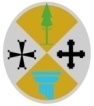 Consiglio regionale della CalabriaALLEGATO ACATALOGO DEI PROCESSIPTPCT 2022-2024AREA DI RISCHIO A: Acquisizione e gestione del personale (25 processi)AREA DI RISCHIO B: Contratti pubblici (3 processi)AREA DI RISCHIO D: Provvedimenti ampliativi della sfera giuridica dei destinatari con effetto economico diretto ed immediato per il destinatario (1 processo)AREA DI RISCHIO E: Gestione delle entrate, delle spese e del patrimonio (16 processi)AREA DI RISCHIO F: Controlli, verifiche, ispezioni e sanzioni (4 processi)AREA DI RISCHIO G: Incarichi e nomine (2 processi)AREA DI RISCHIO H: Affari legali e contenzioso (6 processi)AREA DI RISCHIO I: Attività istituzionale (40 processi)AREA DI RISCHIO L: Pianificazione strategica e programmazione (8 processi)AREA DI RISCHIO M: Istituti di democrazia diretta e partecipativa (4 processi)AREA DI RISCHIO N: Organismi di raccordo istituzionale, di garanzia, di controllo e di consulenza (15 processi)AREA DI RISCHIO O: Comunicazione e relazioni esterne (6 processi)AREA DI RISCHIO P: Prevenzione della corruzione e trasparenza (2 processi)*Ai sensi del D.M. 55/2013 a partire dal 31 marzo 2015 il Consiglio regionale della Calabria non può più accettare fatture cartacee ma solo quelle trasmesse in modalità elettronica secondo il formato di cui all’allegato A del citato D.M. 55/2013. Tutte le informazioni relative al sistema di fatturazione elettronica, ivi compresi i Codici Univoci, sono reperibili direttamente dalla Home page del sito istituzionale al link “Fatturazione elettronica e pagamenti”.* L’art. 1, comma 629 della Legge 23 dicembre 2014, n. 190, ha introdotto l'obbligo per la PA a partire dalle fatture emesse dal 1° gennaio 2015 per qualsiasi tipologia di acquisto rilevante ai fini IVA, eccetto le prestazioni di servizi soggette a ritenuta d’acconto, nei confronti di alcuni soggetti della Pubblica Amministrazione, di farsi carico dell’onere di versamento IVA all’Erario (Split payment o scissione dei pagamenti)*La disposizione di cui all’art. 48-bis “Disposizioni sui pagamenti delle pubbliche amministrazioni” del D.P.R. 602/1973 si applica a decorrere del 1° marzo 2018, così come disposto dalla L. 27 dicembre 2017, n. 205 (art. 1, comma 988).Area di rischio A: Acquisizione e gestione del personaleArea di rischio A: Acquisizione e gestione del personaleProcesso: Concorsi e progressioni verticaliProcesso: Concorsi e progressioni verticaliAmbito di attività: ReclutamentoAmbito di attività: ReclutamentoPrincipali norme o atti di riferimento: d.lgs. n. 165/2001 e ss.mm.ii., CCNL Funzioni Locali 2016/2018; Linee guida sulle procedure concorsuali n. 3 del 24 aprile 2018 del Ministro per la semplificazione e la pubblica amministrazione; Regolamento  sulle selezioni pubbliche e sulle progressioni verticali, approvato con deliberazione dell’Ufficio di Presidenza n. 165/2002Principali norme o atti di riferimento: d.lgs. n. 165/2001 e ss.mm.ii., CCNL Funzioni Locali 2016/2018; Linee guida sulle procedure concorsuali n. 3 del 24 aprile 2018 del Ministro per la semplificazione e la pubblica amministrazione; Regolamento  sulle selezioni pubbliche e sulle progressioni verticali, approvato con deliberazione dell’Ufficio di Presidenza n. 165/2002FASI DEL PROCESSOSTRUTTURE COMPETENTI1. Predisposizione del Piano triennale dei fabbisogni di personale per individuare, nel rispetto degli equilibri di finanza pubblica, le esigenze di personale in termini di tipologia di professioni, in relazione alle funzioni istituzionali e agli obiettivi di performance organizzativa, efficienza, economicità e di qualità dei servizi ai cittadini nel rispetto del limite di spesa potenziale massimaDirezione generaleSettore Risorse Umane (Ufficio Gestione Economico-Previdenziale)Dirigenti delle Strutture burocratiche dell’Ente2. Richiesta del personale in disponibilità ex art. 34 bis D.lgs. n. 165/2001Direzione generaleSettore Risorse Umane (Ufficio Gestione Giuridica) 3. Predisposizione e pubblicazione bando ovvero (nel caso sia possibile, sulla base della normativa vigente) predisposizione determina scorrimento graduatoria ancora validaDirezione  generale4. Istruttoria domandeSettore Risorse Umane (Ufficio Gestione Giuridica)5. Formulazione elenco ammessiSettore Risorse Umane (Ufficio Gestione Giuridica)6. Nomina CommissioneDirezione generale 7. Espletamento prove selettiveSettore Risorse Umane (Ufficio Gestione Giuridica)8. Predisposizione e pubblicazione determina approvazione graduatoriaDirezione generale 9. Assunzione in servizioDirezione generaleSettore Risorse Umane (Ufficio Gestione Giuridica)Area di rischio A: Acquisizione e gestione del personale Area di rischio A: Acquisizione e gestione del personale Processo: Ricognizione eccedenzeProcesso: Ricognizione eccedenzeAmbito di attività: ReclutamentoAmbito di attività: ReclutamentoPrincipali norme o atti di riferimento: d.lgs. 165/2001 art.33 comma 1 e comma 2Principali norme o atti di riferimento: d.lgs. 165/2001 art.33 comma 1 e comma 2FASI DEL PROCESSOSTRUTTURE COMPETENTI1. ricognizione del personale ed eventuale individuazione di situazioni relative a eccedenze o sovrannumero.Direzione Generale (Ufficio di Segreteria, Controllo di Gestione e Controllo Ispettivo)Dirigenti delle strutture burocratiche dell’Ente 2. richiesta verifica del rispetto dei vincoli previsti in materia di riduzione di spesa del personale. Direzione generale (Ufficio di Segreteria, Controllo di Gestione e Controllo Ispettivo)3. verifica e attestazione del rispetto dei vincoli previsti in materia di riduzione di spesa del personale. Settore Risorse Umane4. adozione determinazione dirigenziale di ricognizione in ordine a situazioni di soprannumero o eccedenze di personale. Direzione Generale (Ufficio di Segreteria, Controllo di Gestione e Controllo Ispettivo)  5. comunicazione al Dipartimento della funzione pubblica  in caso di rilevazione di situazioni relative a eccedenze o sovrannumero di personaleDirezione Generale (Ufficio di Segreteria, Controllo di Gestione e Controllo Ispettivo)  Area di rischio A: Acquisizione e gestione del personaleArea di rischio A: Acquisizione e gestione del personaleProcesso: Trasferimenti e mobilità del personaleProcesso: Trasferimenti e mobilità del personaleAmbito di attività: ReclutamentoAmbito di attività: ReclutamentoPrincipali norme o atti di riferimento: Artt. 30, 34 e 34-bis del D.lgs. n. 165/2001 e ss.mm.ii.; Piano triennale dei fabbisogni di personale; Accordo sui criteri per la mobilità internaPrincipali norme o atti di riferimento: Artt. 30, 34 e 34-bis del D.lgs. n. 165/2001 e ss.mm.ii.; Piano triennale dei fabbisogni di personale; Accordo sui criteri per la mobilità internaIn caso di mobilità interna ad istanza di parteIn caso di mobilità interna ad istanza di parteFASI DEL PROCESSOSTRUTTURE COMPETENTI1. Richiesta del dipendenteDirezione  generale2. Nulla osta del dirigente della struttura di appartenenza Dirigente struttura di appartenenza del dipendente3. Nulla osta del dirigente della struttura di destinazione Dirigente struttura di destinazione del dipendente2. Acquisizione parere del Dirigente competente del Settore/Area di rischio di appartenenza e di destinazioneDirezione  generale3. Adozione del provvedimento di mobilitàDirezione  generaleIn caso di mobilità interna d’ufficioIn caso di mobilità interna d’ufficioFASI DEL PROCESSOSTRUTTURE COMPETENTI1. Avvio del procedimento da parte della Direzione  generaleDirezione  generale2. Individuazione del dipendenteDirezione  generale3. Acquisizione parere dei Dirigenti interessatiDirezione  generale4. Consultazione del dipendente interessatoDirezione  generaleIn caso di mobilità esterna in entrataIn caso di mobilità esterna in entrataFASI DEL PROCESSOSTRUTTURE COMPETENTI1. Pubblicazione sul sito istituzionale del relativo bando, in cui sono indicati i posti da ricoprire e i requisiti da possedereSettore Risorse Umane (Ufficio Gestione Giuridica)2. Richieste di trasferimento del dipendente o congiunta dei dipendenti (in caso di trasferimento per compensazione)Settore Risorse Umane (Ufficio Gestione Giuridica)3. Richiesta di nulla osta al trasferimento all’amministrazione di appartenenza del dipendente che ha fatto domanda di trasferimentoSettore Risorse Umane (Ufficio Gestione Giuridica)4. Acquisizione e verifica del nulla ostaSettore Risorse Umane (Ufficio Gestione Giuridica)5. Comunicazione agli enti interessati con le date di decorrenzaSettore Risorse Umane (Ufficio Gestione Giuridica)6. Predisposizione della determinazione di assunzione e predisposizione del contrattoSettore Risorse Umane (Ufficio Gestione Giuridica)7. Attribuzione matricola e consegna badge per la rilevazione della presenza in servizioSettore Risorse Umane (Ufficio Gestione Giuridica)8. Trasmissione determinazione alle Strutture burocratiche interessate per gli adempimenti consequenzialiSettore Risorse Umane (Ufficio Gestione Giuridica)Settore Segreteria Ufficio di Presidenza9. Immissione in ruoloSettore Risorse Umane (Ufficio Gestione Giuridica)10. Assegnazione presso una Struttura burocratica dell’Ente Direzione  generale11. Presa di servizioStruttura burocratica di assegnazione In caso di mobilità esterna in uscitaIn caso di mobilità esterna in uscitaFASI DEL PROCESSOSTRUTTURE COMPETENTI1. Richiesta dell’amministrazione interessataSettore Risorse Umane (Ufficio Gestione Giuridica)2. Assenso del dipendente interessatoSettore Risorse Umane (Ufficio Gestione Giuridica)3. Acquisizione parere della struttura burocratica di appartenenzaSettore Risorse Umane (Ufficio Gestione Giuridica)4. Predisposizione nulla osta alla mobilitàSettore Risorse Umane (Ufficio Gestione Giuridica)5. Predisposizione DeterminazioneSettore Risorse Umane (Ufficio Gestione Giuridica)6. Comunicazione ad Azienda Calabria Lavoro entro il giorno 20 del mese successivoSettore Risorse Umane (Ufficio Gestione Giuridica)7. Trasmissione Determinazione ai settori interessati per gli adempimenti consequenzialiDirigente del Settore Segreteria Ufficio di Presidenza8. Cancellazione dai ruoliSettore Risorse Umane (Ufficio Gestione Giuridica)Area di rischio A: Acquisizione e gestione del personaleArea di rischio A: Acquisizione e gestione del personaleProcesso: ComandiProcesso: ComandiAmbito di attività: ReclutamentoAmbito di attività: ReclutamentoPrincipali norme o atti di riferimento: D.lgs. 165/2001; artt. 56 e 57 del D.P.R. n. 3/1957 così come modificato dall’art. 34 del D.P.R. 28/12/1970 n. 1077; CCNL Funzioni LocaliPrincipali norme o atti di riferimento: D.lgs. 165/2001; artt. 56 e 57 del D.P.R. n. 3/1957 così come modificato dall’art. 34 del D.P.R. 28/12/1970 n. 1077; CCNL Funzioni LocaliIn caso di comando in entrataIn caso di comando in entrataFASI DEL PROCESSOSTRUTTURE COMPETENTI1. Richiesta da parte delle Strutture amministrative/speciali dell’Ente per l’utilizzo temporaneo di personale di altra amministrazione presso il Consiglio regionale della CalabriaStrutture amministrative /speciali dell’EnteDirezione generale2. Richiesta ed acquisizione di assenso al comando dell’interessatoSettore Risorse Umane (Ufficio Gestione Giuridica, Ufficio Strutture Speciali)3. Richiesta all’Ente di provenienza del dipendente interessato per l’eventuale nulla osta e relativo prospetto identificativo del soggetto comandato (profilo professionale, ferie, malattia, ecc.)Settore Risorse Umane (Ufficio Gestione Giuridica; Ufficio Gestione Strutture Speciali)4. Acquisizione del nulla ostaSettore Risorse Umane (Ufficio Gestione Giuridica; Ufficio Gestione Strutture Speciali)4.Comunicazione agli Enti interessati con la data di decorrenzaSettore Risorse Umane (Ufficio Gestione Giuridica; Ufficio Gestione Economico-Previdenziale; Ufficio Gestione Strutture Speciali)5.Quantificazione impegno di spesa per i comandiSettore Risorse Umane (Ufficio Gestione Economico-Previdenziale; Ufficio Gestione Strutture Speciali)6. Presa di servizio Direzione generale o Struttura Speciale7. Adozione Determinazione DirigenzialeSettore Risorse Umane (Ufficio Gestione Giuridica; Ufficio Gestione Economico-Previdenziale; Ufficio Gestione Strutture Speciali)8. Gestione degli istituti contrattuali in rapporto con gli Enti di appartenenzaSettore Risorse Umane (Ufficio Gestione Giuridica; Ufficio Gestione Economico-Previdenziale; Ufficio Gestione Strutture Speciali)9. Attribuzione numero di matricola ed attivazione badge per la rilevazione della presenza in servizioSettore Risorse Umane (Ufficio Gestione Giuridica; Ufficio Gestione Economico-Previdenziale; Ufficio Gestione Strutture Speciali)10. Richiesta di rimborso da parte dell’Ente di appartenenzaEnte di appartenenza11. Predisposizione determina di rimborso Settore Risorse Umane (Ufficio Gestione Giuridica; Ufficio Gestione Economico-Previdenziale; Ufficio Gestione Strutture Speciali)In caso di comando in uscitaIn caso di comando in uscitaFASI DEL PROCESSOSTRUTTURE COMPETENTI1. Richieste del nulla osta da parte dell’amministrazione di destinazioneAmministrazione di destinazione2. Acquisizione assenso del dipendenteDipendente3. Parere del Dirigente del Settore/Area di rischio di appartenenzaDirigente del Settore/Area di rischio di appartenenza del dipendente4. Rilascio nulla-osta all’amministrazione di destinazioneSettore Risorse Umane (Ufficio Gestione Giuridica Ufficio Struttura Speciali)5. Presa di servizio presso l’Ente di destinazioneAmministrazione di destinazione6. Adozione Determinazione Dirigenziale con accertamento dell’entrataSettore Risorse Umane (Ufficio Gestione Giuridica; Ufficio Gestione Economico-Previdenziale Ufficio Strutture Speciali)7. Gestione degli istituti contrattuali in rapporto con gli Enti di appartenenzaSettore Risorse Umane (Ufficio Gestione Giuridica; Ufficio Gestione Economico-Previdenziale, Ufficio Strutture Speciali)8. Richiesta di rimborso all’ente di destinazioneSettore Risorse Umane (Ufficio Gestione Economico-Previdenziale Ufficio Strutture Speciali)Area di rischio A: Acquisizione e gestione del personaleArea di rischio A: Acquisizione e gestione del personaleProcesso: Costituzione rapporto di lavoroProcesso: Costituzione rapporto di lavoroAmbito di attività: ReclutamentoAmbito di attività: ReclutamentoPrincipali norme o atti di riferimento: D.lgs. n. 165/2001 e ss.mm.ii.; art. 9-bis, comma 2, del D.L. 510/1996; CCNL Funzioni Locali 2016/2018Principali norme o atti di riferimento: D.lgs. n. 165/2001 e ss.mm.ii.; art. 9-bis, comma 2, del D.L. 510/1996; CCNL Funzioni Locali 2016/2018FASI DEL PROCESSOSTRUTTURE COMPETENTI1. Acquisizione documentazione e dichiarazioni necessarie da parte del soggetto destinatario dell’assunzioneSettore Risorse Umane (Ufficio Gestione Giuridica; Ufficio Gestione Economico-Previdenziale)2. Predisposizione determina di assunzioneSettore Risorse Umane (Ufficio Gestione Giuridica; Ufficio Gestione Economico-Previdenziale)3. Stipula contratto, attribuzione matricola e consegna badge per la rilevazione della presenza Settore Risorse Umane (Ufficio Gestione Giuridica; Ufficio Gestione Economico Previdenziale)4. Comunicazione ad Azienda Calabria Lavoro dei rapporti di lavoro instaurati entro il ventesimo giorno del mese successivo alla data di assunzione Settore Risorse Umane (Ufficio Gestione Giuridica; Ufficio Gestione Economico-Previdenziale)5. Richiesta certificati casellario giudiziale e carichi pendentiSettore Risorse Umane (Ufficio Gestione Giuridica)Area di rischio A: Acquisizione e gestione del personaleArea di rischio A: Acquisizione e gestione del personaleProcesso: Acquisizione/assegnazione di collaboratori a tempo determinato presso le segreterie politicheProcesso: Acquisizione/assegnazione di collaboratori a tempo determinato presso le segreterie politicheAmbito di attività: ReclutamentoAmbito di attività: ReclutamentoPrincipali norme o atti di riferimento: L.r. n. 8/1996 e ss.mm.ii.Principali norme o atti di riferimento: L.r. n. 8/1996 e ss.mm.ii.FASI DEL PROCESSOSTRUTTURE COMPETENTI1. Presa d’atto della richiesta della parte politicaSettore Risorse Umane (Ufficio Gestione Strutture speciali)2. Verifica della disponibilità dei posti previsti dalla leggeSettore Risorse Umane (Ufficio Gestione Strutture Speciali)3. Comunicazione al collaboratore della richiesta e invito alla presentazione della necessaria documentazione. Nel caso di richiesta di personale in servizio c/o altro Ente, il dipendente chiede o l’aspettativa o il comando all’Ente di appartenenza.Settore Risorse Umane (Ufficio Gestione Strutture Speciali)4. Acquisizione da parte del collaboratore della documentazione richiesta e delle dichiarazioni rese ai sensi del D.P.R. n. 445/2000Settore Risorse Umane (Ufficio Gestione Strutture Speciali)5.Controllo ai sensi del D.P.R. n. 445/2000 delle dichiarazioni reseSettore Risorse Umane (Ufficio Gestione Strutture Speciali)6.ContrattoSettore Risorse Umane (Ufficio Gestione Strutture Speciali)7. Determinazione di incaricoSettore Risorse Umane (Ufficio Gestione Strutture Speciali)8. Comunicazione entro il giorno 20 del mese successivo ad Azienda Calabria LavoroSettore Risorse Umane (Ufficio Gestione Strutture Speciali)9. Comunicazione all’Ufficio Gestione Economico Previdenziale e al Settore Tecnico per i consequenziali adempimentiSettore Risorse Umane (Ufficio Gestione Strutture Speciali)10. Pubblicazione nella sezione “Amministrazione trasparente” sul sito istituzionaleSettore Risorse Umane (Ufficio Gestione Strutture Speciali)Area di rischio: A. Acquisizione e progressione del personale, gestione delle risorse umaneArea di rischio: A. Acquisizione e progressione del personale, gestione delle risorse umaneProcesso: Gestione presenze/assenze (ferie, permessi, congedi, malattia, ecc.)Processo: Gestione presenze/assenze (ferie, permessi, congedi, malattia, ecc.)Ambito di attività: Gestione del rapporto di lavoroAmbito di attività: Gestione del rapporto di lavoroPrincipali norme o atti di riferimento: Art. 119 D.P.R. 361/1957; art. 1 L. 584/1967; L. 903/1977; L. 104/1992; L. 53/2000; D.lgs. 151/2001; D.lgs. 165/2001; D.lgs. 66/2003; D.lgs. 198/2006; art. 2109 C.c.; L. 219/2005; CCNL 01.04.1999; artt. 24, 38, 38-bis e 39 del CCNL 14.09.2000; art. 10 del CCNL del 05.10.2001; artt. 27-49 CCNL Funzioni Locali 2016/2018; CCNQ 17/10/2013, Protocollo di gestione della presenza in servizio del personale dipendente del Consiglio regionale o di altre pubbliche amministrazioni assegnato alle strutture speciali (approvato dall'Ufficio di Presidenza con deliberazione n. 63 del 07 novembre 2017)Principali norme o atti di riferimento: Art. 119 D.P.R. 361/1957; art. 1 L. 584/1967; L. 903/1977; L. 104/1992; L. 53/2000; D.lgs. 151/2001; D.lgs. 165/2001; D.lgs. 66/2003; D.lgs. 198/2006; art. 2109 C.c.; L. 219/2005; CCNL 01.04.1999; artt. 24, 38, 38-bis e 39 del CCNL 14.09.2000; art. 10 del CCNL del 05.10.2001; artt. 27-49 CCNL Funzioni Locali 2016/2018; CCNQ 17/10/2013, Protocollo di gestione della presenza in servizio del personale dipendente del Consiglio regionale o di altre pubbliche amministrazioni assegnato alle strutture speciali (approvato dall'Ufficio di Presidenza con deliberazione n. 63 del 07 novembre 2017)FASI DEL PROCESSOSTRUTTURE COMPETENTI1. Inserimento dati anagraficiStruttura burocratica di riferimentoSettore Risorse Umane (Ufficio Gestione Giuridica);Struttura Speciale di riferimento  (Ufficio Strutture Speciali)2. Apertura badge sul sistema di rilevazione presenzeStruttura burocratica di riferimentoSettore Risorse Umane (Ufficio Gestione Giuridica)Struttura Speciale di riferimento  (Ufficio Strutture Speciali)3. Controllo timbrature  Settore Risorse Umane (Ufficio Gestione Giuridica; Ufficio Strutture Speciali)4. Inserimento da parte del dipendente del giustificativo nel sistema di rilevazione presenzeDipendente 5. Acquisizione da parte del Dirigente/funzionario della specifica richiesta del dipendenteStruttura burocratica di riferimentoSettore Risorse Umane (Ufficio Gestione Giuridica)Struttura Speciale di riferimento  (Ufficio Strutture Speciali)6.VerificaStruttura burocratica di riferimentoSettore Risorse Umane (Ufficio Gestione Giuridica)Struttura Speciale di riferimento  (Ufficio Strutture Speciali)7. Autorizzazione della stessaStruttura burocratica di riferimentoSettore Risorse Umane (Ufficio Gestione Giuridica)Struttura Speciale di riferimento  (Ufficio Strutture Speciali)8. Gestione delle spettanze, delle assenze e delle capienze relative ai permessiStruttura burocratica di riferimentoSettore Risorse Umane (Ufficio Gestione Giuridica)Struttura Speciale di riferimento  (Ufficio Strutture Speciali)9. Ricezione e verifica della documentazione cartacea a supporto delle richieste di assenzeSettore Risorse Umane (Ufficio Gestione Giuridica; Ufficio Strutture Speciali)10. Trattenuta economica negli emolumenti spettanti nei casi di assenze con la riduzione della retribuzione Settore Risorse Umane (Ufficio Gestione Giuridica Ufficio Strutture Speciali)11. Gestione anomalie relative alle assenzeSettore Risorse Umane (Ufficio Gestione Giuridica Ufficio Strutture Speciali)12. Verifica delle dichiarazioni sostitutive dell’atto di notorietàSettore Risorse Umane (Ufficio Gestione Giuridica Ufficio Strutture Speciali)13. Inserimento dati sul sistema PerlaPA ai sensi dell’art. 50 del D.lgs. 165/2001Settore Risorse Umane (Ufficio Gestione Giuridica Ufficio Strutture Speciali)14. Chiusura, gestione anomalie e validazione delle presenzeSettore Risorse Umane (Ufficio Gestione Giuridica Ufficio Strutture Speciali)Area di rischio A: Acquisizione e gestione del personaleArea di rischio A: Acquisizione e gestione del personaleProcesso: Gestione aspettative varieProcesso: Gestione aspettative varieAmbito di attività: Gestione del rapporto di lavoroAmbito di attività: Gestione del rapporto di lavoroPrincipali norme o atti di riferimento: Art. 5 del D.lgs. 165/2001 e ss.mm.ii; art. 2 L. 476/1984; L. 104/1992; art. 4 Legge 53/2000 e D.M. 278/2000; CCNL Funzioni Locali 2016/2018Principali norme o atti di riferimento: Art. 5 del D.lgs. 165/2001 e ss.mm.ii; art. 2 L. 476/1984; L. 104/1992; art. 4 Legge 53/2000 e D.M. 278/2000; CCNL Funzioni Locali 2016/2018FASI DEL PROCESSOSTRUTTURE COMPETENTI1. Richiesta del dipendente Dipendente2. Acquisizione richiesta del dipendente Settore Risorse Umane (Ufficio Gestione Giuridica)2.Valutazione dei requisiti previsti dalla normativa vigenteSettore Risorse Umane (Ufficio Gestione Giuridica)3. Adozione provvedimento amministrativoDirigente del Settore Risorse Umane (Ufficio Gestione Giuridica del personale)4.Trasmissione determina alle strutture competenti Settore Segreteria Ufficio di Presidenza5. Comunicazione al responsabile dell’Ufficio Gestione Economico-Previdenziale per le spettanze economicheSettore Risorse Umane (Ufficio Gestione Giuridica; Ufficio Gestione Economico-Previdenziale)5. Gestione delle assenze sul sistema di rilevazione presenzeSettore Risorse Umane (Ufficio Gestione Giuridica)6. Gestione delle assenze nella banca dati presenti sul sistema PerlaPASettore Risorse Umane (Ufficio Gestione Giuridica)Area di rischio A: Acquisizione e gestione del personaleArea di rischio A: Acquisizione e gestione del personaleProcesso: InfortuniProcesso: InfortuniAmbito di attività: Gestione del rapporto di lavoroAmbito di attività: Gestione del rapporto di lavoroPrincipali norme o atti di riferimento: D.P.R. n. 1124/1965; D.lgs. 81/2008; D.lgs. 38/2000; art. 38 CCNL Funzioni Locali 2016/2018; Circolari Ministeriali; Circolari INAILPrincipali norme o atti di riferimento: D.P.R. n. 1124/1965; D.lgs. 81/2008; D.lgs. 38/2000; art. 38 CCNL Funzioni Locali 2016/2018; Circolari Ministeriali; Circolari INAILFASI DEL PROCESSOSTRUTTURE COMPETENTI1. Presentazione da parte del dipendente al settore Risorse Umane del verbale di accettazione del pronto Soccorso con relativa certificazione medica di infortunio lavorativo e di una relazione dettagliata dell’evento che ha determinato l’infortunio. Settore Risorse Umane (Ufficio Segreteria e Procedimenti Disciplinari)2. In caso di infortunio con assenza dal lavoro di almeno un giorno, escluso quello dell’evento, e in caso di assenza dal lavoro superiore a tre gg., il Settore Risorse Umane, nel primo caso, invia all’INAIL la comunicazione di infortunio e nel secondo caso invia la denuncia di infortunio, entrambi per via telematica ed entro 48 ore dall’avvenuta comunicazione. Le denunce e le comunicazioni di infortunio, con l’esclusione degli infortuni in itinere, vengono trasmesse, per conoscenza, all’Ufficio Salute e Sicurezza sul lavoro.Settore Risorse Umane (Ufficio Segreteria e Procedimenti Disciplinari)Settore Tecnico (Ufficio Salute e Sicurezza sul lavoro)3. In caso di infortunio in itinere, si provvede alla compilazione del questionario per come richiesto dall’INAIL e alla trasmissione dello stesso debitamente compilato.Settore Risorse Umane (Ufficio Segreteria e Procedimenti Disciplinari)4. Riconoscimento da parte dell’INAIL dell’infortunio e presentazione da parte del dipendente del certificato medico di infortunio rilasciato dall’INAIL, che indica se l’infortunato possa riprendere il lavoro o debba proseguire l’infortunio. Settore Risorse Umane (Ufficio Segreteria e Procedimenti Disciplinari)5. Ricezione del prospetto di liquidazione delle indennità e del rimborso spese  e predisposizione della relativa determinazione.Settore Risorse Umane (Ufficio Segreteria e Procedimenti Disciplinari)6. Trasformazione dei giorni di infortunio in giorni di malattia, con i relativi adempimenti, in caso di rigetto dell’infortunio da parte dell’INAIL.Settore Risorse Umane (Ufficio Segreteria e Procedimenti Disciplinari)Area di rischio A: Acquisizione e gestione del personaleArea di rischio A: Acquisizione e gestione del personaleProcesso: MalattiaProcesso: MalattiaAmbito di attività: Gestione del rapporto di lavoroAmbito di attività: Gestione del rapporto di lavoroPrincipali norme o atti di riferimento: Art. 55-septies D.lgs. 165/2001; CCNL Funzioni locali 2016/2018; art. 71 D.L. n. 112/2008 convertito in legge 133/2008; D.M.  n. 206/2017; Principali norme o atti di riferimento: Art. 55-septies D.lgs. 165/2001; CCNL Funzioni locali 2016/2018; art. 71 D.L. n. 112/2008 convertito in legge 133/2008; D.M.  n. 206/2017; FASI DEL PROCESSOSTRUTTURE COMPETENTI1.Acquisizione della comunicazione del dipendente di assenza per malattia, successivo inserimento del relativo giustificativo nel sistema elettronico di gestione delle presenze ed invio della comunicazione dell’assenza per malattia al Settore Risorse Umane con l’indicazione di eventuale richiesta di visita medica di controllo da parte del Dirigente.Settore di appartenenza del dipendente2. Ricezione della comunicazione di assenza per malattia e del relativo attestato telematico dall’Inps e richiesta di eventuale visita medica di controllo all’INPS territorialmente competenteSettore Risorse Umane (Ufficio Segreteria e Procedimenti Disciplinari)3. Verifica del referto medico legale della visita medica di controllo effettuata, consultabile sul sito dell’INPS, e contestuale invio  al Dirigente del Settore di appartenenza del dipendente.Settore Risorse Umane (Ufficio Segreteria e Procedimenti Disciplinari)4. Richiesta al dipendente di un giustificato motivo in caso di assenza alla visita domiciliare.Il procedimento si può concludere con l’accettazione da parte del dirigente della giustificazione fornita dal dipendente oppure con l’applicazione di una trattenuta economica nei casi di  mancata accettazione o di mancata presentazione della giustificazione da parte del dipendente.Dirigente del Settore di appartenenza del dipendenteSettore Risorse Umane (Ufficio Segreteria e Procedimenti Disciplinari e Ufficio Gestione Economico -  Previdenziale)5.  Indicazione del numero dei giorni di malattia su cui applicare le trattenute economiche. Settore Risorse Umane (Ufficio Segreteria e Procedimenti Disciplinari)6. Quantificazione della trattenuta economica. Settore Risorse Umane (Ufficio Gestione Economico -  Previdenziale)7.Calcolo del periodo di comporto ed eventuale predisposizione di determinazione per le trattenute economiche.Settore Risorse Umane (Ufficio Segreteria e Procedimenti Disciplinari)Settore Risorse Umane (Ufficio Gestione Economico -  Previdenziale)Area di rischio A: Acquisizione e gestione del personaleArea di rischio A: Acquisizione e gestione del personaleProcesso: Procedimenti disciplinariProcesso: Procedimenti disciplinariAmbito di attività: Gestione del rapporto di lavoroAmbito di attività: Gestione del rapporto di lavoroPrincipali norme o atti di riferimento: D.lgs. n. 165/2001: artt. 54, 55, 55-bis, 55-ter, 55-quater, 55-quinquies, 55-sexies, 55-septies, 55-octies, 55-novies, 73; artt. 57-63 CCNL Funzioni Locali 2016/2018; CCNL 22 febbraio 2010 Area di rischio Dirigenza Regioni e Autonomie Locali, Area di rischio II Titolo II; D.P.R. n. 62/2013; Codice di comportamento dei dipendenti del Consiglio regionale, approvato con deliberazione dell’Ufficio di Presidenza n. 27 del 4 aprile 2014; Codice disciplinare del personale non dirigente del Comparto Funzioni pubbliche; Codice disciplinare personale dirigente del Comparto Regioni e Autonomie localiPrincipali norme o atti di riferimento: D.lgs. n. 165/2001: artt. 54, 55, 55-bis, 55-ter, 55-quater, 55-quinquies, 55-sexies, 55-septies, 55-octies, 55-novies, 73; artt. 57-63 CCNL Funzioni Locali 2016/2018; CCNL 22 febbraio 2010 Area di rischio Dirigenza Regioni e Autonomie Locali, Area di rischio II Titolo II; D.P.R. n. 62/2013; Codice di comportamento dei dipendenti del Consiglio regionale, approvato con deliberazione dell’Ufficio di Presidenza n. 27 del 4 aprile 2014; Codice disciplinare del personale non dirigente del Comparto Funzioni pubbliche; Codice disciplinare personale dirigente del Comparto Regioni e Autonomie localiFASI DEL PROCESSOSTRUTTURE COMPETENTI1. Acquisizione notiziaStruttura nella quale il dipendente presta servizio2. Contestazione addebitiPer le infrazioni di minore gravità:Dirigente della struttura nella quale il dipendente presta servizio;Per le infrazioni di maggiore gravità:Ufficio per i procedimenti disciplinari per il personale del comparto del Consiglio regionale, ivi compresi i giornalisti dell’Ufficio Stampa;Ufficio per i procedimenti disciplinari per il personale dirigente del                    Consiglio regionale, ivi compresi il Direttore ed il Vicedirettore dell’Ufficio Supporto Ufficio Stampa3. Convocazione con preavvisoPer le infrazioni di minore gravità:Dirigente della struttura nella quale il dipendente presta servizio;Per le infrazioni di maggiore gravità:Ufficio per i procedimenti disciplinari per il personale del comparto del Consiglio regionale, ivi compresi i giornalisti dell’Ufficio Stampa;Ufficio per i procedimenti disciplinari per il personale dirigente del                    Consiglio regionale, ivi compresi il Direttore ed il Vicedirettore dell’Ufficio Supporto Ufficio Stampa4. Audizione del dipendente o esame di eventuale memoria scrittaPer le infrazioni di minore gravità:Dirigente della struttura nella quale il dipendente presta servizio;Per le infrazioni di maggiore gravità:Ufficio per i procedimenti disciplinari per il personale del comparto del Consiglio regionale, ivi compresi i giornalisti dell’Ufficio Stampa;Ufficio per i procedimenti disciplinari per il personale dirigente del                    Consiglio regionale, ivi compresi il Direttore ed il Vicedirettore dell’Ufficio Supporto Ufficio Stampa5. Eventuale ulteriore attività istruttoriaPer le infrazioni di minore gravità:Dirigente della struttura nella quale il dipendente presta servizio;Per le infrazioni di maggiore gravità:Ufficio per i procedimenti disciplinari per il personale del comparto del Consiglio regionale, ivi compresi i giornalisti dell’Ufficio Stampa;Ufficio per i procedimenti disciplinari per il personale dirigente del                    Consiglio regionale, ivi compresi il Direttore ed il Vicedirettore dell’Ufficio Supporto Ufficio Stampa6. Conclusione del procedimento con irrogazione della sanzione o archiviazione Per le infrazioni di minore gravità:Dirigente della struttura nella quale il dipendente presta servizio;Per le infrazioni di maggiore gravità:Ufficio per i procedimenti disciplinari per il personale del comparto del Consiglio regionale, ivi compresi i giornalisti dell’Ufficio Stampa;Ufficio per i procedimenti disciplinari per il personale dirigente del                    Consiglio regionale, ivi compresi il Direttore ed il Vicedirettore dell’Ufficio Supporto Ufficio StampaArea di rischio A: Acquisizione e gestione del personaleArea di rischio A: Acquisizione e gestione del personaleProcesso: Autorizzazione allo svolgimento degli incarichi extraistituzionali (ex art. 53 del D.lgs. 165/2001, attività istruttoria e di controllo)Processo: Autorizzazione allo svolgimento degli incarichi extraistituzionali (ex art. 53 del D.lgs. 165/2001, attività istruttoria e di controllo)Ambito di attività: Gestione del rapporto di lavoroAmbito di attività: Gestione del rapporto di lavoroPrincipali norme o atti di riferimento:Art. 53 D.lgs. 165/2001; artt. 60 e ss. D.P.R. 3/1957; art. 46 Regolamento sull’ordinamento degli Uffici e dei Servizi, approvato con deliberazione dell’Ufficio di Presidenza n. 67/2001 e modificato con deliberazione dell’Ufficio di Presidenza n. 34/2002Principali norme o atti di riferimento:Art. 53 D.lgs. 165/2001; artt. 60 e ss. D.P.R. 3/1957; art. 46 Regolamento sull’ordinamento degli Uffici e dei Servizi, approvato con deliberazione dell’Ufficio di Presidenza n. 67/2001 e modificato con deliberazione dell’Ufficio di Presidenza n. 34/2002FASI DEL PROCESSOSTRUTTURE COMPETENTI1. Acquisizione richiesta del dipendente allo svolgimento di incarico extraistituzionale Struttura nella quale presta servizio il dipendente che chiede l’autorizzazione2. Verifica insussistenza conflitto di interesse tra attività lavorativa e incarico extraistituzionale e rilascio del relativo parereStruttura nella quale presta servizio il dipendente che chiede l’autorizzazione3. Acquisizione richiesta del dipendente allo svolgimento di incarico extraistituzionale corredate del parereDirezione generale (Ufficio di Segreteria, Controllo di Gestione e Controllo Ispettivo)4. Istruttoria della domandaDirezione generale (Ufficio di Segreteria, Controllo di Gestione e Controllo Ispettivo)5.Autorizzazione o diniego e comunicazione al dipendente ed all’amministrazione/società interessata, ai Settori di competenzaDirettore generale (Ufficio di Segreteria, Controllo di Gestione e Controllo Ispettivo)6. Inserimento nel sistema PerlaPA e pubblicazione sul sito in Amministrazione trasparenteDirigente del Settore Risorse Umane (Ufficio Gestione Giuridica)Area di rischio A: Acquisizione e gestione del personaleArea di rischio A: Acquisizione e gestione del personaleProcesso: Diritto allo studioProcesso: Diritto allo studioAmbito di attività: Gestione del rapporto di lavoro Ambito di attività: Gestione del rapporto di lavoro Principali norme o atti di riferimento: Art. 45 CCNL Funzioni Enti Locali 2016/2018; D.P.R. 445/2000Principali norme o atti di riferimento: Art. 45 CCNL Funzioni Enti Locali 2016/2018; D.P.R. 445/2000FASI DEL PROCESSOSTRUTTURE COMPETENTI1. Verifica normativaSettore Risorse Umane (Ufficio Gestione Giuridica)2. Pubblicazione circolareSettore Risorse Umane (Ufficio Gestione Giuridica)3. Raccolta domandeSettore Risorse Umane (Ufficio Gestione Giuridica)4. Verifica ammissibilitàSettore Risorse Umane (Ufficio Gestione Giuridica)5.Predisposizione della graduatoriaSettore Risorse Umane (Ufficio Gestione Giuridica)6. Determina notifica esitiSettore Risorse Umane (Ufficio Gestione Giuridica)7. Raccolta e monitoraggio giustificativiSettore Risorse Umane (Ufficio Gestione Giuridica)8. Controllo a campione in relazione al D.P.R. 445/2000Settore Risorse Umane (Ufficio Gestione Giuridica)9. Monitoraggio graduatoriaSettore Risorse Umane (Ufficio Gestione Giuridica)Area di rischio A: Acquisizione e gestione del personaleArea di rischio A: Acquisizione e gestione del personaleProcesso: Formazione del personale Processo: Formazione del personale Ambito di attività: Gestione del rapporto di lavoroAmbito di attività: Gestione del rapporto di lavoroPrincipali norme o atti di riferimento: D.lgs. 165/2001; artt. 49-bis e 49-ter CCNL Funzioni Locali 2016/2018; Piano di formazione triennale del personale Principali norme o atti di riferimento: D.lgs. 165/2001; artt. 49-bis e 49-ter CCNL Funzioni Locali 2016/2018; Piano di formazione triennale del personale FASI DEL PROCESSOSTRUTTURE COMPETENTI1. Individuazione dei fabbisogni formativiDirezione Generale (Ufficio di Segreteria, Controllo di Gestione e Controllo Ispettivo)Dirigenti delle strutture burocratiche dell’Ente 2.Valutazione fabbisogni e redazione piano formazione triennale Organismo paritetico per l’innovazione/ nucleo formazione3. Affidamento servizio formazione ed attuazione delle connesse procedure secondo le disposizioni normative di riferimento e relativo impegno di spesaSettore Provveditorato, Economato e Contratti  Settore Bilancio e Ragioneria 4. Selezione delle categorie e tipologie di personale al quale rivolgere l’intervento formativo nonché  organizzazione e gestione dei corsi di formazione Direzione Generale (Ufficio di Segreteria, Controllo di Gestione e Controllo Ispettivo)  5. Fase di monitoraggio dell’attività formativa  Direzione Generale (Ufficio di Segreteria, Controllo di Gestione e Controllo Ispettivo)  6. Rilascio attestatiDirezione Generale (Ufficio di Segreteria, Controllo di Gestione e Controllo Ispettivo)  7. Controllo regolarità servizioDirezione Generale (Ufficio di Segreteria, Controllo di Gestione e Controllo Ispettivo)  8. Emissione ordinativo di pagamento a seguito del visto di regolarità del RUP sulla fattura Settore Provveditorato, Economato e Contratti 9. Mandato di pagamento Settore Bilancio e RagioneriaArea di rischio A: Acquisizione e gestione del personaleArea di rischio A: Acquisizione e gestione del personaleProcesso: Buoni PastoProcesso: Buoni PastoAmbito di attività: Gestione del rapporto di lavoroAmbito di attività: Gestione del rapporto di lavoroPrincipali norme o atti di riferimento: D.lgs. 50/2016 e ss.mm.ii.; art. 8 Disciplinare sull’orario di lavoro, i buoni pasto ed il trattamento di trasfertaPrincipali norme o atti di riferimento: D.lgs. 50/2016 e ss.mm.ii.; art. 8 Disciplinare sull’orario di lavoro, i buoni pasto ed il trattamento di trasfertaFASI DEL PROCESSOSTRUTTURE COMPETENTI1)Comunicazione del fabbisogno annuo e triennale per l'acquisto dei buoni pasto Settore Risorse Umane (Ufficio Gestione Economico Previdenziale)2) Acquisizione fornituraSettore Provveditorato, Economato e Contratti(Ufficio Acquisizioni Beni e Servizi, Patrimonio e Logistica)3) Adozione atto determinativo di impegno Dirigente Settore Provveditorato, Economato e Contratti (Ufficio Acquisizioni Beni e Servizi, Patrimonio e Logistica)4) Controllo delle presenze dei dipendentiSettore Risorse Umane (Ufficio Gestione Giuridica)5) Estrazione dei dati di maturazione buoni pasto ed elaborazione tracciato per la relativa ricarica mensileSettore Risorse Umane (Ufficio Gestione Giuridica)6) Tracciato mensile buoni pasto per dipendente e trasmissione dello stesso al Settore Provveditorato Economato e ContrattiSettore Risorse Umane7) Ordinativo mensile di fornitura per il caricamento scheda buoni pasto maturati ai dipendentiSettore Provveditorato, Economato e Contratti(Ufficio Acquisizioni Beni e Servizi, Patrimonio e Logistica)- RUP8) Verifica dell'accredito della fornituraSettore Provveditorato, Economato e Contratti(Ufficio Acquisizioni Beni e Servizi, Patrimonio e Logistica) - RUP9) Ricezione fattura mensileSettore Bilancio e RagioneriaSettore Provveditorato, Economato e Contratti(Ufficio Acquisizioni Beni e Servizi, Patrimonio e Logistica)10) Emissione ordinativo di pagamento Settore Provveditorato, Economato e Contratti(Ufficio Acquisizioni Beni e Servizi, Patrimonio e Logistica)11) Emissione mandato di pagamento Settore Bilancio e RagioneriaArea di rischio A: Acquisizione e gestione del personaleArea di rischio A: Acquisizione e gestione del personaleProcesso: Concessione prestito INPS (piccolo prestito e prestito pluriennale)Processo: Concessione prestito INPS (piccolo prestito e prestito pluriennale)Ambito di attività: Gestione del rapporto di lavoroAmbito di attività: Gestione del rapporto di lavoroPrincipali norme o atti di riferimento: Circolari Inps ed ex InpdapPrincipali norme o atti di riferimento: Circolari Inps ed ex InpdapFASI DEL PROCESSOSTRUTTURE COMPETENTI1)Richiesta  del dipendente Settore Risorse Umane (Ufficio Segreteria e Procedimenti Disciplinari)2) Controllo  dell'ultimo cedolino volto a verificare la presenza di altre cessioni o prestitiSettore Risorse Umane (Ufficio Gestione Economico Previdenziale)3)Compilazione on line della domanda di piccolo prestito Settore Risorse Umane (Ufficio Gestione Economico Previdenziale)4) Il dipendente interessato con il proprio PIN dispositivo riapre la domanda, la controlla, approva inviandola definitivamente all'INPSDipendente5) Trasmissione da parte dell’INPS del tabulato  con gli importi e le scadenze da inserire nella procedura stipendiale Settore Risorse Umane (Ufficio Gestione Economico-Previdenziale)6) Inserimento nella procedura stipendiale Settore Risorse Umane (Ufficio Gestione Economico-Previdenziale)7) Verifica cedolinoSettore Risorse Umane (Ufficio Gestione Economico-Previdenziale)8) Comunicazione all'INPS delle rate in scadenza nel mese Settore Risorse Umane (Ufficio Gestione Economico-Previdenziale)Area di rischio A: Acquisizione e gestione del personaleArea di rischio A: Acquisizione e gestione del personaleProcesso: Concessione di cessione del quinto o delegaProcesso: Concessione di cessione del quinto o delegaAmbito di attività: Gestione del rapporto di lavoroAmbito di attività: Gestione del rapporto di lavoroPrincipali norme o atti di riferimento: Principali norme o atti di riferimento: FASI DEL PROCESSOSTRUTTURE COMPETENTI1)Richiesta scritta e protocollata da parte del dipendente o della Società finanziariaSettore Risorse Umane (Ufficio Gestione Economico-Previdenziale)2) Controllo preventivo dell'ultimo cedolino e rilascio certificato stipendialeSettore Risorse Umane (Ufficio Gestione Economico-Previdenziale)3)Acquisizione del contratto di cessione del quinto o delega redatto dalla Società finanziaria Settore Risorse Umane (Ufficio Gestione Economico-Previdenziale)4) Rilascio del benestare del Consiglio regionale  Settore Risorse Umane (Ufficio Gestione Economico-Previdenziale)5) Messa in quota della rata relativa al finanziamentoSettore Risorse Umane (Ufficio Gestione Economico-Previdenziale)6)Controllo sul cedolinoSettore Risorse Umane (Ufficio Gestione Economico-Previdenziale)7) Rilascio tabulati alla Società finanziariaSettore Risorse Umane (Ufficio Gestione Economico-Previdenziale)Area di rischio A: Acquisizione e gestione del personaleArea di rischio A: Acquisizione e gestione del personaleProcesso: Emolumenti del Personale - Gestione straordinariProcesso: Emolumenti del Personale - Gestione straordinariAmbito di attività: Gestione del rapporto di lavoroAmbito di attività: Gestione del rapporto di lavoroPrincipali norme o atti di riferimento:  CCNL Funzioni Locali 2016/2018Principali norme o atti di riferimento:  CCNL Funzioni Locali 2016/2018FASI DEL PROCESSOSTRUTTURE COMPETENTI1) Costituzione del Fondo "Straordinario"Settore Risorse Umane (Ufficio Gestione Economico-Previdenziale)2) Determinazione del budget delle singole Strutture secondo le direttive del Direttore Generale e impegno di spesaSettore Risorse Umane (Ufficio Gestione Economico-Previdenziale)3) Gestione delle autorizzazioni dello straordinarioSettore Risorse Umane (Ufficio Gestione Economico-Previdenziale)4)Ricezione delle autorizzazioni dello straordinarioSettore Risorse Umane (Ufficio Gestione Giuridica)5) Creazione del file relativo allo straordinario autorizzatoSettore Risorse Umane (Ufficio Gestione Economico-Previdenziale)6) Controllo del fileSettore Risorse Umane (Ufficio Gestione Economico-Previdenziale)7) Messa in pagamento dello straordinario autorizzatoSettore Risorse Umane (Ufficio Gestione Economico-Previdenziale)8) Controllo a cedolinoSettore Risorse Umane (Ufficio Gestione Economico-Previdenziale)9) Controllo del budget dello straordinarioSettore Risorse Umane (Ufficio Gestione Economico-Previdenziale)Area di rischio A: Acquisizione e gestione del personaleArea di rischio A: Acquisizione e gestione del personaleProcesso: Produttività individuale e collettiva del personale del compartoProcesso: Produttività individuale e collettiva del personale del compartoAmbito di attività: Gestione del rapporto di lavoroAmbito di attività: Gestione del rapporto di lavoroPrincipali norme o atti di riferimento: D.lgs. 165/2001; D.lgs. 150/2009; L.r. 4/2012,  CCNL Funzioni Locali 2016/2018; CCDI Consiglio regionalePrincipali norme o atti di riferimento: D.lgs. 165/2001; D.lgs. 150/2009; L.r. 4/2012,  CCNL Funzioni Locali 2016/2018; CCDI Consiglio regionaleFASI DEL PROCESSOSTRUTTURE COMPETENTI1) Adozione dei dovuti impegni contabili sugli appositi capitoli di spesa del Bilancio dell'Ente, correlati agli accordi negoziali assunti in sede di definitiva sottoscrizione del CCDI.Settore Bilancio e Ragioneria (Ufficio Gestione Bilancio, Ragioneria e Controllo Regolarità Contabile)2) Raccolta delle schede di valutazione trasmesse dalle strutture dell’Ente  (Segretariato Generale, Aree, Settori)Settore Risorse Umane (Ufficio Gestione Economico-Previdenziale)3) Predisposizione di un apposito file unico per tutto il Consiglio, contenente matricola, nominativo, struttura di appartenenza, categoria, ruolo, valutazione del periodo di riferimento ed eventuali note aggiuntive di tutto il personale interessato  Settore Risorse Umane (Ufficio Gestione Economico-Previdenziale)4) Certificazione del Organismo Indipendente di Valutazione in ordine alla regolare conclusione del ciclo di gestione della performanceOrganismo Indipendente di Valutazione Settore di Supporto al Controllo Strategico (Ufficio Assistenza Tecnico-Giuridico)5) Determina di liquidazioneSettore Risorse Umane (Ufficio Gestione Economico-Previdenziale)6) Liquidazione secondo le risultanze della determinazioneSettore Risorse Umane (Ufficio Gestione Economico-Previdenziale)7) Elaborazione, trasmissione alla Segreteria Ufficio di Presidenza di un file Excel contenente dati statistici da allegare alla relazione sulla performance e pubblicazione dei relativi dati sulla sezione “Amministrazione trasparente” del sito istituzionale del ConsiglioSettore Risorse Umane (Ufficio Gestione Economico-Previdenziale)8) Inserimento delle schede di valutazione nel fascicolo personale del dipendente Settore Risorse Umane (Ufficio Segreteria e Procedimenti Disciplinari)Area di rischio A: Acquisizione e gestione del personaleArea di rischio A: Acquisizione e gestione del personaleProcesso: Costituzione del "Fondo Risorse decentrate"  dell'EnteProcesso: Costituzione del "Fondo Risorse decentrate"  dell'EnteAmbito di attività: Gestione del rapporto di lavoroAmbito di attività: Gestione del rapporto di lavoroPrincipali norme o atti di riferimento:  art. 67 CCNL Funzioni Locali 2016/2018; Normativa vigente in materia di limiti di spesa posti alla contrattazione decentrataPrincipali norme o atti di riferimento:  art. 67 CCNL Funzioni Locali 2016/2018; Normativa vigente in materia di limiti di spesa posti alla contrattazione decentrataFASI DEL PROCESSOSTRUTTURE COMPETENTI1) Adozione del provvedimento relativo alla determinazione delle Risorse decentrate del Fondo in attuazione di quanto disposto dalla normativa contrattuale e di legge vigenteSettore Risorse Umane (Ufficio Gestione Economico-Previdenziale)2) Trasmissione del suddetto provvedimento alle Organizzazioni sindacali e alle RSUSettore Segreteria Ufficio di Presidenza 3) Relazione illustrativa tecnico finanziaria  da sottoporre al Collegio dei revisori dei contiSettore Bilancio e ragioneria e Settore Risorse Umane (Ufficio Gestione Economico-Previdenziale)4) Acquisizione parere del Collegio dei revisori dei contiRevisori dei Conti 5) Pubblicazione dei provvedimenti di costituzione del Fondo sul sito Istituzionale unitamente alla deliberazione di autorizzazione alla sottoscrizione definitiva del relativo CCDI Settore Risorse Umane (Ufficio Relazioni Sindacali)Area di rischio A: Acquisizione e gestione del personaleArea di rischio A: Acquisizione e gestione del personaleProcesso: Supporto e assistenza in fase di contrattazione decentrata nelle relazioni sindacaliProcesso: Supporto e assistenza in fase di contrattazione decentrata nelle relazioni sindacaliAmbito di attività: Gestione del rapporto di lavoroAmbito di attività: Gestione del rapporto di lavoroPrincipali norme o atti di riferimento: D.lgs. 165/2001; CCNL Funzioni Locali 2016/2018 – CCNL Area di rischio Dirigenza Regioni autonomie LocaliPrincipali norme o atti di riferimento: D.lgs. 165/2001; CCNL Funzioni Locali 2016/2018 – CCNL Area di rischio Dirigenza Regioni autonomie LocaliFASI DEL PROCESSOSTRUTTURE COMPETENTI1. Atto di indirizzo dell’organo politicoUfficio di Presidenza2. Convocazione effettuata su disposizione del Presidente della delegazione trattante trasmessa tramite raccomandata ed e-mail almeno 5 giorni prima dell’incontroSettore Risorse Umane (Ufficio Relazioni Sindacali)3. Supporto, nel corso dello svolgimento delle trattative (per gli aspetti economici provvede la struttura competente in materia di trattamento economico, per gli aspetti giuridici provvede l’Ufficio Relazioni Sindacali del Settore Risorse Umane)Settore Risorse Umane (Ufficio Relazioni Sindacali; Ufficio Gestione Economico-Previdenziale)4.Firma dell’ipotesi. Presidente della delegazione trattanteOO.SS.RSU 5. Relazione illustrativa CCDI da sottoporre al Collegio dei revisori dei conti		Settore Risorse Umane (Ufficio Gestione Economico-Previdenziale)5. Verifica della compatibilità degli oneri finanziari effettuata dal collegio dei revisori dei contiCollegio dei revisori dei conti6.Presa d’atto della risultanza del tavolo di contrattazione decentrata ed autorizzazione alla definitiva sottoscrizioneUfficio di Presidenza7. Convocazione delle OO.SS per la definitiva sottoscrizione dell’accordo effettuata dal Dirigente del Settore Risorse Umane su disposizione del Segretario GeneraleSettore Risorse Umane (Ufficio Relazioni Sindacali)8.Sottoscrizione definitiva del CCDIPresidente della delegazione trattanteOO.SS. RSU9. Invio all’ARAN ed al CNEL dell’accordo entro 5 giorni dalla sottoscrizioneSettore Risorse Umane (Ufficio Relazioni Sindacali)10. Adempimenti obblighi di pubblicazione  sul sito istituzionale del Consiglio  Settore Risorse Umane (Ufficio Relazioni Sindacali)Area di rischio A: Acquisizione e gestione del personaleArea di rischio A: Acquisizione e gestione del personaleProcesso: Emolumenti del personale - Gestione variazioni stipendialiProcesso: Emolumenti del personale - Gestione variazioni stipendialiAmbito di attività: Gestione del rapporto di lavoroPrincipali norme o atti di riferimento: FASI DEL PROCESSOSTRUTTURE COMPETENTI1) Ricevimento comunicazioni variazioni giuridiche del personale Settore Risorse Umane2) Analisi ed eventuale variazione da effettuare a sistema stipendi Serpico compreso assegni nucleo familiari e indennità sostitutive della retribuzioneSettore Risorse Umane (Ufficio Gestione Economico–Previdenziale)3) Verifica della variazione a cedolino e controllo fiscale e previdenzialeSettore Risorse Umane (Ufficio Gestione Economico–Previdenziale)4) In caso di situazione debitoria, comunicazione al dipendenteSettore Risorse Umane (Ufficio Gestione Economico–Previdenziale)5) Verifica e controllo fino a copertura debitoSettore Risorse Umane (Ufficio Gestione Economico–Previdenziale)6) Prima dell’effettuazione del pagamento di un importo superiore a cinquemila euro, verifica adempienza beneficiario per debiti fiscali derivanti da cartelle di pagamento. In caso di morosità, segnalazione della circostanza all’Agenzia delle Entrate-Riscossione, ai fini dell'esercizio dell'attività di riscossione delle somme iscritte a ruolo.Settore Risorse Umane (Ufficio Gestione Economico–Previdenziale)Area di rischio A: Acquisizione e gestione del personaleArea di rischio A: Acquisizione e gestione del personaleProcesso: Conferimento di incarichi di Posizioni organizzativeProcesso: Conferimento di incarichi di Posizioni organizzativeAmbito di attività: Gestione del rapporto di lavoroAmbito di attività: Gestione del rapporto di lavoroPrincipali norme o atti di riferimento: Disciplinare per il conferimento degli incarichi di Posizione Organizzativa approvato dall'Ufficio di Presidenza con deliberazione n. 69 del 29 novembre 2018; artt. 13, 14 e 15 CCNL Funzioni Locali 2016/2018Principali norme o atti di riferimento: Disciplinare per il conferimento degli incarichi di Posizione Organizzativa approvato dall'Ufficio di Presidenza con deliberazione n. 69 del 29 novembre 2018; artt. 13, 14 e 15 CCNL Funzioni Locali 2016/2018FASI DEL PROCESSOSTRUTTURE COMPETENTI1. Approvazione disciplinare per il conferimento degli incarichi di Posizione OrganizzativaUfficio di Presidenza2. Approvazione con determinazione da parte del Direttore generale di un avviso di selezione e pubblicazione sul sito istituzionaleDirezione  generale (Ufficio Segreteria, Controllo di Gestione e Controllo Ispettivo)3. Verifica del rispetto dei termini e della conformità delle domande pervenute alle previsioni del bando; sussistenza dei requisiti previsti per la partecipazione; attribuzione dei punteggi relativi ai titoli culturali e alle esperienze professionaliDirigente indicato nell’avviso di selezione quale responsabile del procedimento4. Redazione di appositi elenchi per ciascuna posizione organizzativa da assegnare, contenenti i nominativi dei candidati idonei, nonché trasmissione degli stessi ed allegata documentazione ai dirigenti indicati nell’avviso di selezioneDirigente indicato nell’avviso di selezione quale responsabile del procedimento5. Conferimento incarico con determinazione motivata da parte del Dirigente indicato nell’avviso di selezione, previa valutazione complessiva dei titoli culturali e professionali, della competenza tecnica e specialistica posseduta rilevabile dal curriculum, nonché della scheda “obiettivo”Dirigente indicato nell’avviso di selezione6. Pubblicazione incarichi e curriculum vitae sul sito istituzionaleSettore Risorse UmaneArea di rischio A: Acquisizione e gestione del personaleArea di rischio A: Acquisizione e gestione del personaleProcesso: Collocamento a riposo per limiti di età - Risoluzione del rapporto di lavoroProcesso: Collocamento a riposo per limiti di età - Risoluzione del rapporto di lavoroAmbito di attività: Gestione del rapporto di lavoroAmbito di attività: Gestione del rapporto di lavoroPrincipali norme o atti di riferimento: art. 27-ter CCNL 06/07/95 e ss.mm.ii., D.L. 201/2011, così come convertito, con modificazioni, dalla L. 214/2011Principali norme o atti di riferimento: art. 27-ter CCNL 06/07/95 e ss.mm.ii., D.L. 201/2011, così come convertito, con modificazioni, dalla L. 214/2011FASI DEL PROCESSOSTRUTTURE COMPETENTI1) Iniziativa d'ufficio a mezzo verifica dell'anagrafica dei dipendenti e della situazione contributiva. Predisposizione del provvedimento amministrativo in osservanza delle disposizioni di legge che riguardano l'accesso al trattamento di pensione ai sensi dell'art. 24, commi 6 e 7 del D.L. 201/2011, così come convertito, con modificazioni, dalla L. 214/2011Settore Risorse Umane (Ufficio Gestione Economico–Previdenziale)2) Successivamente alla verifica dei requisiti anagrafici e contributivi  l'adozione del provvedimento amministrativo di cessazione verrà compilata la pratica di pensione attraverso l'applicativo PASSWEB, e di indennità premio di fine servizio (mod. 350/P) o trattamento di Fine Rapporto (TFR/1),  con l''indicazione dei dati giuridici ed economici dell'interessato e controllo di eventuali assenze non retribuiteSettore Risorse Umane (Ufficio Gestione Economico–Previdenziale)3) Trasmissione cartacea dei modelli TFR/1 o 350/P Settore Risorse Umane (Ufficio Gestione Economico–Previdenziale)4) Comunicazione al dipendente, al Dirigente del Servizio di appartenenza per la fruizione delle ferie residue. Comunicazione ad eventuali Enti e/o Istituti finanziari per la cessione delle trattenute per prestiti polizze assicurative, ecc.Settore Risorse Umane (Ufficio Gestione Economico–Previdenziale)Area di rischio A: Acquisizione e gestione del personaleArea di rischio A: Acquisizione e gestione del personaleProcesso: Progressioni economiche orizzontaliProcesso: Progressioni economiche orizzontaliAmbito di attività: Gestione del rapporto di lavoroAmbito di attività: Gestione del rapporto di lavoroPrincipali norme o atti di riferimento: CCNL Funzioni locali 2016/2018; CCDI 2018 dell’Ente; Circolari INPSPrincipali norme o atti di riferimento: CCNL Funzioni locali 2016/2018; CCDI 2018 dell’Ente; Circolari INPSFASI DEL PROCESSOSTRUTTURE COMPETENTI1)Indizione di una procedura di selezione interna per la progressione economica orizzontale all’interno delle categorie (A, B, C e D) riservata al personale dell’Ente avente diritto a partecipare, individuato dal Settore Risorse UmaneDirezione generale Settore Risorse Umane (Ufficio Gestione Giuridica)2) Istruttoria delle domande presentate da parte del personale avente diritto al fine di predisporre apposita graduatoria per ciascuna categoria; nonché trasmissione della graduatoria alla Direzione generaleSettore Risorse Umane (Ufficio Gestione Giuridica)3)Approvazione graduatoria per ciascuna categoria secondo il punteggio approvato e pubblicazione della stessa nella sezione “Amministrazione trasparente”Direzione generale4) Attribuzione della  posizione economica spettante sulla base della graduatoria approvata per ciascuna categoria ed in ordine decrescente, fino alla concorrenza dei posti disponibili, secondo i punteggi attribuiti a ciascun partecipanteSettore Risorse Umane (Ufficio Gestione Economico-Previdenziale)5) Inquadramento dei dipendenti utilmente collocati nella graduatoria nella nuova posizione economica, con decorrenzaSettore Risorse Umane (Ufficio Gestione Economico-Previdenziale)6) Controllo a cedolinoSettore Risorse Umane (Ufficio Gestione Economico-Previdenziale)Area di rischio B: Contratti pubbliciArea di rischio B: Contratti pubbliciProcesso: Affidamento di lavori, servizi e forniture con procedure negoziate previa pubblicazione bando di gara o senza pubblicazione bando di garaProcesso: Affidamento di lavori, servizi e forniture con procedure negoziate previa pubblicazione bando di gara o senza pubblicazione bando di garaAmbito di attività: Procedure ad evidenza pubblicaAmbito di attività: Procedure ad evidenza pubblicaPrincipali norme o atti di riferimento: L. 241/1990; D.lgs. n. 50/2016 e ss.mm.ii.; D.lgs. 33/2013 e ss.mm.ii.; Linee guida Contratti pubblici ANAC n. 3; Regolamento interno di amministrazione e contabilità del Consiglio regionale, approvato con D.C.R. 4 maggio 2017 n. 190 ed aggiornato con D.C.R. del 28 settembre 2018 n. 342Principali norme o atti di riferimento: L. 241/1990; D.lgs. n. 50/2016 e ss.mm.ii.; D.lgs. 33/2013 e ss.mm.ii.; Linee guida Contratti pubblici ANAC n. 3; Regolamento interno di amministrazione e contabilità del Consiglio regionale, approvato con D.C.R. 4 maggio 2017 n. 190 ed aggiornato con D.C.R. del 28 settembre 2018 n. 342FASI DEL PROCESSOSTRUTTURE COMPETENTIProgrammazione: valutazione presupposti per ricorso a procedura negoziataSettore Provveditorato Economato e Contratti (servizi e forniture)Settore Tecnico (lavori)Progettazione:a) nomina responsabile unico del procedimento;b) predisposizione e approvazione atti e documenti di gara; c) determinazione a contrarre previa individuazione dei criteri di scelta del contraente e degli elementi essenziali del contrattoSettore Provveditorato Economato e Contratti - Ufficio Acquisizione Beni e Servizi, Patrimonio e Logistica -(servizi e forniture)Settore Tecnico - Ufficio Lavori (lavori)Selezione del contraente: pubblicazione del bando di gara, tranne i casi in cui si proceda senza previa, pubblicazione;ricezione offerte;nomina commissione di gara;trasmissione plichi al presidente della Commissione di gara;valutazione offerte ed aggiudicazione provvisoriaSettore Provveditorato Economato e Contratti (Ufficio Acquisizione Beni e Servizi, Patrimonio e Logistica)/Settore Tecnico (Ufficio Lavori):Dirigente e Responsabile del Procedimento per attività a), b), c) e d)Commissione di gara per attività e)Verifica e aggiudicazione della gara:approvazione verbali di gara e aggiudicazione definitiva;verifica requisiti ed adempimenti obblighi di pubblicazioneSettore Provveditorato Economato e Contratti/Settore TecnicoDirigente e RUP per attività a)RUP per attività b)Redazione, stipula  ed eventuale registrazione del contrattoSettore Provveditorato Economato e Contratti (Ufficio Contratti; Dirigente ed Ufficiale Rogante in caso di stipula in forma pubblico-amministrativa)Esecuzione del contratto:a) nomina direttore dell’esecuzione;b) verifica sull’esecuzioneSettore Provveditorato Economato e Contratti/Settore Tecnico:Dirigente per l’attività a)Direttore dei Lavori o RUP o Direttore dell’Esecuzione Contratto (ove nominato) per attività b)Rendicontazione periodica del contratto Settore Provveditorato Economato e Contratti (Ufficio Contratti)/Settore Tecnico (Ufficio Lavori): Responsabile del procedimento/DEC (ove nominato)Emissione ordinativo di pagamento a seguito di visto del RUP o del DEC (ove nominato) Settore Provveditorato Economato e Contratti/Settore TecnicoEmissione mandato di pagamentoSettore Bilancio e RagioneriaArea di rischio B: Affidamento lavori, servizi e fornitureArea di rischio B: Affidamento lavori, servizi e fornitureProcesso: Affidamento di lavori, servizi e forniture con procedure in economia, compreso l’affidamento direttoProcesso: Affidamento di lavori, servizi e forniture con procedure in economia, compreso l’affidamento direttoAmbito di attività: Procedure ad evidenza pubblicaAmbito di attività: Procedure ad evidenza pubblicaPrincipali norme o atti di riferimento: L. 241/1990; D.lgs. 50/2016 e ss.mm.ii.; D.lgs. 33/2013 e ss.mm.ii.; Linee guida Contratti pubblici ANAC n. 3; Regolamento interno di amministrazione e contabilità del Consiglio regionale, approvato con D.C.R. 4 maggio 2017 n. 190 ed aggiornato con D.C.R. del 28 settembre 2018 n. 342Principali norme o atti di riferimento: L. 241/1990; D.lgs. 50/2016 e ss.mm.ii.; D.lgs. 33/2013 e ss.mm.ii.; Linee guida Contratti pubblici ANAC n. 3; Regolamento interno di amministrazione e contabilità del Consiglio regionale, approvato con D.C.R. 4 maggio 2017 n. 190 ed aggiornato con D.C.R. del 28 settembre 2018 n. 342FASI DEL PROCESSOSTRUTTURE COMPETENTIProgrammazione: decisione  di acquisto, in base alle richieste pervenuteSettore Provveditorato Economato e Contratti (servizi e forniture)Settore Tecnico (lavori)Progettazione:nomina responsabile del procedimento;esperimento indagini di mercato o consultazione Mepa o Consip;determinazione a contrarre;predisposizione capitolati speciali d’appalto e documentazione di garaSettore Provveditorato Economato e Contratti -Ufficio Acquisizione Beni e Servizi, Patrimonio e Logistica -(servizi e forniture)Settore Tecnico - Ufficio Lavori (lavori)Selezione del contraente:pubblicazione avviso pubblico;invito alle procedure di almeno cinque operatori economici;nomina Commissione di gara;ricezione offerte;valutazione offerte e aggiudicazione provvisoriaSettore Provveditorato, Economato e Contratti (Ufficio Acquisizione Beni e Servizi, Patrimonio e Logistica)/Settore Tecnico (Ufficio Lavori):Dirigente e Responsabile del Procedimento per attività a), b), c) e d)Commissione di gara per attività e)Verifica e aggiudicazione della gara:approvazione verbali di gara e aggiudicazione definitiva;verifica requisiti e adempimenti obblighi di pubblicazioneSettore Provveditorato, Economato e Contratti/Settore TecnicoDirigente e RUP per attività a)RUP per attività b)Redazione, stipula  ed eventuale registrazione del contrattoSettore Provveditorato, Economato e Contratti (Ufficio Contratti; Dirigente ed Ufficiale Rogante in caso di stipula in forma pubblico-amministrativa)Esecuzione del contratto: verifica sull’esecuzioneSettore Provveditorato, Economato e Contratti/Settore Tecnico: Responsabile del procedimento/DEC (ove nominato)Rendicontazione periodica del contrattoResponsabile del procedimento/DEC (ove nominato)Emissione ordinativo di pagamento a seguito di visto del RUP o del DEC (ove nominato)Settore Provveditorato, Economato e Contratti/Settore TecnicoEmissione mandato di pagamentoSettore Bilancio e RagioneriaArea di rischio B: Affidamento lavori, servizi e fornitureArea di rischio B: Affidamento lavori, servizi e fornitureProcesso: Affidamento di lavori, servizi e forniture. Procedure aperte ristrette e negoziate, previa pubblicazione del bando di gara, sopra e sotto la soglia comunitariaProcesso: Affidamento di lavori, servizi e forniture. Procedure aperte ristrette e negoziate, previa pubblicazione del bando di gara, sopra e sotto la soglia comunitariaAmbito di attività: Procedure ad evidenza pubblicaAmbito di attività: Procedure ad evidenza pubblicaPrincipali norme o atti di riferimento: D.lgs. n. 50/2016 e ss.mm.ii.; D.L. 66/2014; L. 241/1990; L. 136/2010; D.lgs. 33/2013 e ss.mm.ii.; Linee guida Contratti pubblici ANAC nn. 3 e 4;Delibera ANAC n. 39 del 20 gennaio 2016; Regolamento interno di amministrazione e contabilità del Consiglio regionale, approvato con D.C.R. 4 maggio 2017 n. 190 ed aggiornato con D.C.R. del 28 settembre 2018 n. 342Principali norme o atti di riferimento: D.lgs. n. 50/2016 e ss.mm.ii.; D.L. 66/2014; L. 241/1990; L. 136/2010; D.lgs. 33/2013 e ss.mm.ii.; Linee guida Contratti pubblici ANAC nn. 3 e 4;Delibera ANAC n. 39 del 20 gennaio 2016; Regolamento interno di amministrazione e contabilità del Consiglio regionale, approvato con D.C.R. 4 maggio 2017 n. 190 ed aggiornato con D.C.R. del 28 settembre 2018 n. 342FASI DEL PROCESSOSTRUTTURE COMPETENTIProgrammazione: redazione documento di sintesi dei fabbisogni del Consiglio regionaleSettore Provveditorato Economato e Contratti (servizi e forniture)Settore Tecnico (lavori)Progettazione:nomina responsabile del procedimento;acquisizione codice CIG e CUP;determinazione a contrarre previa individuazione dei criteri di scelta del contraente e degli elementi essenziali del contratto;predisposizione capitolati speciali d’appalto e documentazione di gara;approvazione atti di garaSettore Provveditorato Economato e Contratti - Ufficio Acquisizione Beni e Servizi, Patrimonio e Logistica - (servizi e forniture)/ Settore Tecnico - Ufficio Lavori (lavori):Dirigente per attività a), c) ed e)Responsabile del procedimento per attività b) e d)Selezione del contraente:pubblicazione bando di gara;risposte ai quesiti;nomina Commissione di gara;ricezione offerte;trasmissione offerte alla Commissione di gara;valutazione offerte ed aggiudicazione provvisoriaSettore Provveditorato Economato e Contratti (Ufficio Acquisizione Beni e Servizi, Patrimonio e Logistica)/Settore Tecnico (Ufficio Lavori):Dirigente e Responsabile del Procedimento per attività a), b), c), d) ed e)Commissione di gara per attività f)Verifica e aggiudicazione della gara:approvazione verbali di gara ed aggiudicazione definitiva;verifica requisiti e adempimenti obblighi di pubblicazioneSettore Provveditorato Economato e Contratti/Settore TecnicoDirigente e RUP per attività a)RUP per attività b)Redazione, stipula ed eventuale registrazione del contrattoSettore Provveditorato Economato e Contratti (Ufficio Contratti; Dirigente ed Ufficiale Rogante in caso di stipula in forma pubblico-amministrativa)Esecuzione del contrattonomina direttore dei lavori o direttore dell’esecuzione;verifica sull’esecuzioneDirigente del Settore Provveditorato Economato e Contratti per l’attività a)Settore Provveditorato Economato e Contratti/Settore Tecnico: Responsabile del procedimento/DEC (ove nominato) per attività b)Rendicontazione periodica del contrattoResponsabile del procedimento/DEC (ove nominato)Emissione ordinativo di pagamento a seguito di visto del RUP o del DEC (ove nominato)Settore Provveditorato Economato e Contratti/Settore TecnicoEmissione mandato di pagamentoSettore Bilancio e RagioneriaArea di rischio D: Provvedimenti ampliativi della sfera giuridica dei destinatari con effetto economico, diretto ed immediato per il destinatarioArea di rischio D: Provvedimenti ampliativi della sfera giuridica dei destinatari con effetto economico, diretto ed immediato per il destinatarioProcesso: Concessione contributiProcesso: Concessione contributiAmbito di attività: Iniziative non lucrative di particolare rilievo regionaleAmbito di attività: Iniziative non lucrative di particolare rilievo regionalePrincipali norme o atti di riferimento: Regolamento interno di amministrazione e contabilità del Consiglio regionale, approvato con D.C.R. 4 maggio 2017 n. 190 ed aggiornato con D.C.R. del 28 settembre 2018 n. 342; Disciplinare dei criteri e delle modalità per l’adesione e la concessione di contributi approvato con Deliberazione Ufficio di Presidenza del Consiglio regionale n. 71 del 30/12/2014; D.lgs. 33/2013 e ss.mm.ii. (art. 26); L.r. 6 aprile 2011, n. 11Principali norme o atti di riferimento: Regolamento interno di amministrazione e contabilità del Consiglio regionale, approvato con D.C.R. 4 maggio 2017 n. 190 ed aggiornato con D.C.R. del 28 settembre 2018 n. 342; Disciplinare dei criteri e delle modalità per l’adesione e la concessione di contributi approvato con Deliberazione Ufficio di Presidenza del Consiglio regionale n. 71 del 30/12/2014; D.lgs. 33/2013 e ss.mm.ii. (art. 26); L.r. 6 aprile 2011, n. 11FASI DEL PROCESSOSTRUTTURE COMPETENTIValutazione istanze di concessione di patrocinio e/o contributoUfficio di PresidenzaControllo esame istruttorio sui requisiti di ammissioneSettore Segreteria Ufficio di Presidenza (Ufficio Patrocinio, Contributi e Partecipazione)Predisposizione della proposta di Deliberazione contenente:l’entità del contributo in relazione alla richiesta e alla valenza dell’iniziativa;l’impegno di spesa;la disposizione della liquidazione, condizionata all’effettiva realizzazione del progetto per come individuato nella richiesta e alla ricezione della rendicontazione delle spese sostenuteSettore Segreteria Ufficio di Presidenza (Ufficio Patrocinio, Contributi e Partecipazione), su impulso dell’Ufficio di PresidenzaTrasmissione della proposta di deliberazione all’Ufficio di Presidenza per l’approvazioneSettore Segreteria Ufficio di Presidenza (Ufficio Patrocinio, Contributi e Partecipazione)Approvazione della proposta di deliberazioneUfficio di PresidenzaTrasmissione della deliberazione di concessione del contributo ai competenti uffici Settore Segreteria Ufficio di Presidenza (Ufficio Segreteria, Istruzione, Assistenza ed Elaborazione Deliberazioni)Trasmissione della deliberazione ai beneficiari e contestuale comunicazione agli stessi degli adempimenti necessari per ricevere il contributo concessoSettore Segreteria Ufficio di Presidenza (Ufficio Segreteria, Istruzione, Assistenza ed Elaborazione Deliberazioni)Acquisizione della documentazione inviata dai beneficiari e relativo esame ai fini della rendicontazioneSettore Segreteria Ufficio di Presidenza (Ufficio Patrocinio, Contributi e Partecipazione)Verifica della corretta esecuzione dell’attività/progetto rispetto all’istanza presentata, mediante istruttoria documentaleSettore Segreteria Ufficio di Presidenza (Ufficio Patrocinio, Contributi e Partecipazione)Pubblicazione sul sito istituzionale, sezione “Amministrazione trasparente” del curriculum e del progetto del beneficiario, nonchè dell’importo del contributo concessoSettore Segreteria Ufficio di Presidenza (Ufficio Patrocinio, Contributi e Partecipazione)Emanazione del relativo ordinativo di pagamentoSettore Segreteria Ufficio di Presidenza (Ufficio Patrocinio, Contributi e Partecipazione)Liquidazione-pagamento della somma stanziataSettore Bilancio e Ragioneria (Ufficio Gruppi consiliari)Area di rischio E: Gestione delle entrate, delle spese e del patrimonioArea di rischio E: Gestione delle entrate, delle spese e del patrimonioProcesso: Gestione entrateProcesso: Gestione entrateAmbito di attività: Procedure di acquisizione delle entrateAmbito di attività: Procedure di acquisizione delle entratePrincipali norme o atti di riferimento: D.lgs. n. 118/2011 e ss.mm.ii.; Regolamento interno di amministrazione e contabilità del Consiglio regionale, approvato con D.C.R. 4 maggio 2017 n. 190 ed aggiornato con D.C.R. del 28 settembre 2018 n. 342 (artt. 30-35; 60)Principali norme o atti di riferimento: D.lgs. n. 118/2011 e ss.mm.ii.; Regolamento interno di amministrazione e contabilità del Consiglio regionale, approvato con D.C.R. 4 maggio 2017 n. 190 ed aggiornato con D.C.R. del 28 settembre 2018 n. 342 (artt. 30-35; 60)FASI DEL PROCESSOSTRUTTURE COMPETENTI1. Accertamento: adozione del provvedimento amministrativo da parte del dirigente competente, dopo aver individuato, sulla base di idonea documentazione, la ragione del credito, la sussistenza del titolo giuridico che supporta il credito, il soggetto debitore, l’ammontare del credito e la relativa scadenza;annotazione nelle scritture contabili informatizzate, con imputazione al competente capitolo ed articolo di bilancio dell’esercizio in cui il credito viene a scadenza, da parte del Settore Bilancio e RagioneriaDirigenti delle Strutture burocratiche dell’EnteSettore Bilancio e Ragioneria (Ufficio Gestione Bilancio, Ragioneria e Controlli Regolarità Contabile)2. Riscossione: materiale introito delle somme spettanti al Consiglio regionale mediante riscossione delle entrate da parte dell’istituto di credito che gestisce il servizio di tesoreria. La riscossione avviene mediante l’emissione di ordinativi di incasso sottoscritti dal dirigente che ha disposto l’accertamento dell’entrata ed è disposta mediante reversali firmate dal dirigente del Settore Bilancio e RagioneriaDirigenti delle Strutture burocratiche dell’EnteSettore Bilancio e Ragioneria (Ufficio Gestione Bilancio, Ragioneria e Controlli Regolarità Contabile)3.Versamento: trasferimento delle somme riscosse nelle casse del Consiglio regionaleIstituto di credito che gestisce il servizio di tesoreriaSettore Bilancio e Ragioneria (Ufficio Gestione Bilancio, Ragioneria e Controlli Regolarità Contabile)4. Comunicazione agli uffici competenti degli introiti effettuatiSettore Bilancio e Ragioneria (Ufficio Gestione Bilancio, Ragioneria e Controlli Regolarità Contabile)Area di rischio E: Gestione delle entrate, delle spese e del patrimonioArea di rischio E: Gestione delle entrate, delle spese e del patrimonioProcesso: Gestione uscite*Processo: Gestione uscite*Ambito di attività: Procedura di erogazione delle speseAmbito di attività: Procedura di erogazione delle spesePrincipali norme o atti di riferimento: art. 3 della L. 136/2010; D.lgs. n. 118/2011 e ss.mm.ii.; Regolamento interno di amministrazione e contabilità del Consiglio regionale approvato con D.C.R. 4 maggio 2017 n. 190 ed aggiornato con D.C.R. del 28 settembre 2018 n. 342 (artt. 36-51; 60)Principali norme o atti di riferimento: art. 3 della L. 136/2010; D.lgs. n. 118/2011 e ss.mm.ii.; Regolamento interno di amministrazione e contabilità del Consiglio regionale approvato con D.C.R. 4 maggio 2017 n. 190 ed aggiornato con D.C.R. del 28 settembre 2018 n. 342 (artt. 36-51; 60)FASI DEL PROCESSOSTRUTTURE COMPETENTI1. Prenotazione – impegno di spesa:  I Dirigenti del Consiglio regionale  prenotano/impegnano le spese con proprie Determinazioni.Dirigenti delle Strutture burocratiche dell’Ente2. Apposizione del visto di regolarità contabile sull’atto di impegno: trasmissione al Settore Bilancio e Ragioneria dell’atto di impegno, corredato della documentazione giustificativa che, verificatene la regolarità contabile e la copertura finanziaria, vi appone il visto di regolarità contabile attestante la copertura finanziaria e ne dispone la registrazione nelle scritture contabili con imputazione agli esercizi in cui le obbligazioni sono esigibili. In caso di errata imputazione della spesa o di indisponibilità di fondi o di irregolarità dell’atto riguardo alle leggi contabili e fiscali, il Settore Bilancio e Ragioneria restituisce l’atto di impegno non vistato al dirigente competente, comunicando le correzioni e/o integrazioni che si rendono necessarie per la riproposizione del provvedimento.Dirigente della Struttura competenteSettore Bilancio e Ragioneria (Ufficio Gestione Bilancio, Ragioneria e Controlli Regolarità Contabile)3. Liquidazione: la liquidazione della spesa, che compete al dirigente che ha disposto l’impegno della spesa, si articola in tre distinte fasi: la liquidazione tecnica, che consiste nella verifica, da parte del responsabile del procedimento, che le prestazioni o le forniture siano state eseguite e corrispondano ai requisiti qualitativi e quantitativi, ai termini e alle altre condizioni pattuite, nonché ai prezzi concordati e alle altre eventuali condizioni contrattuali, sulla scorta dei buoni d’ordine o atti amministrativi specifici. Tale verifica può risultare da una relazione, da un verbale, da una certificazione ovvero da un “visto” apposto sulla fattura. Attraverso la liquidazione tecnica viene, quindi, verificato che l’obbligazione è esigibile, non sospesa da termini o condizioni; la liquidazione amministrativa, che consiste nell’adozione, da parte del dirigente del settore competente, dell’atto con il quale, sulla base della documentazione giustificativa, riconosce il diritto acquisito del creditore e dispone la liquidazione in suo favore dell’importo dovuto con riferimento all’impegno assunto e al pertinente stanziamento di bilancio;la liquidazione contabile, che consiste nel riscontro secondo i principi e le procedure della contabilità pubblica, da parte del Settore Bilancio e Ragioneria, della rispondenza dei documenti di spesa sotto il profilo amministrativo, contabile e fiscale. La liquidazione contabile è funzionale ad autorizzare l’emissione del relativo mandato di pagamento.Dirigenti delle Strutture burocratiche dell’Ente Settore Bilancio e Ragioneria (Ufficio Gestione Bilancio, Ragioneria e Controlli Regolarità Contabile)4. Ordinazione e mandati di pagamento: disposizione impartita al tesoriere di provvedere al pagamento delle spese entro i limiti dell’impegno, previa verifica della regolarità dello stesso e dell’atto di liquidazione, nonché della sua corretta compilazione mediante l’emissione di mandati di pagamento, individuali o collettivi, distintamente in competenza o in conto residui. I mandati di pagamento, numerati in ordine progressivo e muniti del codice informatico del capitolo e dell’articolo, sono tratti sull’istituto di credito incaricato del servizio di tesoreria e firmati dal dirigente del Settore Bilancio e RagioneriaDirigente del Settore Bilancio e Ragioneria ed Ufficio Gestione Bilancio, Ragioneria e Controlli Regolarità ContabileIstituto di credito incaricato del servizio di tesoreria Area di rischio E: Gestione delle entrate, delle spese e del patrimonio Area di rischio E: Gestione delle entrate, delle spese e del patrimonio Processo: Rendiconto della gestione, Conto economico, Stato patrimonialeProcesso: Rendiconto della gestione, Conto economico, Stato patrimonialeAmbito di attività:Risultanze contabili della gestione finanziariaAmbito di attività:Risultanze contabili della gestione finanziariaPrincipali norme o atti di riferimento: D.lgs. n. 118/2011 e ss.mm.ii.; Regolamento interno di amministrazione e contabilità del Consiglio regionale, approvato con D.C.R. 4 maggio 2017 n. 190 ed aggiornato con D.C.R. del 28 settembre 2018 n. 342 (artt. 62, 67-73)Principali norme o atti di riferimento: D.lgs. n. 118/2011 e ss.mm.ii.; Regolamento interno di amministrazione e contabilità del Consiglio regionale, approvato con D.C.R. 4 maggio 2017 n. 190 ed aggiornato con D.C.R. del 28 settembre 2018 n. 342 (artt. 62, 67-73)FASI DEL PROCESSOSTRUTTURE COMPETENTI1. Verifiche di cassa trimestrali del conto tenuto dal Tesoriere. Resa del conto della gestione di tesoreria entro 30 giorni dalla chiusura dell’esercizio finanziarioCollegio dei Revisori dei ContiSettore Bilancio e Ragioneria (Ufficio Gestione Bilancio, Ragioneria e Controlli Regolarità Contabile ed Ufficio Segreteria Revisore dei Conti)2. Approvazione del verbale di chiusura della contabilità (parifica del conto della gestione) entro il 28 febbraio da parte dell’Ufficio di PresidenzaSettore Segreteria Ufficio di Presidenza (Ufficio Segreteria, Istruzione, Assistenza ed Elaborazione Deliberazioni)Ufficio di Presidenza3. Verifica degli equilibri di bilancioSettore Bilancio e Ragioneria (Ufficio Gestione Bilancio, Ragioneria e Controlli Regolarità Contabile)4. Predisposizione della proposta di deliberazione di approvazione del rendiconto di bilancio completo degli allegati previsti dal D.lgs. n. 118/2011 e ss.mm.ii. e della relazione sulla gestione.Settore Bilancio e Ragioneria (Ufficio Gestione Bilancio, Ragioneria e Controlli Regolarità Contabile)5. Approvazione del rendiconto con deliberazione dell’Ufficio di PresidenzaSettore Segreteria Ufficio di Presidenza (Ufficio Segreteria, Istruzione, Assistenza ed Elaborazione Deliberazioni)Ufficio di Presidenza6. Trasmissione della deliberazione dell’Ufficio di Presidenza al Collegio dei Revisori, al Settore Segreteria Assemblea ed Affari generali per gli atti di competenzaSettore Segreteria Ufficio di Presidenza (Ufficio Segreteria, Istruzione, Assistenza ed Elaborazione Deliberazioni)Collegio dei Revisori dei Conti7. Parere del Collegio dei Revisori dei ContiCollegio dei Revisori dei Conti8. Approvazione del rendiconto da parte del Consiglio regionaleConsiglio regionale9. Invio al Tesoriere della delibera consiliare di approvazione del rendicontoSettore Bilancio e Ragioneria (Ufficio Segreteria Revisore dei Conti)Area di rischio E: Gestione delle entrate, delle spese e del patrimonio Area di rischio E: Gestione delle entrate, delle spese e del patrimonio Processo: Riaccertamento residuiProcesso: Riaccertamento residuiAmbito di attività:Risultato di amministrazioneAmbito di attività:Risultato di amministrazionePrincipali norme o atti di riferimento: D.lgs. n. 118/2011 e ss.mm.ii. (art. 3, comma 4); Regolamento interno di amministrazione e contabilità del Consiglio regionale, approvato con D.C.R. 4 maggio 2017 n. 190 ed aggiornato con D.C.R. del 28 settembre 2018 n. 342 (art. 74)Principali norme o atti di riferimento: D.lgs. n. 118/2011 e ss.mm.ii. (art. 3, comma 4); Regolamento interno di amministrazione e contabilità del Consiglio regionale, approvato con D.C.R. 4 maggio 2017 n. 190 ed aggiornato con D.C.R. del 28 settembre 2018 n. 342 (art. 74)FASI DEL PROCESSOSTRUTTURE COMPETENTI1. Invio ai dirigenti delle Strutture burocratiche dell’Ente, entro il 15 febbraio, dell’elenco dei residui attivi e passivi al 31 dicembre dell’anno precedente, ciascuno per la propria competenza, al fine di inserire i residui nel conto del bilancio, previo riaccertamento ordinario degli stessiSettore  Bilancio e Ragioneria (Ufficio Gestione Bilancio, Ragioneria e Controlli Regolarità Contabile)2. Individuazione da parte dei dirigenti degli impegni e degli accertamenti da mantenere a residuo, da reimputare o da eliminare mediante un prospetto inviato al dirigente del Settore Bilancio e Ragioneria, entro il termine da quest’ultimo stabilitoDirigenti delle Strutture burocratiche dell’Ente3.Verifica contabile dei residui da confermare, cancellare o reimputare in relazione alla ricognizione effettuata dalle Strutture burocratiche dell’EnteSettore  Bilancio e Ragioneria (Ufficio Gestione Bilancio, Ragioneria e Controlli Regolarità Contabile)4. Predisposizione della proposta di deliberazione da sottoporre per l’approvazione all’Ufficio di Presidenza relativa al riaccertamento ordinario dei residui attivi e passivi e connessa variazione di bilancioSettore  Bilancio e Ragioneria (Ufficio Gestione Bilancio, Ragioneria e Controlli Regolarità Contabile)5. Richiesta del parere al Collegio dei Revisori dei ContiSettore Bilancio e Ragioneria (Ufficio Segreteria Revisore dei Conti)Collegio dei Revisori dei Conti6. Approvazione della deliberazione di riaccertamento dei residui attivi e passivi da parte dell’Ufficio di Presidenza ed eventuale trasmissione al Settore Segreteria Assemblea per l’approvazione da parte del Consiglio regionale in caso di variazione di bilancioSettore Segreteria Ufficio di Presidenza (Ufficio Segreteria, Istruzione, Assistenza ed Elaborazione Deliberazioni)Ufficio di Presidenza7. Inserimento delle variazioni in contabilitàSettore  Bilancio e Ragioneria (Ufficio Gestione Bilancio, Ragioneria e Controlli Regolarità Contabile)8. Invio al tesoriere del provvedimento di variazione di riaccertamento dei residuiSettore  Bilancio e Ragioneria (Ufficio Gestione Bilancio, Ragioneria e Controlli Regolarità Contabile)Area di rischio E: Gestione delle entrate, delle spese e del patrimonio Area di rischio E: Gestione delle entrate, delle spese e del patrimonio Processo: Variazioni di BilancioProcesso: Variazioni di BilancioAmbito di attività:Variazioni nel corso della gestioneAmbito di attività:Variazioni nel corso della gestionePrincipali norme o atti di riferimento: D.lgs. n. 118/2011 e ss.mm.ii.; art. 26, 27 e 28 del Regolamento interno di amministrazione e contabilità del Consiglio regionale, approvato con D.C.R. 4 maggio 2017 n. 190 ed aggiornato con D.C.R. del 28 settembre 2018 n. 342Principali norme o atti di riferimento: D.lgs. n. 118/2011 e ss.mm.ii.; art. 26, 27 e 28 del Regolamento interno di amministrazione e contabilità del Consiglio regionale, approvato con D.C.R. 4 maggio 2017 n. 190 ed aggiornato con D.C.R. del 28 settembre 2018 n. 342FASI DEL PROCESSOSTRUTTURE COMPETENTI1. Richiesta dei dirigenti proponenti la variazione contenente le motivazioni e l’entità degli importi da variare e l’identificazione dei capitoli, dei programmi, dei titoli e dei macroaggregati oggetto di variazioneDirigenti delle Strutture burocratiche dell’Ente2. Verifica contabile sulla fattibilità delle variazioni di bilancioSettore Bilancio e Ragioneria(Ufficio Gestione Bilancio, Ragioneria e Controlli Regolarità Contabile)3. A seconda della tipologia, la variazione può essere predisposta con deliberazione del Consiglio regionale o dell’Ufficio di Presidenza o  con determinazione del Direttore generaleSettore Bilancio e Ragioneria (Ufficio Gestione Bilancio, Ragioneria e Controlli Regolarità Contabile)Consiglio regionaleUfficio di PresidenzaDirettore generale4. Registrazione della variazione di bilancio in attuazione della deliberazione o determinazione sul programma di contabilità dell’EnteSettore Bilancio e Ragioneria (Ufficio Gestione Bilancio, Ragioneria e Controlli Regolarità Contabile)5. Invio al Tesoriere del provvedimento di variazioneSettore Bilancio e Ragioneria (Ufficio Gestione Bilancio, Ragioneria e Controlli Regolarità Contabile)Area di rischio E: Gestione delle entrate, delle spese e del patrimonio Area di rischio E: Gestione delle entrate, delle spese e del patrimonio Processo: Riconoscimento dei debiti fuori bilancioProcesso: Riconoscimento dei debiti fuori bilancioAmbito di attività:Procedura per il riconoscimento della legittimità dei debiti fuori bilancioAmbito di attività:Procedura per il riconoscimento della legittimità dei debiti fuori bilancioPrincipali norme o atti di riferimento: art. 73 del D.lgs. n. 118/2011 e ss.mm.ii.; art. 58 e 59 Regolamento interno di amministrazione e contabilità del Consiglio regionale, approvato con D.C.R. 4 maggio 2017 n. 190 ed aggiornato con D.C.R. del 28 settembre 2018 n. 342Principali norme o atti di riferimento: art. 73 del D.lgs. n. 118/2011 e ss.mm.ii.; art. 58 e 59 Regolamento interno di amministrazione e contabilità del Consiglio regionale, approvato con D.C.R. 4 maggio 2017 n. 190 ed aggiornato con D.C.R. del 28 settembre 2018 n. 342FASI DEL PROCESSOSTRUTTURE COMPETENTI1. Comunicazione da parte dei Dirigenti dell’Ente della conoscenza dell’esistenza di debiti fuori bilancio al dirigente del Settore Bilancio e Ragioneria, al Direttore generale e al Presidente del Consiglio regionale, evidenziando, ove necessario, la convocazione del Consiglio regionale entro quarantacinque giorni dal manifestarsi dell’evento utile ai fini del ricorso alla procedura d’urgenza Dirigenti delle Strutture burocratiche dell’Ente2. Predisposizione da parte del Dirigente della Struttura interessata di una dettagliata relazione o scheda di partita debitoria, contenente:la natura del debito e gli antefatti che lo hanno originato;le ragioni giuridiche che stanno alla base della legittimità del debito;le motivazioni relative alla violazione delle norme che impongono la previa adozione del provvedimento autorizzatorio per l’acquisizione di beni e servizi, nei limiti dell’accertata e dimostrata utilità nonché arricchimento per l’Ente;tutta la documentazione eventualmente acquisita in sede istruttoria;la formulazione di un eventuale piano di rateizzazione per il pagamento dei debiti concordato con i creditoriDirigenti delle Strutture burocratiche dell’Ente3. Predisposizione della relazione tecnico-finanziaria per verificare la sussistenza o meno del formale impegno di spesa a fronte dell’obbligazione pecuniaria rappresentata, nonché al fine di individuare la copertura finanziaria nel bilancio dell’esercizio consideratoSettore Bilancio e Ragioneria (Ufficio Gestione Bilancio, Ragioneria e Controlli Regolarità Contabile)4. Approvazione da parte dell’Ufficio di Presidenza della proposta di riconoscimento dei debiti fuori bilancio, redatta dal responsabile della Struttura burocratica competenteSettore Segreteria Ufficio di Presidenza (Ufficio Segreteria, Istruzione, Assistenza ed Elaborazione Deliberazioni)Ufficio di Presidenza5. Approvazione con legge regionale del debito fuori bilancio da parte del Consiglio regionaleConsiglio regionale6. Invio della legge di riconoscimento della legittimità del debito fuori bilancio entro 30 giorni dalla sua entrata in vigore alla Procura regionale della Corte dei ContiDirettore generale Area di rischio E: Gestione delle entrate, delle spese e del patrimonioArea di rischio E: Gestione delle entrate, delle spese e del patrimonioProcesso: Gestione spese missioniProcesso: Gestione spese missioniAmbito di attività:Procedura per l’autorizzazione delle spese sostenute per missioniAmbito di attività:Procedura per l’autorizzazione delle spese sostenute per missioniPrincipali norme o atti di riferimento: Disciplinare sull’orario di lavoro, i buoni pasto e il trattamento di trasferta (art. 14); art. 96 Regolamento interno di amministrazione e contabilità del Consiglio regionale, approvato con D.C.R. 4 maggio 2017 n. 190 ed aggiornato con D.C.R. del 28 settembre 2018 n. 342Principali norme o atti di riferimento: Disciplinare sull’orario di lavoro, i buoni pasto e il trattamento di trasferta (art. 14); art. 96 Regolamento interno di amministrazione e contabilità del Consiglio regionale, approvato con D.C.R. 4 maggio 2017 n. 190 ed aggiornato con D.C.R. del 28 settembre 2018 n. 342FASI DEL PROCESSOSTRUTTURE COMPETENTIRilascio autorizzazione alla missione da parte del dirigente al dipendente che si reca in missione mediante la compilazione di un modello in cui sono indicati il nominativo del soggetto autorizzato, la località della missione, il giorno di inizio e di fine della missione, lo scopo della missione e il mezzo di trasporto usatoDirigente Settore di appartenenza del dipendente che si reca in missionePresentazione richiesta anticipo spese di viaggio da parte del dipendente che si reca in missione all’Economo p.t. (per importi fino ad € 1.500,00) o al Provveditore (per importi da € 1.500,00 fino ad €. 3.000,00) dell’Ente, con annesso modulo di autorizzazioneSettore Provveditorato, Economato e Contratti (Ufficio Economato)Economo pro temporePresentazione rimborso spese di viaggio da parte del dipendente mediante la compilazione di una tabella riepilogativa timbrata e firmata dal dirigente di riferimento per presa visione del contenutoDirigente del Settore Risorse Umane ed Ufficio Gestione Economico-PrevidenzialeAcquisizione “Tabella missioni” e  controllo sulla regolarità delle spese documentateSettore Risorse Umane ed Ufficio Gestione Economico-PrevidenzialeLiquidazione somma spettante al dipendenteDirigente del Settore Risorse UmaneArea di rischio E: Gestione delle entrate, delle spese e del patrimonioArea di rischio E: Gestione delle entrate, delle spese e del patrimonioProcesso: Gestione autoparcoProcesso: Gestione autoparcoAmbito di attività:Inventari dei beni mobiliAmbito di attività:Inventari dei beni mobiliPrincipali norme o atti di riferimento: Regolamento interno di amministrazione e contabilità del Consiglio regionale, approvato con D.C.R. 4 maggio 2017 n. 190 ed aggiornato con D.C.R. del 28 settembre 2018 n. 342Principali norme o atti di riferimento: Regolamento interno di amministrazione e contabilità del Consiglio regionale, approvato con D.C.R. 4 maggio 2017 n. 190 ed aggiornato con D.C.R. del 28 settembre 2018 n. 342FASI DEL PROCESSOSTRUTTURE COMPETENTIDeterminazione relativa a numero e tipo di autoveicoli costituenti l’autoparco e assegnazione dei relativi dipendentiSettore Provveditorato, Economato e Contratti (Ufficio Acquisizione Beni e Servizi, Patrimonio e Logistica)Tenuta registro di controllo riportante ora di uscita e rientro delle autovettureSettore Provveditorato, Economato e Contratti (Ufficio Acquisizione Beni e Servizi, Patrimonio e Logistica)Responsabilità in ordine alla manutenzione ordinaria e straordinaria, nonché in ordine alla copertura assicurativa delle autovetture in dotazioneSettore Provveditorato, Economato e Contratti (Ufficio Acquisizione Beni e Servizi, Patrimonio e Logistica)Economo pro temporeIstruttoria relativa alle decisioni sulla necessità di dismissione delle autovettureSettore Provveditorato, Economato e Contratti (Ufficio Acquisizione Beni e Servizi, Patrimonio e Logistica)Area di rischio E: Gestione delle entrate, delle spese e del patrimonioArea di rischio E: Gestione delle entrate, delle spese e del patrimonioProcesso: Gestione del magazzino economaleProcesso: Gestione del magazzino economaleAmbito di attività:Adempimenti sulla gestione e sui movimenti delle merci esistenti in magazzinoAmbito di attività:Adempimenti sulla gestione e sui movimenti delle merci esistenti in magazzinoPrincipali norme o atti di riferimento: D.lgs. n. 50/2016 e ss.mm.ii.; art. 103 e 104del Regolamento interno di amministrazione e contabilità del Consiglio regionale, approvato con D.C.R. 4 maggio 2017 n. 190 ed aggiornato con D.C.R. del 28 settembre 2018 n. 342Principali norme o atti di riferimento: D.lgs. n. 50/2016 e ss.mm.ii.; art. 103 e 104del Regolamento interno di amministrazione e contabilità del Consiglio regionale, approvato con D.C.R. 4 maggio 2017 n. 190 ed aggiornato con D.C.R. del 28 settembre 2018 n. 342FASI DEL PROCESSOSTRUTTURE COMPETENTIVerifica dei fabbisogni e conseguenti acquistiSettore Provveditorato, Economato e Contratti (Ufficio Economato)Verifica sulle scorte di magazzinoSettore Provveditorato, Economato e Contratti (Ufficio Economato)Monitoraggio sui consumiSettore Provveditorato, Economato e Contratti (Ufficio Economato)Gestione e consistenza del magazzinoSettore Provveditorato, Economato e Contratti (Ufficio Economato)Redazione prospetti per rendicontiSettore Provveditorato, Economato e Contratti (Ufficio Economato)Area di rischio E: Gestione delle entrate, delle spese e del patrimonioArea di rischio E: Gestione delle entrate, delle spese e del patrimonioProcesso: InventariazioneProcesso: InventariazioneAmbito di attività:Attività connesse alla tenuta dell’inventarioAmbito di attività:Attività connesse alla tenuta dell’inventarioPrincipali norme o atti di riferimento: D.lgs. n. 50/2016 e ss.mm.ii.; art. da 86 a 91 del Regolamento interno di amministrazione e contabilità del Consiglio regionale, approvato con D.C.R. 4 maggio 2017 n. 190 ed aggiornato con D.C.R. del 28 settembre 2018 n. 342Principali norme o atti di riferimento: D.lgs. n. 50/2016 e ss.mm.ii.; art. da 86 a 91 del Regolamento interno di amministrazione e contabilità del Consiglio regionale, approvato con D.C.R. 4 maggio 2017 n. 190 ed aggiornato con D.C.R. del 28 settembre 2018 n. 342FASI DEL PROCESSOSTRUTTURE COMPETENTIIscrizione del nuovo bene nel libro inventarioSettore Provveditorato Economato e Contratti (Ufficio Acquisizione Beni e Servizi, Patrimonio e Logistica)Apposizione targhetta con indicazione del numero attribuito nell’inventarioSettore Provveditorato Economato e Contratti (Ufficio Acquisizione Beni e Servizi, Patrimonio e Logistica)Conservazione/distribuzione dei beni agli ufficiSettore Provveditorato Economato e Contratti (Ufficio Acquisizione Beni e Servizi, Patrimonio e Logistica)Predisposizione rendiconto inventarialeSettore Provveditorato Economato e Contratti (Ufficio Acquisizione Beni e Servizi, Patrimonio e Logistica)Area di rischio E: Gestione delle entrate, delle spese e del patrimonioArea di rischio E: Gestione delle entrate, delle spese e del patrimonioProcesso: Dismissione beni fuori usoProcesso: Dismissione beni fuori usoAmbito di attività:Accertamento dello stato dei beni inventariatiAmbito di attività:Accertamento dello stato dei beni inventariatiPrincipali norme o atti di riferimento: D.lgs. n. 50/2016 e ss.mm.ii.; art. 90 comma 14 del Regolamento interno di amministrazione e contabilità del Consiglio regionale, approvato con D.C.R. 4 maggio 2017 n. 190 ed aggiornato con D.C.R. del 28 settembre 2018 n. 342Principali norme o atti di riferimento: D.lgs. n. 50/2016 e ss.mm.ii.; art. 90 comma 14 del Regolamento interno di amministrazione e contabilità del Consiglio regionale, approvato con D.C.R. 4 maggio 2017 n. 190 ed aggiornato con D.C.R. del 28 settembre 2018 n. 342FASI DEL PROCESSOSTRUTTURE COMPETENTINomina Commissione Dirigente del Settore Provveditorato Economato e Contratti Ispezione nei depositi per valutazione beni da dismettereCommissione nominataRedazione verbale di fuori uso per eliminazione di beni dall’inventarioCommissione nominataProposta di alienazione al Direttore GeneraleDirigente del Settore Provveditorato Economato e Contratti Riscontro alla Proposta di alienazioneDirettore GeneralePredisposizione atto determinativo di dismissione beni e approvazione avviso pubblicoDirigente del Settore Provveditorato Economato e Contratti e Responsabile del ProcedimentoPubblicazione avviso sul sito istituzionale Responsabile del ProcedimentoSettore Informatico e Flussi Informativi Presa atto risultanze avvisoResponsabile del ProcedimentoDichiarazione fuori uso e cancellazione dei beni dall’Inventario Settore Provveditorato Economato e ContrattiArea di rischio E: Gestione delle entrate, delle spese e del patrimonioArea di rischio E: Gestione delle entrate, delle spese e del patrimonioProcesso: Gestione Programma assicurativoProcesso: Gestione Programma assicurativoAmbito di attività:Procedura di gara per l’affidamento del servizio assicurativoAmbito di attività:Procedura di gara per l’affidamento del servizio assicurativoPrincipali norme o atti di riferimento: D.lgs. n. 50/2016 e ss.mm.ii.; L.r. n. 6/1987; L.r. 1/2013; Regolamento interno di amministrazione e contabilità del Consiglio regionale approvato con D.C.R. 4 maggio 2017 n. 190 ed aggiornato con D.C.R. del 28 settembre 2018 n. 342Principali norme o atti di riferimento: D.lgs. n. 50/2016 e ss.mm.ii.; L.r. n. 6/1987; L.r. 1/2013; Regolamento interno di amministrazione e contabilità del Consiglio regionale approvato con D.C.R. 4 maggio 2017 n. 190 ed aggiornato con D.C.R. del 28 settembre 2018 n. 342FASI DEL PROCESSOSTRUTTURE COMPETENTIAdozione determinazione al fine di avviare la procedura di gara per l’affidamento del servizio assicurativo dei Consiglieri regionali, dei dipendenti e degli immobili del Consiglio regionale, secondo quanto previsto dalla normativa di riferimentoSettore Provveditorato, Economato e Contratti (Ufficio Acquisizione Beni e Servizi, Patrimonio e Logistica)Predisposizione ed approvazione del disciplinare di gara, dei capitolati speciali di appalto e della lettera di invito a partecipare alla procedura selezionataSettore Provveditorato, Economato e Contratti (Ufficio Acquisizione Beni e Servizi, Patrimonio e Logistica)Responsabile unico del procedimentoPubblicazione della suddetta documentazione nella sezione “Amministrazione trasparente” del sito istituzionaleSettore Provveditorato, Economato e Contratti (Ufficio Contratti)Conclusione della procedura di gara e sottoscrizione delle polizze assicurativeSettore Provveditorato, Economato e Contratti (Ufficio Acquisizione Beni e Servizi, Patrimonio e Logistica)Gestione dell’eventuale procedura relativa all’apertura e alla chiusura dei sinistriSettore Provveditorato, Economato e Contratti (Ufficio Acquisizione Beni e Servizi, Patrimonio e Logistica)Area di rischio E: Gestione delle entrate, delle spese e del patrimonioArea di rischio E: Gestione delle entrate, delle spese e del patrimonioProcesso: Piano EmergenzaProcesso: Piano EmergenzaAmbito di attività: Gestione sedi, logistica beni materiali e sicurezzaAmbito di attività: Gestione sedi, logistica beni materiali e sicurezzaPrincipali norme o atti di riferimento: D.lgs. 9 aprile 2008 n. 81; D. Lgs. 106/09 “Disposizioni integrative e correttive del decreto legislativo 9 aprile 2008, n. 81, in materia di tutela della salute e della sicurezza nei luoghi di lavoro”; D. Lgs 8 luglio 2003, n. 235 “Attuazione della direttiva 2001/45/CE relativa ai requisiti minimi di sicurezza e di salute per l'uso delle attrezzature di lavoro da parte dei lavoratori”; DPR 151/2011 – Regolamento recante semplificazione della disciplina dei procedimenti relativi alla prevenzione degli incendi; D.M. 37/2008 ‘Norme per la sicurezza degli impianti; D.M. 10/03/1998 " Criteri generali di sicurezza antincendio e per la gestione dell'emergenza nei luoghi di lavoro"; D.M. 15 luglio 2003 n. 388 “Regolamento recante disposizioni sul pronto soccorso aziendale; Norme C.E.I. ed UNIPrincipali norme o atti di riferimento: D.lgs. 9 aprile 2008 n. 81; D. Lgs. 106/09 “Disposizioni integrative e correttive del decreto legislativo 9 aprile 2008, n. 81, in materia di tutela della salute e della sicurezza nei luoghi di lavoro”; D. Lgs 8 luglio 2003, n. 235 “Attuazione della direttiva 2001/45/CE relativa ai requisiti minimi di sicurezza e di salute per l'uso delle attrezzature di lavoro da parte dei lavoratori”; DPR 151/2011 – Regolamento recante semplificazione della disciplina dei procedimenti relativi alla prevenzione degli incendi; D.M. 37/2008 ‘Norme per la sicurezza degli impianti; D.M. 10/03/1998 " Criteri generali di sicurezza antincendio e per la gestione dell'emergenza nei luoghi di lavoro"; D.M. 15 luglio 2003 n. 388 “Regolamento recante disposizioni sul pronto soccorso aziendale; Norme C.E.I. ed UNIFASI DEL PROCESSOSTRUTTURE COMPETENTI1) Redazione ed adozione del Piano di Emergenza contenente l’insieme delle misure organizzative e gestionali per fronteggiare, attraverso l’impiego di uomini e mezzi, le situazioni di emergenza ragionevolmente prevedibili. Viene redatto al termine di un’approfondita indagine nella quale, in relazione alla configurazione dei luoghi (percorsi, scale, vie d’esodo, ecc.), al numero delle persone presenti, alla composizione della “squadra di emergenza”, vengono evidenziate le procedure operative da attuare in caso di un evento di origine interna o esterna all’unità produttiva, pericoloso per la salute e la sicurezza dei lavoratori.Settore Tecnico (Ufficio Salute e Sicurezza sul lavoro)2) Nomina e formazione degli addetti all’emergenza, sulla base di quanto disposto dall’allegato VI del D.M. 15 luglio 2003 n. 388 relativamente alla squadra di Pronto Soccorso e agli Addetti antincendio sulla base dell’allegato IX del D.M. 10/03/1998. A tutti i soggetti formati e per entrambi i corsi vengono rilasciati gli attestati, da parte degli organi competenti addetti alla formazione.Settore Tecnico (Ufficio Salute e Sicurezza sul lavoro)3) Predisposizione attrezzatura e segnaleticaSettore Tecnico (Ufficio Salute e Sicurezza sul lavoro)4) Svolgimento esercitazioni di evacuazione annualmenteSettore Tecnico (Ufficio Salute e Sicurezza sul lavoro)Area di rischio E: Gestione delle entrate, delle spese e del patrimonio Area di rischio E: Gestione delle entrate, delle spese e del patrimonio Processo: Sicurezza sui luoghi di lavoroProcesso: Sicurezza sui luoghi di lavoroAmbito di attività: Gestione sedi, logistica beni materiali e sicurezzaAmbito di attività: Gestione sedi, logistica beni materiali e sicurezzaPrincipali norme o atti di riferimento: D.lgs. 9 aprile 2008 n. 81-D. Lgs. 106/09 “Disposizioni integrative e correttive del decreto legislativo 9 aprile 2008, n. 81, in materia di tutela della salute e della sicurezza nei luoghi di lavoro”; D.lgs. 8 luglio 2003, n. 235 “Attuazione della direttiva 2001/45/CE relativa ai requisiti minimi di sicurezza e di salute per l'uso delle attrezzature di lavoro da parte dei lavoratori”; DPR 151/2011 - Regolamento recante semplificazione della disciplina dei procedimenti relativi alla prevenzione degli incendi; D.M. 37/2008 ‘Norme per la sicurezza degli impianti; D.M. 10/03/1998 "Criteri generali di sicurezza antincendio e per la gestione dell'emergenza nei luoghi di lavoro"; D.M. 15 luglio 2003 n. 388 “Regolamento recante disposizioni sul pronto soccorso aziendale.; Norme C.E.I. ed UNIPrincipali norme o atti di riferimento: D.lgs. 9 aprile 2008 n. 81-D. Lgs. 106/09 “Disposizioni integrative e correttive del decreto legislativo 9 aprile 2008, n. 81, in materia di tutela della salute e della sicurezza nei luoghi di lavoro”; D.lgs. 8 luglio 2003, n. 235 “Attuazione della direttiva 2001/45/CE relativa ai requisiti minimi di sicurezza e di salute per l'uso delle attrezzature di lavoro da parte dei lavoratori”; DPR 151/2011 - Regolamento recante semplificazione della disciplina dei procedimenti relativi alla prevenzione degli incendi; D.M. 37/2008 ‘Norme per la sicurezza degli impianti; D.M. 10/03/1998 "Criteri generali di sicurezza antincendio e per la gestione dell'emergenza nei luoghi di lavoro"; D.M. 15 luglio 2003 n. 388 “Regolamento recante disposizioni sul pronto soccorso aziendale.; Norme C.E.I. ed UNIFASI DEL PROCESSOSTRUTTURE COMPETENTI1) Redazione e adozione del Documento di Valutazione dei Rischi e attivazione delle misure preventive individuate nello stesso DVR, compresa la valutazione del Rischio Stress da Lavoro CorrelatoUna nuova valutazione e/o aggiornamento del documento viene eseguita a seguito di espressa segnalazione dei Responsabili delle attività e/o dal medico competente, ogni qualvolta vengano modificate sostanzialmente e significativamente le condizioni di lavoro quindi i termini di esposizione dei lavoratori ai diversi fattori di rischio.Periodicamente, in seguito alle integrazioni apportate il documento viene sottoposto a revisione ed approvazione nel corso delle riunioni periodiche di prevenzione e protezione previste ai sensi dell’art. 35 del D.lgs. 81/08Datore di lavoro (Direttore generale)Settore Tecnico – Ufficio SicurezzaSettore Risorse UmaneResponsabile del Servizio di Prevenzione e Protezione (professionista esterno)Medico Competente (professionista esterno)2) Nomina e coordinamento delle figure professionali e dei consulenti, e presa d’atto della nomina dei rappresentanti dei lavoratori per la sicurezzaDatore di lavoro (Direttore generale)Settore Tecnico – Ufficio SicurezzaSettore Risorse UmaneResponsabile del Servizio di Prevenzione e Protezione (professionista esterno)Medico Competente (professionista esterno)3) Attivazione dei corsi di formazione obbligatoria in materia di sicurezzaDatore di lavoro (Direttore generale)Settore Tecnico – Ufficio SicurezzaSettore Risorse UmaneResponsabile del Servizio di Prevenzione e Protezione (professionista esterno)Medico Competente (professionista esterno)4) Sorveglianza Sanitaria preventiva e periodica, secondo i protocolli sanitari compresa la gestione della cartelle sanitarie e di rischio redatte per ogni singolo dipendente sottoposto a sorveglianza sanitariaDatore di lavoro (Direttore generale)Settore Tecnico – Ufficio SicurezzaSettore Risorse UmaneResponsabile del Servizio di Prevenzione e Protezione (professionista esterno)Medico Competente (professionista esterno)5) Gestione delle procedure connesse alle denunce di infortunio sui luoghi di lavoroDatore di lavoro (Direttore generale)Settore Tecnico – Ufficio SicurezzaSettore Risorse UmaneResponsabile del Servizio di Prevenzione e Protezione (professionista esterno)Medico Competente (professionista esterno)Area di rischio E: Gestione delle entrate, delle spese e del patrimonioArea di rischio E: Gestione delle entrate, delle spese e del patrimonioProcesso:  Costituzione Fondo economaleProcesso:  Costituzione Fondo economaleAmbito di attività:Servizi di provveditorato ed economatoAmbito di attività:Servizi di provveditorato ed economatoRegolamento interno di amministrazione e contabilità del Consiglio regionale, approvato con D.C.R. 4 maggio 2017 n. 190 ed aggiornato con D.C.R. del 28 settembre 2018 n. 342Regolamento interno di amministrazione e contabilità del Consiglio regionale, approvato con D.C.R. 4 maggio 2017 n. 190 ed aggiornato con D.C.R. del 28 settembre 2018 n. 342FASI DEL PROCESSOSTRUTTURE COMPETENTI1. Richiesta del fabbisogno finanziario  del fondo economale con l’identificazione dei capitoli, articoli, programmi, titoli e  macroaggregati .Economo presso Settore Provveditorato e Contratto2. Istruttoria sulla richiesta di fabbisogno finanziario dell’Economo.         Direzione Generale (Ufficio di Segreteria, Controllo di Gestione e Controllo Ispettivo)3. Costituzione del fondo economale  con determinazione del Direttore Generale e assegnazione del fondo all’Economo .        Direzione generale (Ufficio di Segreteria, Controllo di Gestione e Controllo Ispettivo)4. Apposizione del visto di regolarità contabile   Settore Bilancio e Ragioneria (Ufficio Gestione Bilancio, Ragioneria e Controlli Regolarità Contabile)5. Emissione dei relativi ordinativi per l’emissione dei mandati di pagamento a favore dell’Economo.        Direzione Generale/ Settore Bilancio e RagioneriaArea di rischio E: Gestione delle entrate, delle spese e del patrimonioArea di rischio E: Gestione delle entrate, delle spese e del patrimonioProcesso:  Determinazione dell’ammontare del Fondo del ProvveditoreProcesso:  Determinazione dell’ammontare del Fondo del ProvveditoreAmbito di attività Servizi di provveditorato ed economatoAmbito di attività Servizi di provveditorato ed economatoRegolamento interno di amministrazione e contabilità del Consiglio regionale, approvato con D.C.R. 4 maggio 2017 n. 190 ed aggiornato con D.C.R. del 28 settembre 2018 n. 342Regolamento interno di amministrazione e contabilità del Consiglio regionale, approvato con D.C.R. 4 maggio 2017 n. 190 ed aggiornato con D.C.R. del 28 settembre 2018 n. 342FASI DEL PROCESSOSTRUTTURE COMPETENTI1. Istituzione del fondo del Provveditore con Deliberazione dell’Ufficio di Presidenza in misura percentuale della spesa complessiva prevista in bilancio Ufficio di Presidenza2. Richiesta dell’ammontare   finanziario  del fondo provveditorale con l’identificazione dei capitoli, articoli, programmi, titoli e  macroaggregati .Dirigente del Settore Provveditorato Economato e Contratti3. Istruttoria sulla richiesta di fabbisogno finanziario del Provveditore                    Direzione Generale (Ufficio di Segreteria, Controllo di Gestione e Controllo Ispettivo)4. Determinazione dell’ammontare del Fondo del Provveditore con determinazione del Direttore Generale e assegnazione del fondo al Provveditore.                      Direzione generale (Ufficio di Segreteria, Controllo di Gestione e Controllo Ispettivo)5. Apposizione del visto di regolarità contabile   Settore Bilancio e Ragioneria (Ufficio Gestione Bilancio, Ragioneria e Controlli Regolarità Contabile)Area di rischio F: Controlli,  verifiche,  ispezioni e sanzioniArea di rischio F: Controlli,  verifiche,  ispezioni e sanzioniProcesso: Verifiche Organismo Indipendente di Valutazione (OIV)Processo: Verifiche Organismo Indipendente di Valutazione (OIV)Ambito di attività:Monitoraggio del funzionamento complessivo del sistema di valutazione, trasparenza ed integrità dei controlli interniAmbito di attività:Monitoraggio del funzionamento complessivo del sistema di valutazione, trasparenza ed integrità dei controlli interniPrincipali norme o atti di riferimento: D.lgs. n. 150/2009; D.lgs. n. 33/2013Principali norme o atti di riferimento: D.lgs. n. 150/2009; D.lgs. n. 33/2013FASI DEL PROCESSOSTRUTTURE COMPETENTIAttività relative alle sedute OIV,  nonché la trasmissione per la pubblicazione dei verbali  in formato apertoSettore di Supporto al Controllo strategicoOIVArea di rischio F: Controlli,  verifiche,  ispezioni e sanzioniArea di rischio F: Controlli,  verifiche,  ispezioni e sanzioniProcesso: Attestazioni OIV sull’assolvimento degli obblighi di pubblicazioneProcesso: Attestazioni OIV sull’assolvimento degli obblighi di pubblicazioneAmbito di attività:Adempimenti in materia di trasparenzaAmbito di attività:Adempimenti in materia di trasparenzaPrincipali norme o atti di riferimento: D.lgs. n. 150/2009; L.R. n. 4/2012; Delibera ANAC pubblicata in vista della verifica annuale dell’OIV; D.lgs. n. 33/2013Principali norme o atti di riferimento: D.lgs. n. 150/2009; L.R. n. 4/2012; Delibera ANAC pubblicata in vista della verifica annuale dell’OIV; D.lgs. n. 33/2013FASI DEL PROCESSOSTRUTTURE COMPETENTIEsame della documentazione, oggetto di attestazione:verifica sul sito istituzionale dei documenti in formato aperto;trasmissione del documento di attestazione e dei relativi allegati per la pubblicazione   Settore di Supporto al Controllo strategicoOIVArea di rischio F: Controlli,  verifiche,  ispezioni e sanzioniArea di rischio F: Controlli,  verifiche,  ispezioni e sanzioniProcesso: Nominativi e curricula componenti OIVProcesso: Nominativi e curricula componenti OIVAmbito di attività:Assolvimento obblighi di pubblicazioneAmbito di attività:Assolvimento obblighi di pubblicazionePrincipali norme o atti di riferimento: D.lgs. n. 33/2013.ss.mm.ii.; Delibera ANAC n. 12/2013 (par. 14.2); D.lgs. 30 giugno 2003, n. 196Principali norme o atti di riferimento: D.lgs. n. 33/2013.ss.mm.ii.; Delibera ANAC n. 12/2013 (par. 14.2); D.lgs. 30 giugno 2003, n. 196FASI DEL PROCESSOSTRUTTURE COMPETENTITrasmissione per la  pubblicazione dei nominativi e dei  curricula dei componenti OIV, nel rispetto della normativa sulla privacySettore di Supporto al Controllo strategicoOIVArea di rischio F: Controlli,  verifiche,  ispezioni e sanzioniArea di rischio F: Controlli,  verifiche,  ispezioni e sanzioniProcesso: Relazione dell’OIV sul funzionamento complessivo del sistema di valutazione, trasparenza e integrità dei controlliProcesso: Relazione dell’OIV sul funzionamento complessivo del sistema di valutazione, trasparenza e integrità dei controlliAmbito di attività:Attività di monitoraggio sul funzionamento complessivo del sistema di valutazione, trasparenza e integrità dei controlliAmbito di attività:Attività di monitoraggio sul funzionamento complessivo del sistema di valutazione, trasparenza e integrità dei controlliPrincipali norme o atti di riferimento: D.lgs. n. 150/2009; L.R. n. 4/2012; Delibera ANAC n. 23/2013; D.lgs. n. 33/2013Principali norme o atti di riferimento: D.lgs. n. 150/2009; L.R. n. 4/2012; Delibera ANAC n. 23/2013; D.lgs. n. 33/2013FASI DEL PROCESSOSTRUTTURE COMPETENTIAttività istruttoria, anche con contestuale esame dei dati sul ciclo della performance e trasparenza dell’Ente, per la stesura del documento annuale da parte dell’OIV, con conseguente trasmissione per la pubblicazione in formato apertoSettore di Supporto al Controllo strategicoOIVArea di rischio G: Incarichi e nomineArea di rischio G: Incarichi e nomineProcesso: Gestione dei consulentiProcesso: Gestione dei consulentiAmbito di attività:Conferimento di incarichi per lo svolgimento di attività professionaleAmbito di attività:Conferimento di incarichi per lo svolgimento di attività professionalePrincipali norme o atti di riferimento: Legge regionale n. 13/1996  “Forme collaborative per l'esercizio delle funzioni degli organi di direzione politica”; art. 48-bis del D.P.R. 602/1973Principali norme o atti di riferimento: Legge regionale n. 13/1996  “Forme collaborative per l'esercizio delle funzioni degli organi di direzione politica”; art. 48-bis del D.P.R. 602/1973FASI DEL PROCESSOSTRUTTURE COMPETENTI1. Nomina di collaboratori esperti individuati sulla base di appositi curricula attestanti il possesso di specifiche qualifiche esperienze e professionalitàPresidente del C.R. oUfficio di Presidenza 2. Predisposizione dei contratti di collaborazioneSettore Segreteria Ufficio di Presidenza (Ufficio Segreteria, Istruzione, Assistenza ed Elaborazione Deliberazioni)3. Firma dei contratti di collaborazione e trasmissione al Settore Provveditorato, Economato e ContrattiSegretario Generale4. Apposizione del repertorio e trasmissione ai Settori competentiSettore Provveditorato, Economato e Contratti5. Pubblicazione sul sito istituzionale dei curricula e dei compensi nella sezione amministrazione trasparente del sito istituzionale dell’EnteSettore Bilancio e Ragioneria6. Determina impegno di spesaSettore  Bilancio e Ragioneria7*. Prima dell’effettuazione del pagamento di un importo superiore a cinquemila euro, verifica adempienza beneficiario per debiti fiscali derivanti da cartelle di pagamento. In caso di morosità, segnalazione della circostanza all’Agenzia delle Entrate-Riscossione ai fini dell'esercizio dell'attività di riscossione delle somme iscritte a ruolo.Settore  Bilancio e Ragioneria8. Pagamento di fattura o notula previo controllo di regolare esecuzione della prestazioneSettore  Bilancio e RagioneriaArea di rischio G: Incarichi e nomineArea di rischio G: Incarichi e nomineProcesso: Nomine e designazioniProcesso: Nomine e designazioniAmbito di attività:Costituzione, scadenza e ricostituzione degli organi di competenza del Consiglio regionaleAmbito di attività:Costituzione, scadenza e ricostituzione degli organi di competenza del Consiglio regionalePrincipali norme o atti di riferimento: art. 16 dello Statuto; L.r. 39/1995; art. 113 del Regolamento interno del Consiglio regionale adottato con Deliberazione del Consiglio regionale n. 5 del 27 maggio 2005 e ss.mm.ii.Principali norme o atti di riferimento: art. 16 dello Statuto; L.r. 39/1995; art. 113 del Regolamento interno del Consiglio regionale adottato con Deliberazione del Consiglio regionale n. 5 del 27 maggio 2005 e ss.mm.ii.FASI DEL PROCESSOSTRUTTURE COMPETENTI1. Attivazione procedure di costituzione o ricostituzione degli organi di amministrazione attiva, consultiva e di controllo della Regione, nonché degli enti, anche economici, e delle aziende da essa dipendenti Settore Segreteria Ufficio di Presidenza (Ufficio Rendiconti dei Gruppi consiliari, dichiarazioni patrimoniali e nomine ex L.r. 39/1995)2. Predisposizione dell’avvisoSettore Segreteria Ufficio di Presidenza (Ufficio Rendiconti dei Gruppi consiliari, dichiarazioni patrimoniali e nomine ex L.r. 39/1995)3. Approvazione dell’avvisoUfficio di Presidenza4. Pubblicazione del bando sul BURC, sul sito istituzionale, su due quotidiani nazionali e regionali e su una emittente televisivaSettore Segreteria Ufficio di Presidenza (Ufficio Rendiconti dei Gruppi consiliari, dichiarazioni patrimoniali e nomine ex L.r. 39/1995)5. Istruttoria delle candidature presentate entro i termini stabiliti dall’avvisoSettore Segreteria Ufficio di Presidenza (Ufficio Rendiconti dei Gruppi consiliari, dichiarazioni patrimoniali e nomine ex L.r. 39/1995)6. Predisposizione per ogni nomina/designazione di appositi elenchi nei quali, per ciascun candidato, è indicato l’esito dell’istruttoria e l’eventuale motivo di esclusioneSettore Segreteria Ufficio di Presidenza (Ufficio Rendiconti dei Gruppi consiliari, dichiarazioni patrimoniali e nomine ex L.r. 39/1995)7. Predisposizione della proposta di deliberazione di presa d’atto delle risultanze dell’istruttoria con gli elenchi allegati e concessione di un termine per la presentazione di eventuali istanze di riesameSettore Segreteria Ufficio di Presidenza (Ufficio Rendiconti dei Gruppi consiliari, dichiarazioni patrimoniali e nomine ex L.r. 39/1995)8. Deliberazione dell’Ufficio di Presidenza di presa d’atto della verifica dei requisiti e concessione di un termine per la presentazione di eventuali istanze di riesameUfficio di Presidenza9. Pubblicazione della deliberazione dell’Ufficio di Presidenza sul BURC e sul sito istituzionale Settore Segreteria Ufficio di Presidenza (Ufficio Rendiconti dei Gruppi consiliari, dichiarazioni patrimoniali e nomine ex L.r. 39/1995)10. Valutazione delle eventuali istanze di riesame pervenute entro i termini stabiliti nella deliberazione e comunicazione ai soggetti interessati dell’accoglimento/rigetto delle stesse Settore Segreteria Ufficio di Presidenza (Ufficio Rendiconti dei Gruppi consiliari, dichiarazioni patrimoniali e nomine ex L.r. 39/1995)11. Rettifica degli elenchi già predisposti all’esito della fase di riesameSettore Segreteria Ufficio di Presidenza (Ufficio Rendiconti dei Gruppi consiliari, dichiarazioni patrimoniali e nomine ex L.r. 39/1995)12. Predisposizione proposta di deliberazione di presa d’atto della verifica dei requisiti dei candidati alle nomine ex Legge regionale 4 agosto 1995, n. 39, a seguito del riesameSettore Segreteria Ufficio di Presidenza (Ufficio Rendiconti dei Gruppi consiliari, dichiarazioni patrimoniali e nomine ex L.r. 39/1995)13. Deliberazione dell’Ufficio di Presidenza di presa d’atto della verifica dei requisiti dei candidati alle nomine ex Legge regionale 4 agosto 1995, n. 39, a seguito del riesameUfficio di Presidenza14. Pubblicazione della deliberazione dell’Ufficio di Presidenza sul BURC e sul sito istituzionale Settore Segreteria Ufficio di Presidenza (Ufficio Rendiconti dei Gruppi consiliari, dichiarazioni patrimoniali e nomine ex L.r. 39/1995)15. Trasmissione degli elenchi alla Giunta/Presidente della Giunta regionale nel caso di nomine/designazioni di loro competenzaSettore Segreteria Ufficio di Presidenza (Ufficio Rendiconti dei Gruppi consiliari, dichiarazioni patrimoniali e nomine ex L.r. 39/1995)16. Trasmissione al Settore Segreteria Assemblea ed Affari Generali degli atti per la nomina/designazione durante la  seduta del Consiglio regionale Settore Segreteria Ufficio di Presidenza (Ufficio Rendiconti dei Gruppi consiliari, dichiarazioni patrimoniali e nomine ex L.r. 39/1995)Settore Segreteria Assemblea ed Affari Generali17. Nomina/designazione del Consiglio regionale entro i termini previsti dalla legge regionale n. 39/1995Consiglio regionale18. Decreto del Presidente del Consiglio regionale di nomina/designazione entro i termini di proroga previsti dalla legge regionale n. 39/1995, nel caso in cui non provveda il Consiglio regionalePresidente del Consiglio regionale19. Registrazione del decreto del Presidente del Consiglio regionale di nomina/designazioneSettore Segreteria Ufficio di Presidenza (Ufficio Segreteria, Istruzione, Assistenza ed Elaborazione Deliberazioni)20. Comunicazione della nomina/designazione da parte dell’Aula o del Presidente del Consiglio regionale ai candidati eletti Settore Segreteria Ufficio di Presidenza (Ufficio Rendiconti dei Gruppi consiliari, dichiarazioni patrimoniali e nomine ex L.r. 39/1995)21. Pubblicazione dell’atto di nomina/designazione sul BURC e sul sito istituzionaleSettore Segreteria Ufficio di Presidenza (Ufficio Rendiconti dei Gruppi consiliari, dichiarazioni patrimoniali e nomine ex L.r. 39/1995)22. Acquisizione delle dichiarazioni dei candidati previste dall’articolo 9 della legge regionale n. 39/1995Settore Segreteria Ufficio di Presidenza (Ufficio Rendiconti dei Gruppi consiliari, dichiarazioni patrimoniali e nomine ex L.r. 39/1995)23. Verifica del rispetto dei termini, previsti dall’articolo 9 della l.r. n. 39/1995, per l’invio delle dichiarazioni, pena la decadenza dell’incaricoSettore Segreteria Ufficio di Presidenza (Ufficio Rendiconti dei Gruppi consiliari, dichiarazioni patrimoniali e nomine ex L.r. 39/1995)24. Accertamenti e controlli sulle dichiarazioni rese dai candidati nominati Settore Segreteria Ufficio di Presidenza (Ufficio Rendiconti dei Gruppi consiliari, dichiarazioni patrimoniali e nomine ex L.r. 39/1995)Area di rischio  H: Affari legali e contenziosoArea di rischio  H: Affari legali e contenziosoProcesso: Costituzione in giudizio, promozione delle liti, rappresentanza e assistenza in giudizio, rinuncia alle liti, transazioniProcesso: Costituzione in giudizio, promozione delle liti, rappresentanza e assistenza in giudizio, rinuncia alle liti, transazioniAmbito di attività: Rapporti con l’Avvocatura e questioni attinenti al contenziosoAmbito di attività: Rapporti con l’Avvocatura e questioni attinenti al contenziosoPrincipali norme o atti di riferimento: L.r. 8/1996 (art. 7, comma 1, lett. e); Determinazione del Segretario generale n. 311 del 19/06/2018: "Approvazione nuova declaratoria delle funzioni della struttura burocratico-organizzativa del Consiglio regionale della Calabria";  Deliberazione n. 71 del 24 novembre 2017 “Determinazione nuova struttura organizzativa del Consiglio regionale. Presa atto conclusione della fase di confronto con la parte sindacale. Integrazione e modifica deliberazione dell’Ufficio di Presidenza n. 17 del 23 febbraio 2017”Principali norme o atti di riferimento: L.r. 8/1996 (art. 7, comma 1, lett. e); Determinazione del Segretario generale n. 311 del 19/06/2018: "Approvazione nuova declaratoria delle funzioni della struttura burocratico-organizzativa del Consiglio regionale della Calabria";  Deliberazione n. 71 del 24 novembre 2017 “Determinazione nuova struttura organizzativa del Consiglio regionale. Presa atto conclusione della fase di confronto con la parte sindacale. Integrazione e modifica deliberazione dell’Ufficio di Presidenza n. 17 del 23 febbraio 2017”FASI DEL PROCESSOSTRUTTURE COMPETENTI1. Disposizione di resistenza alle liti o di promozione delle litiDirettore generale2. Richiesta a strutture interne di documentazione ed elementi utili alla difesa in giudizioSettori interessati in base all'ambito di competenza3. Trasmissione delle relazioni e dei documenti da parte dei Settori interessati in base all'ambito di competenzaDirezione generale (Ufficio Rapporti con le Avvocature e questioni attinenti al contenzioso)4. Trasmissione della documentazione all’Avvocatura regionaleDirezione generale (Ufficio Rapporti con le Avvocature e questioni attinenti al contenzioso)5. Predisposizione di controdeduzioni e allegazione di documentazione utile per la difesa in giudizioAvvocatura regionale6. Esecuzione di sentenze passate in giudicato e/o esecutive e di altri provvedimenti giudiziari concernenti il Consiglio regionale della CalabriaDirezione generaleArea di rischio H: Affari legali e contenziosoArea di rischio H: Affari legali e contenziosoProcesso: Procedure esecutive c/o terziProcesso: Procedure esecutive c/o terziAmbito di attività:Gestione delle procedure esecutive presso terziAmbito di attività:Gestione delle procedure esecutive presso terziPrincipali norme o atti di riferimento: artt. 543 e ss. Codice di procedura civile; Determinazione del Segretario generale n. 311 del 19/06/2018: "Approvazione nuova declaratoria delle funzioni della struttura burocratico-organizzativa del Consiglio regionale della Calabria";  Deliberazione n. 71 del 24 novembre 2017 “Determinazione nuova struttura organizzativa del Consiglio regionale. Presa atto conclusione della fase di confronto con la parte sindacale. Integrazione e modifica deliberazione dell’Ufficio di Presidenza n. 17 del 23 febbraio 2017”Principali norme o atti di riferimento: artt. 543 e ss. Codice di procedura civile; Determinazione del Segretario generale n. 311 del 19/06/2018: "Approvazione nuova declaratoria delle funzioni della struttura burocratico-organizzativa del Consiglio regionale della Calabria";  Deliberazione n. 71 del 24 novembre 2017 “Determinazione nuova struttura organizzativa del Consiglio regionale. Presa atto conclusione della fase di confronto con la parte sindacale. Integrazione e modifica deliberazione dell’Ufficio di Presidenza n. 17 del 23 febbraio 2017”FASI DEL PROCESSOSTRUTTURE COMPETENTI1. Comunicazione notifica atto di pignoramento c/o terzi (Consiglio regionale nella qualità di terzo pignorato) e trasmissione al settore competenteSettore Segreteria Assemblea e Affari Generali (Ufficio Segreteria ed Affari Istituzionali) Avvocatura regionale2. Accertamento della sussistenza del debito in capo al Consiglio regionaleStruttura burocratica interessata3. Trasmissione ed acquisizione della documentazione relativa all'esistenza del debitoDirezione Generale (Ufficio Rapporti con le Avvocature e questioni attinenti al contenzioso)4. Redazione della dichiarazione positiva o negativa di terzo ex art. 547 C.p.c. da inoltrare all'avvocato del creditore procedenteDirezione Generale (Ufficio Rapporti con le Avvocature e questioni attinenti al contenzioso)5. Trasmissione nota in merito all'esecuzione dell'ordinanza di assegnazione sommeStruttura burocratica interessata Settore Bilancio e Ragioneria (Ufficio Gestione Bilancio, ragioneria e Controllo regolarità contabile)Area di rischio H: Affari legali e contenziosoArea di rischio H: Affari legali e contenziosoProcesso: Recupero delle somme liquidate dalla Corte dei Conti con sentenza o ordinanza esecutiva a carico dei responsabili per danno erariale, in attuazione di quanto previsto dal D.P.R. 260/1998Processo: Recupero delle somme liquidate dalla Corte dei Conti con sentenza o ordinanza esecutiva a carico dei responsabili per danno erariale, in attuazione di quanto previsto dal D.P.R. 260/1998Ambito di attività:Procedura per la riscossione dei crediti liquidati dalla Corte dei Conti a carico dei responsabili per danno erarialeAmbito di attività:Procedura per la riscossione dei crediti liquidati dalla Corte dei Conti a carico dei responsabili per danno erarialePrincipali norme o atti di riferimento: Codice di Giustizia contabile (D.lgs. 174/2016); Determinazione del Segretario generale n. 311 del 19/06/2018: "Approvazione nuova declaratoria delle funzioni della struttura burocratico-organizzativa del Consiglio regionale della Calabria";  Deliberazione n. 71 del 24 novembre 2017 “Determinazione nuova struttura organizzativa del Consiglio regionale. Presa atto conclusione della fase di confronto con la parte sindacale. Integrazione e modifica deliberazione dell’Ufficio di Presidenza n. 17 del 23 febbraio 2017”Principali norme o atti di riferimento: Codice di Giustizia contabile (D.lgs. 174/2016); Determinazione del Segretario generale n. 311 del 19/06/2018: "Approvazione nuova declaratoria delle funzioni della struttura burocratico-organizzativa del Consiglio regionale della Calabria";  Deliberazione n. 71 del 24 novembre 2017 “Determinazione nuova struttura organizzativa del Consiglio regionale. Presa atto conclusione della fase di confronto con la parte sindacale. Integrazione e modifica deliberazione dell’Ufficio di Presidenza n. 17 del 23 febbraio 2017”FASI DEL PROCESSOSTRUTTURE COMPETENTI1. Comunicazione della Corte dei Conti in merito alla esecuzione della sentenza o dell'ordinanza di condannaSettore Assistenza giuridica (Ufficio Consulenza ed assistenza giuridica)2. Richiesta copie sentenza con formula esecutivaSettore Assistenza giuridica (Ufficio Consulenza ed assistenza giuridica)3. Notifica della sentenza in forma esecutiva e di eventuale diffida all'interessatoSettore Assistenza giuridica (Ufficio Consulenza ed assistenza giuridica)4. Mandato all'agente di riscossione (Agenzia delle Entrate-Riscossione) mediante iscrizione a ruolo per l'esecuzione coattiva Settore Assistenza giuridica (Ufficio Consulenza ed assistenza giuridica)5. Visto di esecutività del ruolo da parte del responsabile del procedimentoSettore Assistenza giuridica (Ufficio Consulenza ed assistenza giuridica)Area di rischio H: Affari legali e contenziosoArea di rischio H: Affari legali e contenziosoProcesso: Tutela legale a favore del personale dipendente coinvolto in procedimenti di responsabilità civile o penaleProcesso: Tutela legale a favore del personale dipendente coinvolto in procedimenti di responsabilità civile o penaleAmbito di attività:Procedura per la richiesta di patrocinio da parte del personale dipendente coinvolto in procedimenti di responsabilità civile o penaleAmbito di attività:Procedura per la richiesta di patrocinio da parte del personale dipendente coinvolto in procedimenti di responsabilità civile o penalePrincipali norme o atti di riferimento: art. 28 del CCNL 14.09.2000 per il personale del comparto Regioni – Autonomie Locali, che continua a trovare applicazione ai sensi dell’art. 2, comma 8, del CCNL Funzioni Locali 2016/2018; art. 12 del CCNL 12.02.2002 dell’Area di rischio della Dirigenza per il personale dirigente; art. 50 Regolamento sull’ordinamento degli Uffici e dei Servizi del Consiglio regionale della Calabria, approvato con deliberazione dell’Ufficio di Presidenza del 18 aprile 2001, n. 67 e modificato con deliberazione dell’Ufficio di Presidenza del 19 febbraio 2002, n. 34 e deliberazione dell’Ufficio di Presidenza del 22 ottobre 2019, n. 57; D.M. 55/2014 e ss.mm.ii.Principali norme o atti di riferimento: art. 28 del CCNL 14.09.2000 per il personale del comparto Regioni – Autonomie Locali, che continua a trovare applicazione ai sensi dell’art. 2, comma 8, del CCNL Funzioni Locali 2016/2018; art. 12 del CCNL 12.02.2002 dell’Area di rischio della Dirigenza per il personale dirigente; art. 50 Regolamento sull’ordinamento degli Uffici e dei Servizi del Consiglio regionale della Calabria, approvato con deliberazione dell’Ufficio di Presidenza del 18 aprile 2001, n. 67 e modificato con deliberazione dell’Ufficio di Presidenza del 19 febbraio 2002, n. 34 e deliberazione dell’Ufficio di Presidenza del 22 ottobre 2019, n. 57; D.M. 55/2014 e ss.mm.ii.FASI DEL PROCESSOSTRUTTURE COMPETENTI1. Istanza del dipendente di ammissione al patrocinio legale con richiesta di manifestazione di gradimento per il legale scelto.Direzione Generale (Ufficio Rapporti con le Avvocature e questioni attinenti al contenzioso)2. Istruttoria volta ad accertare la sussistenza dei presupposti previsti dalla normativa.Direzione Generale (Ufficio Rapporti con le Avvocature e questioni attinenti al contenzioso)3. Diniego oppure ammissione al patrocinio legale disposto con determinazione comprensiva della manifestazione di gradimento per il legale indicato e dell’assunzione del relativo impegno di spesa.Direzione Generale (Ufficio Rapporti con le Avvocature e questioni attinenti al contenzioso)Settore Bilancio e Ragioneria (Ufficio Gestione Bilancio, ragioneria e Controllo regolarità contabile)4. Trasmissione da parte del dipendente del provvedimento definitivo di esclusione di responsabilità con richiesta di rimborso delle spese legali anticipate, mediante produzione di fatture quietanzate attestanti il pagamento degli onorari e delle spese al proprio legale oppure trasmissione del provvedimento di riconoscimento della responsabilità. Direzione Generale (Ufficio Rapporti con le Avvocature e questioni attinenti al contenzioso)5. Determinazione finalizzata alla liquidazione dei compensi professionali, previa attività istruttoria di verifica di congruità degli onorari da rimborsare oppure, in caso di provvedimento giudiziale di riconoscimento della responsabilità in capo al dipendente, determinazione finalizzata a disimpegnare le somme. Direzione Generale (Ufficio Rapporti con le Avvocature e questioni attinenti al contenzioso)Settore Bilancio e Ragioneria (Ufficio Gestione Bilancio, ragioneria e Controllo regolarità contabile)Area di rischio H: Affari legali e contenziosoArea di rischio H: Affari legali e contenziosoProcesso: Recupero somme tramite ingiunzione di pagamentoProcesso: Recupero somme tramite ingiunzione di pagamentoAmbito di attività: Procedura per il recupero somme tramite ingiunzione di pagamentoAmbito di attività: Procedura per il recupero somme tramite ingiunzione di pagamentoPrincipali norme o atti di riferimento: R.D. 639/1910 - Art. 40 bis, della legge della Regione Calabria n. 8/2002 secondo cui la riscossione delle entrate non tributarie, aventi causa in rapporti di diritto pubblico o privato, può essere effettuata anche mediante l’ingiunzione rapporti di diritto pubblico o privato, può essere effettuata anche mediante l’ingiunzione disciplinata nel Testo Unico approvato con R.D. n. 639/1910 e successive modifiche e integrazione; determinazione del Segretario generale n. 311 del 19/06/2018: "Approvazione nuova declaratoria delle funzioni della struttura burocratico-organizzativa del Consiglio regionale della Calabria"Principali norme o atti di riferimento: R.D. 639/1910 - Art. 40 bis, della legge della Regione Calabria n. 8/2002 secondo cui la riscossione delle entrate non tributarie, aventi causa in rapporti di diritto pubblico o privato, può essere effettuata anche mediante l’ingiunzione rapporti di diritto pubblico o privato, può essere effettuata anche mediante l’ingiunzione disciplinata nel Testo Unico approvato con R.D. n. 639/1910 e successive modifiche e integrazione; determinazione del Segretario generale n. 311 del 19/06/2018: "Approvazione nuova declaratoria delle funzioni della struttura burocratico-organizzativa del Consiglio regionale della Calabria"FASI DEL PROCESSOSTRUTTURE COMPETENTI1) Ricezione della richiesta di procedere al recupero somme da parte degli uffici del Consiglio regionale della CalabriaSettore Assistenza Giuridica2) Istanza di diffida  al pagamento delle somme dovute, inviata al debitore tramite pec o raccomandataSettore Assistenza Giuridica3) Ingiunzione di pagamento notificata al debitore tramite l’UNEPSettore Assistenza Giuridica4) Mandato all'agente di riscossione (Agenzia delle Entrate-Riscossione) mediante iscrizione a ruoloSettore Assistenza Giuridica5) Visto di esecutività del ruolo da parte del responsabile del procedimentoSettore Assistenza Giuridica6) Incasso sommeSettore Assistenza GiuridicaSettore Bilancio e RagioneriaArea di rischio H: Affari legali e contenziosoArea di rischio H: Affari legali e contenziosoProcesso: Recupero somme tramite iscrizione al ruoloProcesso: Recupero somme tramite iscrizione al ruoloAmbito di attività: Procedura per la riscossione coattiva tramite iscrizione al ruoloAmbito di attività: Procedura per la riscossione coattiva tramite iscrizione al ruoloPrincipali norme o atti di riferimento: D.L.193/2016, art.2, comma 2; determinazione del Segretario generale n. 311 del 19/06/2018 “Approvazione nuova declaratoria delle funzioni della struttura burocratico-organizzativa del Consiglio regionale della Calabria”Principali norme o atti di riferimento: D.L.193/2016, art.2, comma 2; determinazione del Segretario generale n. 311 del 19/06/2018 “Approvazione nuova declaratoria delle funzioni della struttura burocratico-organizzativa del Consiglio regionale della Calabria”FASI DEL PROCESSOSTRUTTURE COMPETENTI1) Recupero in seguito a mancato pagamento da parte del debitore per somme dovute in virtù di  ingiunzioni di pagamento o provvedimenti giudizialiSettore Assistenza Giuridica2) Riscossione coattiva tramite Iscrizione al ruolodell’Agenzia delle Entrate- RiscossioneSettore Assistenza Giuridica3) Visto di esecutività del ruolo da parte del responsabile del procedimentoSettore Assistenza Giuridica4) MonitoraggioSettore assistenza Giuridica5) Riversamenti e IncassiSettore Assistenza Giuridica; Settore Bilancio e RagioneriaArea di rischio I: Attività istituzionaleArea di rischio I: Attività istituzionaleProcesso: Atti di sindacato ispettivo (interpellanze)Processo: Atti di sindacato ispettivo (interpellanze)Ambito di attività: Attività di assistenza giuridico-legislativa agli organi istituzionaliAmbito di attività: Attività di assistenza giuridico-legislativa agli organi istituzionaliPrincipali norme o atti di riferimento: art. 24 dello Statuto; art. 120 del Regolamento interno del Consiglio regionale adottato con Deliberazione del Consiglio regionale n. 5 del 27 maggio 2005 e ss.mm.ii.Principali norme o atti di riferimento: art. 24 dello Statuto; art. 120 del Regolamento interno del Consiglio regionale adottato con Deliberazione del Consiglio regionale n. 5 del 27 maggio 2005 e ss.mm.ii.FASI DEL PROCESSOSTRUTTURE COMPETENTI1. Deposito da parte del Consigliere regionale di un’interpellanza alla Giunta circa i motivi o gli intendimenti della sua condotta per riscontrarne la coerenza con l'indirizzo politico e il programma di governoSettore Segreteria Assemblea ed Affari Generali (Ufficio Sindacato Ispettivo)2. Ricezione - istruttoria  - dichiarazione di ammissibilità/non ammissibilità – applicazione normativa privacy (eventuale pseudonimizzazione dei dati per successiva pubblicazione nella relativa sezione della banca dati)Settore Segreteria Assemblea ed Affari Generali (Ufficio Sindacato Ispettivo)3. Trasmissione alla Giunta regionaleSettore Segreteria Assemblea ed Affari Generali (Ufficio Sindacato Ispettivo)4. Svolgimento in Aula dell’interpellanzaConsigliere regionaleGiunta regionaleArea di rischio I: Attività istituzionaleArea di rischio I: Attività istituzionaleProcesso: Atti di sindacato ispettivo (interrogazioni a risposta immediata)Processo: Atti di sindacato ispettivo (interrogazioni a risposta immediata)Ambito di attività:Attività di assistenza giuridico-legislativa agli organi istituzionaliAmbito di attività:Attività di assistenza giuridico-legislativa agli organi istituzionaliPrincipali norme o atti di riferimento: art. 24 dello Statuto; art. 122 del Regolamento interno del Consiglio regionale adottato con Deliberazione del Consiglio regionale n. 5 del 27 maggio 2005 e ss.mm.ii.Principali norme o atti di riferimento: art. 24 dello Statuto; art. 122 del Regolamento interno del Consiglio regionale adottato con Deliberazione del Consiglio regionale n. 5 del 27 maggio 2005 e ss.mm.ii.FASI DEL PROCESSOSTRUTTURE COMPETENTI1. Deposito da parte del Consigliere regionale di un’interrogazione consistente in una sola domanda, semplice e concisa, su argomenti di particolare rilievo politico ed istituzionale, che presentino caratteri d'urgenza o di attualitàSettore Segreteria Assemblea ed Affari Generali (Ufficio Sindacato Ispettivo)2. Istruttoria formale - dichiarazione di ammissibilità/non ammissibilità - applicazione normativa privacy, (eventuale pseudonimizzazione dei dati per successiva pubblicazione nella relativa sezione della banca dati)Settore Segreteria Assemblea ed Affari Generali (Ufficio Sindacato Ispettivo)3. Trasmissione immediata delle interrogazioni presentate per via telematica al Presidente della Giunta regionaleSettore Segreteria Assemblea ed Affari Generali (Ufficio Sindacato Ispettivo)4. Inserimento all’ordine del giorno del Consiglio regionale ai sensi del comma 6 dell’art. 122 del Regolamento internoSettore Segreteria Assemblea ed Affari Generali (Ufficio Sindacato Ispettivo)5. Invio al Presidente della Giunta e a tutti i Consiglieri dell’elenco definitivo delle interrogazioni poste all’ordine del giorno, almeno 48 ore prima della sedutaPresidente del Consiglio regionaleSettore Segreteria Assemblea ed Affari Generali (Ufficio Sindacato Ispettivo)6. Svolgimento in aula dell’interrogazione a risposta immediataSoggetti interrogantiPresidente della Giunta, Assessore o Sottosegretario competente per materia o delegatoArea di rischio: I Attività istituzionaleArea di rischio: I Attività istituzionaleProcesso: Atti di indirizzo politico (interrogazioni a risposta scritta)Processo: Atti di indirizzo politico (interrogazioni a risposta scritta)Ambito di attività: Attività di assistenza giuridico-legislativa agli organi istituzionaliAmbito di attività: Attività di assistenza giuridico-legislativa agli organi istituzionaliPrincipali norme o atti di riferimento:  art. 24 dello Statuto; art. 121 del Regolamento interno del Consiglio regionale adottato con Deliberazione del Consiglio regionale n. 5 del 27 maggio 2005 e ss.mm.ii.Principali norme o atti di riferimento:  art. 24 dello Statuto; art. 121 del Regolamento interno del Consiglio regionale adottato con Deliberazione del Consiglio regionale n. 5 del 27 maggio 2005 e ss.mm.ii.FASI DEL PROCESSOSTRUTTURE COMPETENTI1. Deposito per iscritto al Presidente del Consiglio regionale di un’interrogazione da parte del Consigliere regionale su fatti o questioni che investono la competenza della Giunta regionaleConsigliere regionaleSettore Segreteria Assemblea ed Affari Generali (Ufficio Sindacato Ispettivo)2. Istruttoria formale - dichiarazione di ammissibilità/non ammissibilità - applicazione normativa privacy (eventuale pseudonimizzazione dei dati per successiva pubblicazione nella relativa sezione della banca dati)Settore Segreteria Assemblea ed Affari Generali (Ufficio Sindacato Ispettivo)3.Trasmissione alla Giunta regionaleSettore Segreteria Assemblea ed Affari Generali (Ufficio Sindacato Ispettivo)4. Risposta della Giunta non oltre venti giorni dalla ricezione dell'interrogazione stessa, e comunicazione in copia al Presidente del ConsiglioGiunta regionaleSettore Segreteria Assemblea ed Affari Generali (Ufficio Sindacato Ispettivo)5. Comunicazione in Aula da parte del Presidente del Consiglio regionale della risposta ricevuta ed inserimento nel resoconto integrale della relativa sedutaPresidente del Consiglio regionaleSegretariato generale (Ufficio Resoconti  Stenografici e resoconti Sommari)Area di rischio I: Attività istituzionaleArea di rischio I: Attività istituzionaleProcesso: Atti di sindacato ispettivo (interrogazioni a risposta orale)Processo: Atti di sindacato ispettivo (interrogazioni a risposta orale)Ambito di attività: Attività di assistenza giuridico-legislativa agli organi istituzionaliAmbito di attività: Attività di assistenza giuridico-legislativa agli organi istituzionaliPrincipali norme o atti di riferimento: art. 24 dello Statuto; art. 121 del Regolamento interno del Consiglio regionale adottato con Deliberazione del Consiglio regionale n. 5 del 27 maggio 2005 e ss.mm.ii.Principali norme o atti di riferimento: art. 24 dello Statuto; art. 121 del Regolamento interno del Consiglio regionale adottato con Deliberazione del Consiglio regionale n. 5 del 27 maggio 2005 e ss.mm.ii.FASI DEL PROCESSOSTRUTTURE COMPETENTI1. Deposito interrogazione da parte del Consigliere regionaleSettore Segreteria Assemblea ed Affari Generali (Ufficio Sindacato Ispettivo)2. Istruttoria formale - dichiarazione di ammissibilità/non ammissibilità - applicazione normativa privacy (eventuale pseudonimizzazione dei dati per successiva pubblicazione nella relativa sezione della banca dati)Settore Segreteria Assemblea ed Affari Generali (Ufficio Sindacato Ispettivo)3. Trasmissione alla Giunta regionaleSettore Segreteria Assemblea ed Affari Generali (Ufficio Sindacato Ispettivo)4. Mancata risposta della Giunta regionale entro 20 giorni dalla ricezione dell’interrogazioneGiunta regionale5. Inserimento dell'interrogazione all'ordine del giorno da parte del Presidente del Consiglio della seduta successiva alla scadenza del termine per il suo svolgimento orale, avvertendone il Presidente della GiuntaPresidente del Consiglio regionaleSegretariato generale (Ufficio Resoconti  Stenografici e resoconti Sommari)6. Svolgimento in Aula dell’interrogazione in forma oraleSoggetto interroganteGiunta regionaleArea di rischio I: Attività istituzionaleArea di rischio I: Attività istituzionaleProcesso: Atti di indirizzo politico (mozioni)Processo: Atti di indirizzo politico (mozioni)Ambito di attività: Attività di assistenza giuridico-legislativa agli organi istituzionaliAmbito di attività: Attività di assistenza giuridico-legislativa agli organi istituzionaliPrincipali norme o atti di riferimento: art. 24 dello Statuto; art. 119 del Regolamento interno del Consiglio regionale adottato con Deliberazione del Consiglio regionale n. 5 del 27 maggio 2005 e ss.mm.ii.Principali norme o atti di riferimento: art. 24 dello Statuto; art. 119 del Regolamento interno del Consiglio regionale adottato con Deliberazione del Consiglio regionale n. 5 del 27 maggio 2005 e ss.mm.ii.FASI DEL PROCESSOSTRUTTURE COMPETENTI1. Presentazione al Presidente del Consiglio per iscritto di una mozione da parte del Consigliere regionale avente ad oggetto l’indirizzo politico, sociale ed economico della Regione al fine di promuovere una deliberazione del Consiglio regionale Settore Segreteria Assemblea ed Affari Generali (Ufficio Sindacato Ispettivo)2. Istruttoria formale - dichiarazione di ammissibilità/non ammissibilità - applicazione normativa privacy (eventuale pseudonimizzazione dei dati per successiva pubblicazione nella relativa sezione della banca dati)Settore Segreteria Assemblea ed Affari Generali (Ufficio Sindacato Ispettivo)3. Comunicazione in Aula da parte del Presidente del Consiglio regionale delle mozioni ricevute entro la seduta successiva alla loro presentazione ed iscrizione all'ordine del giorno della seduta successiva a quella dell’annuncio, fatta salva l’ipotesi che il Consiglio deliberi di anticiparne la discussione Presidente del Consiglio regionaleSettore Segreteria Assemblea ed Affari Generali (Ufficio Sindacato Ispettivo)4. Inserimento della mozione nel resoconto integrale della relativa sedutaSegretariato generale (Ufficio Resoconti  Stenografici e resoconti Sommari)5. Discussione in Aula delle mozioniConsiglieri regionali6. Trasmissione alla Giunta regionalePresidente del Consiglio regionale Settore Segreteria Assemblea ed Affari Generali (Ufficio Sindacato Ispettivo)Area di rischio I: Attività istituzionale Processo: Atti di indirizzo politico (petizioni)Area di rischio I: Attività istituzionale Processo: Atti di indirizzo politico (petizioni)Processo: Atti di indirizzo politico (petizioni)Processo: Atti di indirizzo politico (petizioni)Ambito di attività: Attività di assistenza giuridico-legislativa agli organi istituzionaliAmbito di attività: Attività di assistenza giuridico-legislativa agli organi istituzionaliPrincipali norme o atti di riferimento: art. 10 c. 1 dello Statuto; art. 118 del Regolamento interno del Consiglio regionale adottato con Deliberazione del Consiglio regionale n. 5 del 27 maggio 2005 e ss.mm.ii.Principali norme o atti di riferimento: art. 10 c. 1 dello Statuto; art. 118 del Regolamento interno del Consiglio regionale adottato con Deliberazione del Consiglio regionale n. 5 del 27 maggio 2005 e ss.mm.ii.FASI DEL PROCESSOSTRUTTURE COMPETENTI1. Presentazione al Presidente del Consiglio di petizioni di cittadini o voti dei Consigli comunali e provinciali agli organi regionali, per richiederne l'intervento e per sollecitare l'adozione di provvedimenti di interesse generale - applicazione normativa privacy (eventuale pseudonimizzazione dei dati per successiva pubblicazione nella relativa sezione della banca dati)Settore Segreteria Assemblea ed Affari generali (Ufficio Sindacato Ispettivo)2. Comunicazione al Consiglio regionale nella prima seduta successiva alla ricezione Presidente del Consiglio regionale3. Trasmissione alla Commissione  regionale competente per materia Presidente del Consiglio regionale 4. Esame in Commissione della petizione o del voto dei Consigli comunali e provinciali. Se la petizione o il voto ha attinenza con un provvedimento già assegnato alla Commissione, questa la esamina congiuntamente e ne riferisce al Consiglio con un'unica relazione, altrimenti esamina petizione e voto a norma degli articoli 75 e 76 del Regolamento interno Settore Segreteria Assemblea ed Affari Generali (Ufficio Istruzione e Assistenza tecnico-legislativa)Area di rischio Processo legislativo e Assistenza giuridicaSettore Commissioni, Affari Istituzionali, riforma, sanità, Attività sociali, culturali e formative, Ambiente e Territorio Settore Commissione Bilancio, Programmazione economica, Attività produttive, Affari UE e Commissioni speciali Settore Assistenza giuridica (Ufficio Assistenza Legislativa Commissioni-Verifica Testi)5. Trasmissione della relazione da parte della Commissione competente al Settore Segreteria Assemblea ed Affari Generali affinché venga inserita nell’elenco delle pratiche definite da inserire all’ordine del giorno del Consiglio (proposte di legge, proposte di provvedimento amministrativo e regolamentari), entro i termini e secondo le modalità stabilite dal Regolamento interno  Settore Commissioni, Affari Istituzionali, riforma, sanità, Attività sociali, culturali e formative, Ambiente e Territorio Settore Commissione Bilancio, Programmazione economica, Attività produttive, Affari UE e Commissioni speciali6. Esame in Aula della proposta della Commissione.  Settore Segreteria Assemblea e Affari generali (Ufficio Aula, Giunta e Gruppi)Segretariato generale (Ufficio Resoconti stenografici e Resoconti sommari) Settore Assistenza giuridica7. Approvazione del provvedimento con eventuale autorizzazione al coordinamento formale Settore Segreteria Assemblea e Affari generali (Ufficio Ammissibilità, Verifica Testi, L.r. 35/2001 e coordinamento formale)8. Trasmissione del provvedimento approvato al Presidente della Giunta (nel caso in cui riguardi l'adozione di provvedimenti di interesse generale)  Settore Segreteria Assemblea e Affari generali (Ufficio Sindacato Ispettivo) Area di rischio I: Attività istituzionale Processo:  Procedimento legislativo e regolamentare in Assemblea Area di rischio I: Attività istituzionale Processo:  Procedimento legislativo e regolamentare in Assemblea Processo:  Procedimento legislativo e regolamentare in AssembleaProcesso:  Procedimento legislativo e regolamentare in AssembleaAmbito di attività: Attività di assistenza giuridico-legislativa agli organi istituzionaliAmbito di attività: Attività di assistenza giuridico-legislativa agli organi istituzionaliPrincipali norme o atti di riferimento: artt. 39 (Iniziativa legislativa), 40 (Procedimento) e art. 41 (Promulgazione e pubblicazione) dello Statuto della Regione Calabria; Regolamento interno del Consiglio regionale adottato con Deliberazione del Consiglio regionale n. 5 del 27 maggio 2005 e ss.mm.ii.: Capo XI, artt. 63 e 64; Capo XII, artt. 66-88; Capo XIII, artt. 89-98; Capo XIV artt. 99-105; L.r. 11/2011 e ss.mm.ii.Principali norme o atti di riferimento: artt. 39 (Iniziativa legislativa), 40 (Procedimento) e art. 41 (Promulgazione e pubblicazione) dello Statuto della Regione Calabria; Regolamento interno del Consiglio regionale adottato con Deliberazione del Consiglio regionale n. 5 del 27 maggio 2005 e ss.mm.ii.: Capo XI, artt. 63 e 64; Capo XII, artt. 66-88; Capo XIII, artt. 89-98; Capo XIV artt. 99-105; L.r. 11/2011 e ss.mm.ii.FASI DEL PROCESSOSTRUTTURE COMPETENTI1. Presentazione, da parte dei soggetti a cui compete l’iniziativa legislativa e regolamentare, del provvedimento (proposta di legge, proposta di provvedimento amministrativo, proposta di regolamento, proposta di parere) al Presidente del ConsiglioSettore Segreteria Assemblea ed Affari generali (Ufficio Ammissibilità, Verifica Testi, L.r. 35/2001 e coordinamento formale)2. Dichiarazione dell’ammissibilità delle proposte di legge  presentate da parte del Presidente del Consiglio regionalePresidente del Consiglio regionale3.Assegnazione tempestiva, da parte del Presidente del Consiglio, delle proposte di legge, di regolamento o di provvedimento amministrativo alle Commissioni consiliari competenti e comunicazione al Consiglio entro la prima seduta successiva alla presentazionePresidente del Consiglio regionaleSettore Segreteria Assemblea ed Affari generali (Ufficio Ammissibilità, Verifica Testi, L.r. 35/2001 e coordinamento formale)4. Esame in Commissione dei progetti di legge e degli altri provvedimenti di competenza consiliare secondo la procedura normale o in sede redigente ad esclusione delle proposte di legge elencate nell’art. 30, comma 3, dello Statuto, del disegno di legge regionale europea, nonché delle proposte di legge e di provvedimento amministrativo riguardanti la programmazione generale e settoriale e l’assetto del territorioSettore Segreteria Assemblea ed Affari Generali (Ufficio Istruzione e Assistenza tecnico-legislativa) Area di rischio Processo legislativo e Assistenza giuridicaSettore Commissioni, Affari Istituzionali, riforma, sanità, Attività sociali, culturali e formative, Ambiente e TerritorioSettore Commissione Bilancio, Programmazione economica, Attività produttive, Affari UE e Commissioni specialiSettore Assistenza giuridica (Ufficio Assistenza Legislativa Commissioni-Verifica Testi)5. Trasmissione del testo licenziato da parte della Commissione competente al Settore Segreteria Assemblea ed Affari Generali al fine della formazione dell’elenco delle pratiche definite da inserire all’ordine del giorno del Consiglio (proposte di legge, proposte di provvedimento amministrativo e regolamentari), entro i termini e secondo le modalità stabilite dal Regolamento internoSettore Commissioni, Affari Istituzionali, riforma, sanità, Attività sociali, culturali e formative, Ambiente e TerritorioSettore Commissione Bilancio, Programmazione economica, Attività produttive, Affari UE e Commissioni speciali6. Esame in Aula dei provvedimenti inseriti all’ordine del giorno in sede di programmazione dei lavori della Conferenza dei Presidenti dei Gruppi consiliariSettore Segreteria Assemblea e Affari generali (Ufficio Aula, Giunta e Gruppi)Segretariato generale (Ufficio Resoconti stenografici e Resoconti sommari)Settore Assistenza giuridica7.Approvazione del provvedimento con eventuale autorizzazione al coordinamento formaleSettore Segreteria Assemblea e Affari generali (Ufficio Ammissibilità, Verifica Testi, L.r. 35/2001 e coordinamento formale)8. Trasmissione del provvedimento approvato al Presidente della Giunta per la promulgazione nel caso di proposte di legge e per l’emanazione nel caso di proposte di regolamentoSettore Segreteria Assemblea e Affari generali9. Invio degli atti per la pubblicazione all'Ufficio del Bollettino Ufficiale della Regione entro il termine perentorio di cinque giorni dalla promulgazione o dall’emanazioneSettore Segreteria Assemblea e Affari generaliArea di rischio I: Attività istituzionaleArea di rischio I: Attività istituzionaleProcesso: Procedimento legislativo e regolamentare  in Commissione (proposte di legge, provvedimenti amministrativi, pareri su delibere di Giunta, pareri ex lege)Processo: Procedimento legislativo e regolamentare  in Commissione (proposte di legge, provvedimenti amministrativi, pareri su delibere di Giunta, pareri ex lege)Ambito di attività: Attività di assistenza giuridico-legislativa agli organi istituzionaliAmbito di attività: Attività di assistenza giuridico-legislativa agli organi istituzionaliPrincipali norme o atti di riferimento: art. 39 (Iniziativa legislativa), art. 40 (Procedimento), art. 41 (Promulgazione e pubblicazione) dello Statuto della Regione Calabria; Regolamento interno del Consiglio regionale adottato con Deliberazione del Consiglio regionale n. 5 del 27 maggio 2005 e ss.mm.ii.: Capo XI, artt. 63 e 64; Capo XII, artt. 66-88; Capo XIII, artt. 89-98; Capo XVI, artt. 117 e 118; Capo XVIII, artt. 125,126 e 127Principali norme o atti di riferimento: art. 39 (Iniziativa legislativa), art. 40 (Procedimento), art. 41 (Promulgazione e pubblicazione) dello Statuto della Regione Calabria; Regolamento interno del Consiglio regionale adottato con Deliberazione del Consiglio regionale n. 5 del 27 maggio 2005 e ss.mm.ii.: Capo XI, artt. 63 e 64; Capo XII, artt. 66-88; Capo XIII, artt. 89-98; Capo XVI, artt. 117 e 118; Capo XVIII, artt. 125,126 e 127FASI DEL PROCESSOSTRUTTURE COMPETENTIAssegnazione del provvedimento (proposta di legge, di regolamenti, di provvedimenti amministrativi, pareri alla Giunta regionale,  pareri ex lege, petizioni e voti) da parte del Presidente del Consiglio regionale alla Commissione competente per materia, alla Commissione Bilancio e Programmazione per il parere sulle conseguenze di carattere finanziario e su quelle riguardanti il programma economico regionale, nonché al Consiglio delle Autonomie Locali nei casi previsti dal regolamento per l’espressione del parere.Presidente del Consiglio regionaleSettore Segreteria Assemblea e Affari generali (Ufficio Ammissibilità, Verifica Testi, L.r. 35/2001 e coordinamento formale)Settore Commissione competente (Ufficio istruzione e Assistenza tecnico-legislativa)Consiglio Autonomie LocaliPredisposizione del fascicolo istruttorio attraverso la raccolta e classificazione del materiale legislativo e documentale necessario per l’attività di studio della Commissione competenteElaborazione di una bozza di relazione tecnica e pubblicazione dello fascicolo sul sito istituzionale nell’apposita sezione, avvalendosi dell’eventuale supporto dell’Area di rischio Processo legislativo e Assistenza giuridicaArea di rischio Processo legislativo e Assistenza giuridica Settore Commissione competente (Ufficio istruzione e Assistenza tecnico-legislativa)Predisposizione e notificazione dell’ordine del giorno dei lavori, su disposizione del Presidente della Commissione competente; invio delle comunicazioni, convocazioni e della documentazione ai componenti della Commissione ed eventualmente ai soggetti auditi, richieste di audizioneArea di rischio Processo legislativo e Assistenza giuridica Settore Commissione competente (Ufficio Segreteria)Redazione della scheda di Analisi tecnico-normativa (ATN) sulle proposte di legge da parte del Settore Assistenza giuridica, in collaborazione con il Settore Commissione competente, verificando la compatibilità con la normativa europea, statale e regionale, nonché trasmissione della stessa alle Commissioni competentiSettore Assistenza giuridica (Ufficio Assistenza Legislativa Commissioni-verifica Testi)Settore Commissione competente (Ufficio istruzione e Assistenza tecnico-legislativa)Supporto giuridico-legislativo al Presidente della Commissione competente nello svolgimento della sedutaArea di rischio Processo legislativo e Assistenza giuridica Settore Commissione competente Settore Assistenza giuridicaApprovazione del provvedimento con eventuale autorizzazione al coordinamento formaleArea di rischio processo legislativo e Assistenza giuridica Settore Commissione competente (Ufficio istruzione e Assistenza tecnico-legislativa)Elaborazione del resoconto sommario della seduta e pubblicazione sul portale del Consiglio regionale nell’apposita sezioneSegretario generale (Ufficio Resoconti Stenografici e Resoconti Sommari)Redazione del verbale della seduta Area di rischio Processo legislativo e Assistenza giuridica Settore Commissione competente (Ufficio Segreteria)Redazione degli atti approvati in Commissione con eventuale coordinamento formale, e pubblicazione sul portale del Consiglio regionale nell’apposita sezione Area di rischio processo legislativo e Assistenza giuridica Settore Commissione competente (Ufficio Segreteria ed Ufficio Istruzione e Assistenza tecnico-legislativa)Trasmissione, nel caso di proposte di legge e provvedimenti amministrativi, del testo approvato al Settore Assistenza Giuridica per l’attività di draftingArea di rischio Processo legislativo e Assistenza giuridica Settore Commissione competente Effettuazione dell’attività di drafting e trasmissione del testo draftato alla Commissione competente e alla II Commissione per l’espressione del parere sulle conseguenze di carattere finanziario e su quelle riguardanti il programma economico regionale, ai sensi dell’art. 72 del Regolamento interno dell’EnteSettore  Assistenza Giuridica (Ufficio Assistenza legislativa Commissioni-Verifica Testi)Istruttoria proposta di legge relativamente al rilascio del parere finanziarioSettore Commissione Bilancio, Programmazione economica, Attività produttive, Affari UE e Commissioni speciali (Ufficio Istruzione e Assistenza tecnico-legislativa II Commissione)Inserimento proposta all’ordine del giorno della II CommissioneSettore Commissione Bilancio, Programmazione economica, Attività produttive, Affari UE e Commissioni speciali (Ufficio Segreteria)Rilascio parere finanziario con eventuale modifica norma finanziariaII Commissione Redazione del parere finanziario e trasmissione  alla commissione competente e per conoscenza al Settore Segreteria Assemblea ed Affari GeneraliSettore Commissione Bilancio, Programmazione economica, Attività produttive, Affari UE e Commissioni speciali (Ufficio Istruzione e Assistenza tecnico-legislativa II Commissione ed Ufficio Segreteria)Deposito degli emendamenti e degli articoli aggiuntivi entro il termine stabilito dal Presidente della Commissione competente, di norma, entro i due giorni precedenti la seduta della Commissione che esamina il provvedimento.Discussione sulle linee generali dei progetti di legge ed esame e votazione prima degli eventuali subemendamenti, poi degli emendamenti e successivamente dei singoli articoliCommissione competenteSettore Commissione competente (Ufficio Istruzione e Assistenza tecnico-legislativa ed Ufficio Segreteria)Predisposizione del testo definitivo – proposte di legge e provvedimenti amministrativi –e trasmissione al Presidente del Consiglio regionale per il tramite del Settore Segreteria Assemblea ed Affari Generali Predisposizione del testo definitivo – pareri su delibere di Giunta, parere ex lege –  e trasmissione alla Giunta regionale e, per conoscenza,  al Presidente del Consiglio regionale per il tramite del Settore  Segreteria Assemblea ed Affari Generali  Area di rischio Processo legislativo e Assistenza giuridicaSettore Commissione competente (Ufficio Istruzione e Assistenza tecnico-legislativa ed Ufficio Segreteria)Pubblicazione del provvedimento licenziato dalla Commissione competente sul sito istituzionale nell’apposita sezioneArea di rischio Processo legislativo e Assistenza giuridicaSettore Commissione competente (Ufficio Segreteria)Area di rischio I: Attività istituzionaleArea di rischio I: Attività istituzionaleProcesso: Resoconto sommario sedute di Consiglio regionale e delle Commissioni consiliari permanenti e specialiProcesso: Resoconto sommario sedute di Consiglio regionale e delle Commissioni consiliari permanenti e specialiAmbito di attività: Pubblicità dei lavori istituzionaliAmbito di attività: Pubblicità dei lavori istituzionaliPrincipali norme o atti di riferimento: art. 9 dello Statuto; art. 44 del Regolamento interno del Consiglio regionale adottato con Deliberazione del Consiglio regionale n. 5 del 27 maggio 2005 e ss.mm.ii.; articolo 2 sexies, lett. f) del D.lgs. 196/2003 e ss.mm.ii; articolo 9, paragrafo 2, lettera g) del GDPRPrincipali norme o atti di riferimento: art. 9 dello Statuto; art. 44 del Regolamento interno del Consiglio regionale adottato con Deliberazione del Consiglio regionale n. 5 del 27 maggio 2005 e ss.mm.ii.; articolo 2 sexies, lett. f) del D.lgs. 196/2003 e ss.mm.ii; articolo 9, paragrafo 2, lettera g) del GDPRFASI DEL PROCESSOSTRUTTURE COMPETENTIRedazione di bozza di resoconto sommario a cura dei funzionari resocontisti, con minimizzazione di eventuali dati personali ulteriori e non necessari ad una corretta pubblicità dei lavori.Segretariato generale/Ufficio resoconti stenografici e sommariRedazione versione definitiva del resoconto sommario a cura della PO con responsabilità di firma, con controllo di secondo livello su corretta applicazione normativa privacy e minimizzazione di eventuali dati personali ulteriori e non necessari ad una corretta pubblicità dei lavori.Segretariato generalePubblicazione del resoconto sommario nella relativa sezione sul sito istituzionaleSegretariato generale/Ufficio resoconti stenografici e sommariArea di rischio I: Attività istituzionaleArea di rischio I: Attività istituzionaleProcesso: Resoconto integrale sedute di Consiglio regionale e delle Commissioni consiliari permanenti e speciali, ove richiesto dal rispettivo PresidenteProcesso: Resoconto integrale sedute di Consiglio regionale e delle Commissioni consiliari permanenti e speciali, ove richiesto dal rispettivo PresidenteAmbito di attività: Pubblicità dei lavori istituzionaliAmbito di attività: Pubblicità dei lavori istituzionaliPrincipali norme o atti di riferimento: art. 9 dello Statuto; art. 85 del Regolamento interno del Consiglio regionale adottato con Deliberazione del Consiglio regionale n. 5 del 27 maggio 2005 e ss.mm.ii.; articolo 2 sexies, lett. f) del D.lgs. 196/2003 e ss.mm.ii; articolo 9, paragrafo 2, lettera g) del GDPRPrincipali norme o atti di riferimento: art. 9 dello Statuto; art. 85 del Regolamento interno del Consiglio regionale adottato con Deliberazione del Consiglio regionale n. 5 del 27 maggio 2005 e ss.mm.ii.; articolo 2 sexies, lett. f) del D.lgs. 196/2003 e ss.mm.ii; articolo 9, paragrafo 2, lettera g) del GDPRFASI DEL PROCESSOSTRUTTURE COMPETENTICreazione della trascrizione integrale delle sedute dai file audio di seduta.Segretariato generale/Ufficio resoconti stenografici e sommari/società Portanova SpaRevisione di primo livello della trascrizione a cura dei funzionari resocontisti, con minimizzazione di eventuali dati personali ulteriori e non necessari ad una corretta pubblicità dei lavori.Segretariato generale/Ufficio resoconti stenografici e sommariRevisione di secondo livello del resoconto integrale a cura della PO con responsabilità di firma, con controllo ulteriore su corretta applicazione normativa privacy e minimizzazione di eventuali dati personali ulteriori e non necessari ad una corretta pubblicità dei lavori.Segretariato generaleCreazione e revisione degli allegati di seduta (solo per le sedute di Consiglio regionale) Segretariato generale/Ufficio resoconti stenografici e sommariPubblicazione del resoconto integrale della seduta di Consiglio regionale, comprensivo di Allegati, e di Commissione (se disposto dal rispettivo Presidente) nella sezione apposita del sito istituzionale. Segretariato generale/Ufficio resoconti stenografici e sommariArea di rischio I: Attività istituzionaleArea di rischio I: Attività istituzionalePROCESSO: Predisposizione del Piano Speciale legalità, Antiracket e Antiusura (PSLA) da parte della Commissione consiliare contro il fenomeno della 'ndrangheta, della corruzione e dell'illegalità diffusaPROCESSO: Predisposizione del Piano Speciale legalità, Antiracket e Antiusura (PSLA) da parte della Commissione consiliare contro il fenomeno della 'ndrangheta, della corruzione e dell'illegalità diffusaAmbito di attività: Attività di assistenza giuridico-legislativa agli organi istituzionaliAmbito di attività: Attività di assistenza giuridico-legislativa agli organi istituzionaliPrincipali norme o atti di riferimento: art. 4 della Legge regionale n. 9 del 26 aprile 2018 (Interventi regionali per la prevenzione e il contrasto del fenomeno della ‘ndrangheta e per la promozione della legalità, dell’economia responsabile e della trasparenza)Principali norme o atti di riferimento: art. 4 della Legge regionale n. 9 del 26 aprile 2018 (Interventi regionali per la prevenzione e il contrasto del fenomeno della ‘ndrangheta e per la promozione della legalità, dell’economia responsabile e della trasparenza)FASI DEL PROCESSOSTRUTTURE COMPETENTIPresentazione da parte della Commissione di una proposta di PianoCommissione consiliare contro il fenomeno della 'ndrangheta, della corruzione e dell'illegalità diffusa IstruttoriaSettore Commissione Bilancio, Programmazione economica, Attività produttive, Affari UE e Commissioni speciali (Ufficio Istruzione ed Assistenza tecnico-legislativa)Esame in commissioneCommissione consiliare contro il fenomeno della 'ndrangheta, della corruzione e dell'illegalità diffusa Trasmissione del documento agli uffici preposti della Giunta regionale Settore Commissione Bilancio, Programmazione economica, Attività produttive, Affari UE e Commissioni speciali (Ufficio Segreteria)Ricezione della Delibera di Giunta di approvazione finale del documentoSettore Segreteria Assemblea e Affari Generali (Ufficio Segreteria e Affari Istituzionali)Settore Commissione Bilancio, Programmazione economica, Attività produttive, Affari UE e Commissioni speciali (Ufficio Segreteria)Pubblicazione del Piano sul portale istituzionale dell’EnteSettore Segreteria Assemblea e Affari Generali (Ufficio Segreteria e Affari Istituzionali)Settore Commissione Bilancio, Programmazione economica, Attività produttive, Affari UE e Commissioni speciali (Ufficio Segreteria)Settore Informatico e Flussi Informativi (Ufficio Sistemi Informativi)Area di rischio I: Attività istituzionaleArea di rischio I: Attività istituzionalePROCESSO: Attività di controllo e vigilanza della Commissione speciale di vigilanza sugli atti di programmazione economico-sociale della RegionePROCESSO: Attività di controllo e vigilanza della Commissione speciale di vigilanza sugli atti di programmazione economico-sociale della RegioneAmbito di attività: Attività di assistenza giuridico-legislativa agli organi istituzionaliAmbito di attività: Attività di assistenza giuridico-legislativa agli organi istituzionaliPrincipali norme o atti di riferimento: art. 34 del Regolamento interno (Deliberazione del Consiglio regionale n. 5 del 27 maggio 2005 e ss.mm.ii.); artt. 13, 73 e 110 del Nuovo Regolamento di Amministrazione e Contabilità (Deliberazione del Consiglio regionale n.190 del 4 maggio 2017 e ss.mm.ii.)Principali norme o atti di riferimento: art. 34 del Regolamento interno (Deliberazione del Consiglio regionale n. 5 del 27 maggio 2005 e ss.mm.ii.); artt. 13, 73 e 110 del Nuovo Regolamento di Amministrazione e Contabilità (Deliberazione del Consiglio regionale n.190 del 4 maggio 2017 e ss.mm.ii.)FASI DEL PROCESSOSTRUTTURE COMPETENTITrasmissione al Settore Commissione Bilancio, Programmazione economica, Attività produttive, Affari UE e Commissioni speciali dei progetti di atti di programmazione economico-sociale della Regione Settore Segreteria Assemblea e Affari GeneraliSettore Segreteria Ufficio di Presidenza (Ufficio Segreteria, Istruzione, Assistenza ed Elaborazione Deliberazioni)Istruttoria e studio delle deliberazioniSettore Commissione Bilancio, Programmazione economica, Attività produttive, Affari UE e Commissioni speciali (Ufficio istruzione e assistenza legislativa)Elaborazione della relazione della Commissione di Vigilanza sugli strumenti  di programmazione economico-sociale Settore Commissione Bilancio, Programmazione economica, Attività produttive, Affari UE e Commissioni speciali (Ufficio istruzione e assistenza legislativa)Esame in Commissione Commissione Speciale di VigilanzaInvio del testo licenziato dalla Commissione alla Segreteria dell’Assemblea per il seguito di competenzaSettore Commissione Bilancio, Programmazione economica, Attività produttive, Affari UE e Commissioni speciali (Ufficio Segreteria)Area di rischio I: Attività istituzionaleArea di rischio I: Attività istituzionaleProcesso: Fase ascendente della normativa dell’Unione EuropeaProcesso: Fase ascendente della normativa dell’Unione EuropeaAmbito di attività: Attività di assistenza giuridico-legislativa agli organi istituzionaliAmbito di attività: Attività di assistenza giuridico-legislativa agli organi istituzionaliPrincipali norme o atti di riferimento: artt. 6, 9, 24, 25 e 28 L. 234/2012; artt. 3, 4 e 5 L.r. 30/2016Principali norme o atti di riferimento: artt. 6, 9, 24, 25 e 28 L. 234/2012; artt. 3, 4 e 5 L.r. 30/2016FASI DEL PROCESSOSTRUTTURE COMPETENTITrasmissione alla Commissione consiliare competente in materia di Affari europei, accreditata all’accesso ai documenti della piattaforma  EXTRANET – L  del Consiglio dell’Unione europea, dei progetti di atti dell’Unione Europea, degli atti preordinati alla formulazione degli stessi e delle loro modifiche, nelle materie di competenza delle regioni, al fine della partecipazione della Regione alla formazione della posizione italiana su iniziative dell’Unione europea (art. 24 l. 234/2012).Conferenza dei Presidenti delle Assemblee legislative delle Regioni e delle Province autonomeAudizioni in Commissione consiliare competente delle parti sociali e delle categorie produttive sui progetti di atti dell’Unione europea (art. 28 L. 234/2012) e contestuale richiesta di contributi al partenariato istituzionale (art. 4 l.r. 30/2016).Seconda Commissione Bilancio, Programmazione economica e Attività produttive, Affari dell'Unione europea e Relazioni con l'EsteroSettore Commissione Bilancio, Programmazione economica, Attività produttive, Affari UE e Commissioni speciali (Ufficio Istruzione e Assistenza tecnico-legislativa II Commissione)Inserimento all’o.d.g. della Commissione consiliare competente di una proposta di risoluzione contenente osservazioni sui progetti di atti dell’Unione europea, anche relativamente al rispetto del principio di sussidiarietà (art. 25 l. 234/2012), tenendo conto di eventuali contributi forniti dai consiglieri regionali, dal partenariato istituzionale ed economico-sociale (artt. 3 e 4 l.r. 30/2016).Seconda Commissione Bilancio, Programmazione economica e Attività produttive, Affari dell'Unione europea e Relazioni con l'EsteroSettore Commissione Bilancio, Programmazione economica, Attività produttive, Affari UE e Commissioni speciali (Ufficio Istruzione e Assistenza tecnico-legislativa II Commissione)La Commissione consiliare competente approva con risoluzione le proprie osservazioni ai progetti di atti europei (art. 4 l.r. 30/2016).Seconda Commissione Bilancio, Programmazione economica e Attività produttive, Affari dell'Unione europea e Relazioni con l'EsteroLa risoluzione è trasmessa, entro 30 giorni dal ricevimento degli atti dell’Unione europea, al Presidente del Consiglio dei Ministri o al Ministro per gli affari europei dandone contestuale comunicazione alle Camere, alla Conferenza delle regioni e delle province autonome e alla Conferenza dei presidenti delle assemblee legislative delle regioni e delle province autonome (art. 24 L. 234/2012 e art. 4 L.r. 30/2016)Seconda Commissione Bilancio, Programmazione economica e Attività produttive, Affari dell'Unione europea e Relazioni con l'EsteroScaduto il suddetto termine, la risoluzione è trasmessa alle Camere, che nell’ambito del dialogo politico con le istituzioni europee, possono far pervenire alle istituzioni dell’Unione europea ogni documento utile alla definizione delle politiche europee, tenendo conto di eventuali osservazioni e proposte formulate dalle regioni (art. 9 L. 234/2012 e art. 5 L.r. 30/2016)Settore Commissione Bilancio, Programmazione economica, Attività produttive, Affari UE e Commissioni speciali (Ufficio Istruzione e Assistenza tecnico-legislativa II Commissione)Pubblicazione della risoluzione adottata dalla Commissione consiliare competente sul sito istituzionale nella sezione dedicataSettore Commissione Bilancio, Programmazione economica, Attività produttive, Affari UE e Commissioni speciali (Ufficio Segreteria)Comunicazione della risoluzione, da parte del Presidente del Consiglio regionale, all’assemblea legislativa (art. 3 L.r. 30/2016)Presidente del Consiglio regionaleArea di rischio I: Attività istituzionaleArea di rischio I: Attività istituzionaleProcesso: Attività conoscitiva e sindacato ispettivo delle Commissioni permanentiProcesso: Attività conoscitiva e sindacato ispettivo delle Commissioni permanentiAmbito di attività: Attività di assistenza giuridico-legislativa agli organi istituzionali Ambito di attività: Attività di assistenza giuridico-legislativa agli organi istituzionali Principali norme o atti di riferimento: art. 31 Statuto della Regione Calabria; artt. 88 e 115 Regolamento interno del Consiglio regionale adottato con Deliberazione del Consiglio regionale n. 5 del 27 maggio 2005 e ss.mm. ii. Principali norme o atti di riferimento: art. 31 Statuto della Regione Calabria; artt. 88 e 115 Regolamento interno del Consiglio regionale adottato con Deliberazione del Consiglio regionale n. 5 del 27 maggio 2005 e ss.mm. ii. FASI DEL PROCESSOSTRUTTURE COMPETENTIDecisione della Commissione di svolgere una indagine conoscitiva nell’ambito di materie di propria competenza sulla base di un preliminare documento che definisca l'ambito e gli obiettivi conoscitivi dell'indagine e ne individui il programma, gli strumenti, i limiti temporali e gli eventuali costiSettore Commissioni, Affari Istituzionali, Riforma, Sanità, Attività sociali, culturali e formative, Ambiente e TerritorioSettore Commissione Bilancio, Programmazione economica, Attività produttive, Affari UE e Commissioni speciali Trasmissione del documento preliminare al Presidente del Consiglio regionale ai fini dell’acquisizione dell’intesa sullo stessoSettore Commissione competente (Ufficio Segreteria)Settore Segreteria Ufficio di Presidenza (Ufficio Segreteria, Istruzione, Assistenza ed Elaborazione Deliberazioni)Svolgimento dell’istruttoria e degli adempimenti necessari per l’acquisizione dell’intesa del Presidente del Consiglio regionaleSettore Segreteria Ufficio di Presidenza (Ufficio Segreteria, Istruzione, Assistenza ed Elaborazione Deliberazioni)Trasmissione dell’intesa alla Commissione competente e svolgimento dei connessi adempimenti istruttoriCommissione permanente competenteSettore Commissioni, Affari Istituzionali, Riforma, Sanità, Attività sociali, culturali e formative, Ambiente e Territorio (Ufficio Istruzione e Assistenza tecnico-legislativa competente)Settore Commissione Bilancio, Programmazione economica, Attività produttive, Affari UE e Commissioni speciali (Ufficio Istruzione e Assistenza tecnico-legislativa competente)Svolgimento dei lavori della Commissione interessata finalizzati all’acquisizione di notizie, informazioni e documenti utili all’approfondimento di particolari tematiche o questioni relative alla sua attività e a quella del ConsiglioCommissione permanente competenteInserimento degli atti di sindacato ispettivo e di indirizzo all’ordine del giorno della seduta consiliareSettore Segreteria Assemblea e Affari generali (Ufficio Sindacato Ispettivo)Relazione da parte della Commissione competente al Consiglio regionale con apposito documento in merito alle acquisizioni e conclusioni dell'indagine, avanzando, se del caso, le opportune proposteCommissione permanente competenteSettore Commissioni, Affari Istituzionali, Riforma, Sanità, Attività sociali, culturali e formative, Ambiente e TerritorioSettore Commissione Bilancio, Programmazione economica, Attività produttive, Affari UE e Commissioni specialiArea di rischio I: Attività istituzionaleArea di rischio I: Attività istituzionaleArea di rischio I: Attività istituzionaleProcesso: Sessione regionale europeaProcesso: Sessione regionale europeaProcesso: Sessione regionale europeaAmbito di attività: Attività di assistenza giuridico-legislativa agli organi istituzionali Ambito di attività: Attività di assistenza giuridico-legislativa agli organi istituzionali Ambito di attività: Attività di assistenza giuridico-legislativa agli organi istituzionali Principali norme o atti di riferimento: art. 111 ter Regolamento interno del Consiglio regionale adottato con Deliberazione del Consiglio regionale n. 5 del 27 maggio 2005 e ss.mm. ii.; L.r. 30/2016Principali norme o atti di riferimento: art. 111 ter Regolamento interno del Consiglio regionale adottato con Deliberazione del Consiglio regionale n. 5 del 27 maggio 2005 e ss.mm. ii.; L.r. 30/2016Principali norme o atti di riferimento: art. 111 ter Regolamento interno del Consiglio regionale adottato con Deliberazione del Consiglio regionale n. 5 del 27 maggio 2005 e ss.mm. ii.; L.r. 30/2016FASI DEL PROCESSOSTRUTTURE COMPETENTISTRUTTURE COMPETENTIAssegnazione da parte del Presidente del Consiglio dei seguenti atti alla Commissione competente in materia di affari dell’Unione europea per l’esame generale e alle altre Commissioni consiliari permanenti per l’esame delle parti di rispettiva competenza: disegno di legge regionale europea;programma legislativo annuale della Commissione europea;relazione sullo stato di conformità dell’ordinamento regionale a quello dell’Unione europea;rapporto sugli affari europeiAssegnazione da parte del Presidente del Consiglio dei seguenti atti alla Commissione competente in materia di affari dell’Unione europea per l’esame generale e alle altre Commissioni consiliari permanenti per l’esame delle parti di rispettiva competenza: disegno di legge regionale europea;programma legislativo annuale della Commissione europea;relazione sullo stato di conformità dell’ordinamento regionale a quello dell’Unione europea;rapporto sugli affari europeiSettore Segreteria Assemblea ed Affari Generali (Ufficio Ammissibilità, Verifica testi, L.r. 35/2001 e coordinamento formale)Settore Commissioni, Affari Istituzionali, Riforma, Sanità, Attività sociali, culturali e formative, Ambiente e Territorio (Ufficio Istruzione e Assistenza tecnico-legislativa competente)Settore Commissione Bilancio, Programmazione economica, Attività produttive, Affari UE e Commissioni speciali (Ufficio Istruzione e Assistenza tecnico-legislativa)Espressione del parere da parte delle Commissioni permanenti e, in ordine al disegno di legge regionale europea art. 111, lett. a) comma 2  del Regolamento interno, di eventuali emendamenti alle parti di rispettiva competenza e conseguente trasmissione, entro quindici giorni, alla Commissione competente in materia di affari dell’Unione europeaEspressione del parere da parte delle Commissioni permanenti e, in ordine al disegno di legge regionale europea art. 111, lett. a) comma 2  del Regolamento interno, di eventuali emendamenti alle parti di rispettiva competenza e conseguente trasmissione, entro quindici giorni, alla Commissione competente in materia di affari dell’Unione europeaCommissioni permanentiSettore Commissioni, Affari Istituzionali, Riforma, Sanità, Attività sociali, culturali e formative, Ambiente e Territorio (Ufficio Istruzione e Assistenza tecnico-legislativa competente)Settore Commissione Bilancio, Programmazione economica, Attività produttive, Affari UE e Commissioni speciali (Ufficio Istruzione e Assistenza tecnico-legislativa)Esame ed approvazione dei provvedimenti in Commissione competente in materia di affari dell’Unione europea Esame ed approvazione dei provvedimenti in Commissione competente in materia di affari dell’Unione europea II CommissioneSettore Commissione Bilancio, Programmazione economica, Attività produttive, Affari UE e Commissioni speciali (Ufficio Istruzione e Assistenza tecnico-legislativa)Presentazione al Consiglio regionale di una relazione unica accompagnata dagli eventuali pareri delle altre Commissioni e dagli eventuali emendamenti pervenuti per il disegno di legge regionale europeaPresentazione al Consiglio regionale di una relazione unica accompagnata dagli eventuali pareri delle altre Commissioni e dagli eventuali emendamenti pervenuti per il disegno di legge regionale europeaSettore Commissione Bilancio, Programmazione economica, Attività produttive, Affari UE e Commissioni speciali (Ufficio Istruzione e Assistenza tecnico-legislativa)Istruttoria relativa all’approvazione da parte del Consiglio regionale di apposita risoluzione all’esito della sessione regionale europeaIstruttoria relativa all’approvazione da parte del Consiglio regionale di apposita risoluzione all’esito della sessione regionale europeaSettore Segreteria Assemblea e Affari generali (Ufficio Istruzione e Assistenza tecnico-legislativa)Approvazione della risoluzione da parte del consiglio regionale e conseguente trasmissione della stessa, in via telematica, alle Camere e al Dipartimento per le politiche europee presso la Presidenza del Consiglio dei MinistriApprovazione della risoluzione da parte del consiglio regionale e conseguente trasmissione della stessa, in via telematica, alle Camere e al Dipartimento per le politiche europee presso la Presidenza del Consiglio dei MinistriConsiglio regionaleSettore Segreteria Assemblea e Affari generali (Ufficio Istruzione e Assistenza tecnico-legislativa)Area di rischio I: Attività istituzionaleArea di rischio I: Attività istituzionaleProcesso: Assistenza tecnico-normativa preventiva su bozze di proposte di leggeProcesso: Assistenza tecnico-normativa preventiva su bozze di proposte di leggeAmbito di attività: Attività di assistenza giuridico-legislativa agli organi istituzionaliAmbito di attività: Attività di assistenza giuridico-legislativa agli organi istituzionaliPrincipali norme o atti di riferimento: Manuale su “Regole e suggerimenti per la redazione dei testi normativi” adottato dal Consiglio regionale con deliberazione consiliare n. 280 del 7 agosto 2008; Deliberazione dell’Ufficio di Presidenza n. 29 dell’11 aprile 2012Principali norme o atti di riferimento: Manuale su “Regole e suggerimenti per la redazione dei testi normativi” adottato dal Consiglio regionale con deliberazione consiliare n. 280 del 7 agosto 2008; Deliberazione dell’Ufficio di Presidenza n. 29 dell’11 aprile 2012FASI DEL PROCESSOSTRUTTURE COMPETENTIRichiesta di assistenza e consulenza legislativa preventiva sulle bozze di proposta di legge presentate da parte dei titolari dell’iniziativa legislativaStrutture burocratiche competentiTitolari di iniziativa legislativaAssegnazione della pratica al funzionario e conseguente svolgimento dell’attività istruttoriaSettore Assistenza giuridica (Ufficio Assistenza legislativa Assemblea ed Uffici-verifica Testi)Verifica compatibilità con normativa comunitaria, nazionale e regionale vigenteSettore Assistenza giuridica (Ufficio Assistenza legislativa Assemblea ed Uffici-verifica Testi)Comparazione con analoghe normative regionaliSettore Assistenza giuridica (Ufficio Assistenza legislativa Assemblea ed Uffici-verifica Testi)Esame della giurisprudenza costituzionale in materiaSettore Assistenza giuridica (Ufficio Assistenza legislativa Assemblea ed Uffici-verifica Testi)Redazione di scheda di Analisi tecnico-normativa (ATN) preventiva  con eventuali suggerimenti sostanziali e redazionali, previa condivisione con la struttura del ConsigliereSettore Assistenza giuridica (Ufficio Assistenza legislativa Assemblea ed Uffici-verifica Testi)Trasmissione al Consigliere della scheda ATN preventiva e della proposta di legge rivista e condivisa con la strutturaSettore Assistenza giuridica (Ufficio Assistenza legislativa Assemblea ed Uffici-verifica Testi)Area di rischio I: Attività istituzionaleArea di rischio I: Attività istituzionaleProcesso: Assistenza tecnico-normativa sulle proposte di leggeProcesso: Assistenza tecnico-normativa sulle proposte di leggeAmbito di attività: Attività di assistenza giuridico-legislativa agli organi istituzionaliAmbito di attività: Attività di assistenza giuridico-legislativa agli organi istituzionaliPrincipali norme o atti di riferimento: Manuale su “Regole e suggerimenti per la redazione dei testi normativi” adottato dal Consiglio regionale con deliberazione consiliare n. 280 del 7 agosto 2008; Deliberazione dell’Ufficio di Presidenza n. 29 dell’11 aprile 2012Principali norme o atti di riferimento: Manuale su “Regole e suggerimenti per la redazione dei testi normativi” adottato dal Consiglio regionale con deliberazione consiliare n. 280 del 7 agosto 2008; Deliberazione dell’Ufficio di Presidenza n. 29 dell’11 aprile 2012FASI DEL PROCESSOSTRUTTURE COMPETENTIRicezione della proposta di legge e assegnazione al funzionario e all’istruttoreSettore assistenza giuridica(Ufficio Assistenza legislativa Commissioni-Verifica Testi)Istruttoria, d’intesa con la Commissione competente che predispone un dossierCommissioni competenti per materiaVerifica compatibilità con normativa comunitaria, nazionale e regionale vigenteSettore assistenza giuridica (Ufficio Assistenza legislativa Commissioni-Verifica Testi)Comparazione con analoghe normative regionaliSettore assistenza giuridica (Ufficio Assistenza legislativa Commissioni-Verifica Testi)Esame della giurisprudenza costituzionale in materiaSettore assistenza giuridica (Ufficio Assistenza legislativa Commissioni-Verifica Testi)Redazione scheda ATN con osservazioni e suggerimenti volti a superare eventuali criticità, previa condivisione con la Commissione competenteSettore assistenza giuridica (Ufficio Assistenza legislativa Commissioni-Verifica Testi)Commissioni competenti per materiaTrasmissione alla Commissione competente, alla Seconda Commissione e all’Area di rischio Processo legislativo e Assistenza giuridicaSettore assistenza giuridica (Ufficio Assistenza legislativa Commissioni-Verifica Testi)Area di rischio I: Attività istituzionaleArea di rischio I: Attività istituzionaleProcesso: Applicazione regole di tecnica legislativa (drafting) alle proposte di leggeProcesso: Applicazione regole di tecnica legislativa (drafting) alle proposte di leggeAmbito di attività: Attività di assistenza giuridico-legislativa agli organi istituzionaliAmbito di attività: Attività di assistenza giuridico-legislativa agli organi istituzionaliPrincipali norme o atti di riferimento: Manuale su “Regole e suggerimenti per la redazione dei testi normativi” adottato dal Consiglio regionale con deliberazione consiliare n. 280 del 7 agosto 2008; Deliberazione dell’Ufficio di Presidenza n. 29 dell’11 aprile 2012Principali norme o atti di riferimento: Manuale su “Regole e suggerimenti per la redazione dei testi normativi” adottato dal Consiglio regionale con deliberazione consiliare n. 280 del 7 agosto 2008; Deliberazione dell’Ufficio di Presidenza n. 29 dell’11 aprile 2012FASI DEL PROCESSOSTRUTTURE COMPETENTIRicezione del testo licenziato dalla Commissione competente e assegnazione al  funzionarioSettore Assistenza giuridica (Ufficio Assistenza legislativa Commissioni-Verifica Testi)Analisi del testo secondo le tecniche redazionali di cui al Manuale di drafting adottato dal Consiglio regionale con deliberazione consiliare 280/2008Settore Assistenza giuridica (Ufficio Assistenza legislativa Commissioni-Verifica Testi)Predisposizione scheda di drafting con testo a fronte su due colonne e suggerimenti redazionali evidenziati in grassettoSettore Assistenza giuridica (Ufficio Assistenza legislativa Commissioni-Verifica Testi)Trasmissione scheda drafting alla Commissione competenteSettore Assistenza giuridica (Ufficio Assistenza legislativa Commissioni-Verifica Testi)Verifica finale di drafting, su richiesta del Settore Segreteria Assemblea ed Affari Generali, sul testo approvato in Assemblea se emendato o integrato rispetto al testo licenziato dalla Commissione competenteSettore Segreteria Assemblea ed Affari Generali Settore Assistenza giuridica (Ufficio Assistenza legislativa Commissioni-Verifica Testi)Trasmissione scheda drafting al Settore Segreteria Assemblea ed Affari GeneraliSettore Assistenza giuridica (Ufficio Assistenza legislativa Commissioni-Verifica Testi)Area di rischio I: Attività istituzionaleArea di rischio I: Attività istituzionaleProcesso: Pubblicazione leggi regionali nella banca-dati del sito istituzionaleProcesso: Pubblicazione leggi regionali nella banca-dati del sito istituzionaleAmbito di attività: Attività di assistenza giuridico-legislativa agli organi istituzionaliAmbito di attività: Attività di assistenza giuridico-legislativa agli organi istituzionaliPrincipali norme o atti di riferimento:D.lgs. 33/2013 e ss.mm.ii.Principali norme o atti di riferimento:D.lgs. 33/2013 e ss.mm.ii.FASI DEL PROCESSOSTRUTTURE COMPETENTIAvviso pubblicazione legge regionale nel BURCSettore Informatico e Flussi Informativi (Ufficio Sistemi Informativi)Creazione file pdf testo normativoSettore Assistenza giuridica (Ufficio Assistenza legislativa Assemblea ed Uffici-Verifica Testi)Pubblicazione sul sito istituzionale nella sezione “Banca dati e documentazione” per la consultazione gratuita on-lineSettore Assistenza giuridica (Ufficio Assistenza legislativa Assemblea ed Uffici-Verifica Testi)Redazione testo coordinato vigente delle leggi regionali eventualmente modificate o integrate dal nuovo testo normativo approvatoSettore Assistenza giuridica (Ufficio Assistenza legislativa Assemblea ed Uffici-Verifica Testi)Predisposizione annotazioni di coordinamento ed esplicative dell’evoluzione normativa dei testi vigentiSettore Assistenza giuridica (Ufficio Assistenza legislativa Assemblea ed Uffici-Verifica Testi)Inserimento sul testo vigente di sintetiche informazioni relative ad eventuale contenzioso costituzionale (impugnativa in via principale o incidentale e decisione della Corte Costituzionale)Settore Assistenza giuridica (Ufficio Assistenza legislativa Assemblea ed Uffici-Verifica Testi)Creazione file pdf testi coordinati vigenti, con permalink alle leggi citate e alle pronunce della Corte Costituzionale, ed aggiornamento della pubblicazione on lineSettore Assistenza giuridica (Ufficio Assistenza legislativa Assemblea ed Uffici-Verifica Testi)Area di rischio I: Attività istituzionaleArea di rischio I: Attività istituzionaleProcesso: Questionario per la redazione del Rapporto sulla legislazione regionaleProcesso: Questionario per la redazione del Rapporto sulla legislazione regionaleAmbito di attività: Attività di assistenza giuridico-legislativa agli organi istituzionaliAmbito di attività: Attività di assistenza giuridico-legislativa agli organi istituzionaliPrincipali norme o atti di riferimento:Principali norme o atti di riferimento:FASI DEL PROCESSOSTRUTTURE COMPETENTIMessa a disposizione on line del Questionario finalizzato alla redazione del rapporto periodico sulla qualità e sullo stato della legislazioneOsservatorio sulla legislazione della Camera dei DeputatiAssegnazione dei compiti per la  predisposizione delle schede del  QuestionarioSettore Assistenza giuridica (Ufficio Assistenza legislativa Assemblea ed Uffici-Verifica Testi)Attività di raccolta dati, anche attraverso l’eventuale raccordo con i diversi soggetti istituzionali interessatiSettore Assistenza giuridica (Ufficio Assistenza legislativa Assemblea ed Uffici-Verifica Testi)Analisi ed elaborazione dei datiSettore Assistenza giuridica (Ufficio Assistenza legislativa Assemblea ed Uffici-Verifica Testi)Compilazione in formato elettronico dei singoli moduli assegnatiSettore Assistenza giuridica (Ufficio Assistenza legislativa Assemblea ed Uffici-Verifica Testi)Invio telematico dei moduli all'Osservatorio sulla legislazione della Camera dei Deputati entro i tempi richiestiSettore Assistenza giuridica (Ufficio Assistenza legislativa Assemblea ed Uffici-Verifica Testi)Area di rischio I: Attività istituzionaleArea di rischio I: Attività istituzionaleProcesso: Rapporti con O.L.I. -  Osservatorio legislativo interregionaleProcesso: Rapporti con O.L.I. -  Osservatorio legislativo interregionaleAmbito di attività: Attività di assistenza giuridico-legislativa agli organi istituzionaliAmbito di attività: Attività di assistenza giuridico-legislativa agli organi istituzionaliPrincipali norme o atti di riferimento: Determinazione del Segretario generale n. 311 del 19/06/2018: "Approvazione nuova declaratoria delle funzioni della struttura burocratico-organizzativa del Consiglio regionale della Calabria"Principali norme o atti di riferimento: Determinazione del Segretario generale n. 311 del 19/06/2018: "Approvazione nuova declaratoria delle funzioni della struttura burocratico-organizzativa del Consiglio regionale della Calabria"FASI DEL PROCESSOSTRUTTURE COMPETENTIRicezione richieste di collaborazione alle attività dell’Osservatorio legislativo interregionale (O.L.I.),  che opera come  strumento di collegamento e formazione tra gli uffici legislativi dell'Assemblea, dei Consigli delle Giunte regionali e provincialiOsservatorio legislativo interregionaleRaccolta dei dati di interesse in funzione della finalità dell’analisiSettore Assistenza giuridica (Ufficio Assistenza legislativa Assemblea ed Uffici-Verifica Testi)Elaborazione dei dati nella forma richiesta (tabelle, questionari, relazioni, ecc.)Settore Assistenza giuridica (Ufficio Assistenza legislativa Assemblea ed Uffici-Verifica Testi)Trasmissione in forma telematica del risultato dell’indagineSettore Assistenza giuridica (Ufficio Assistenza legislativa Assemblea ed Uffici-Verifica Testi)Area di rischio I: Attività istituzionaleArea di rischio I: Attività istituzionaleProcesso: Rapporto annuale  sulla legislazione regionaleProcesso: Rapporto annuale  sulla legislazione regionaleAmbito di attività: Attività di assistenza giuridico-legislativa agli organi istituzionaliAmbito di attività: Attività di assistenza giuridico-legislativa agli organi istituzionaliPrincipali norme o atti di riferimento: Determinazione del Segretario generale n. 311 del 19/06/2018: "Approvazione nuova declaratoria delle funzioni della struttura burocratico-organizzativa del Consiglio regionale della Calabria"Principali norme o atti di riferimento: Determinazione del Segretario generale n. 311 del 19/06/2018: "Approvazione nuova declaratoria delle funzioni della struttura burocratico-organizzativa del Consiglio regionale della Calabria"FASI DEL PROCESSOSTRUTTURE COMPETENTIAssegnazione attività per la  predisposizione del Rapporto annuale della legislazione regionaleSettore Assistenza giuridica (Ufficio Assistenza legislativa Assemblea ed Uffici-Verifica Testi)Attività di raccolta dati, anche attraverso l’eventuale raccordo con i diversi soggetti istituzionali interessatiSettore Assistenza giuridica (Ufficio Assistenza legislativa Assemblea ed Uffici-Verifica Testi)Analisi dei principali dati quantitativi e qualitativi  inerenti all’attività di produzione normativa svolta annualmente in Regione, al fine di individuarne le principali tendenze evolutiveSettore Assistenza giuridica (Ufficio Assistenza legislativa Assemblea ed Uffici-Verifica Testi)Elaborazione statistica e realizzazione di graficiSettore Assistenza giuridica (Ufficio Assistenza legislativa Assemblea ed Uffici-Verifica Testi)Redazione e successivo coordinamento delle singole parti assegnateSettore Assistenza giuridica (Ufficio Assistenza legislativa Assemblea ed Uffici-Verifica Testi)Trasmissione  del documento per la pubblicazione  on lineSettore Assistenza giuridica (Ufficio Assistenza legislativa Assemblea ed Uffici-Verifica Testi)Pubblicazione del Rapporto annuale  sulla legislazione regionale sul sito istituzionale nell’apposita sezioneSettore Informatico e Flussi Informativi (Ufficio Sistemi Informativi)Area di rischio I: Attività istituzionaleArea di rischio I: Attività istituzionaleProcesso: Assistenza tecnico-normativa per la redazione di proposte di leggeProcesso: Assistenza tecnico-normativa per la redazione di proposte di leggeAmbito di attività: Attività di assistenza giuridico-legislativa agli organi istituzionaliAmbito di attività: Attività di assistenza giuridico-legislativa agli organi istituzionaliPrincipali norme o atti di riferimento: Manuale su “Regole e suggerimenti per la redazione dei testi normativi” adottato dal Consiglio regionale con deliberazione consiliare n. 280 del 7 agosto 2008; Deliberazione dell’Ufficio di Presidenza n. 29 dell’11 aprile 2012Principali norme o atti di riferimento: Manuale su “Regole e suggerimenti per la redazione dei testi normativi” adottato dal Consiglio regionale con deliberazione consiliare n. 280 del 7 agosto 2008; Deliberazione dell’Ufficio di Presidenza n. 29 dell’11 aprile 2012FASI DEL PROCESSOSTRUTTURE COMPETENTIRichiesta di assistenza legislativa per la fattibilità e la predisposizione  di una proposta di legge su un determinato argomento da parte dei titolari di iniziativa legislativaTitolari di iniziativa legislativaAssegnazione della pratica al funzionario e all’istruttore designati dal dirigente del Settore Assistenza giuridicaSettore Assistenza giuridica (Ufficio Assistenza legislativa Assemblea ed Uffici-Verifica Testi)Verifica compatibilità con normativa comunitaria, nazionale e regionale vigenteSettore Assistenza giuridica (Ufficio Assistenza legislativa Assemblea ed Uffici-Verifica Testi)Comparazione con analoghe normative regionaliSettore Assistenza giuridica (Ufficio Assistenza legislativa Assemblea ed Uffici-Verifica Testi)Analisi della giurisprudenza costituzionale in materiaSettore Assistenza giuridica (Ufficio Assistenza legislativa Assemblea ed Uffici-Verifica Testi)Redazione di osservazioni o richiesta di chiarimenti sull’argomento richiesto e, se fattibile, predisposizione della proposta di legge redatta in articoli, previa condivisione con la struttura del Consigliere.Settore Assistenza giuridica (Ufficio Assistenza legislativa Assemblea ed Uffici-Verifica Testi)Trasmissione al Consigliere delle osservazioni e, se fattibile, della proposta di leggeSettore Assistenza giuridica (Ufficio Assistenza legislativa Assemblea ed Uffici-Verifica Testi)Area di rischio I: Attività istituzionaleArea di rischio I: Attività istituzionaleProcesso:  Schede leggi informative di sintesi dei provvedimenti normativiProcesso:  Schede leggi informative di sintesi dei provvedimenti normativiAmbito di attività: Attività di assistenza giuridico-legislativa agli organi istituzionaliAmbito di attività: Attività di assistenza giuridico-legislativa agli organi istituzionaliPrincipali norme o atti di riferimento: Determinazione del Segretario generale n. 311 del 19/06/2018: "Approvazione nuova declaratoria delle funzioni della struttura burocratico-organizzativa del Consiglio regionale della Calabria"Principali norme o atti di riferimento: Determinazione del Segretario generale n. 311 del 19/06/2018: "Approvazione nuova declaratoria delle funzioni della struttura burocratico-organizzativa del Consiglio regionale della Calabria"FASI DEL PROCESSOSTRUTTURE COMPETENTIAnalisi delle leggi pubblicate nella sezione “Banca dati e documentazione” del sito istituzionaleSettore Assistenza giuridica (Ufficio Assistenza legislativa Assemblea ed Uffici-Verifica Testi)Individuazione delle leggi di maggior interesse per gli utenti della banca-datiSettore Assistenza giuridica (Ufficio Assistenza legislativa Assemblea ed Uffici-Verifica Testi)Redazione, mediante l’apposita procedura telematica, di una scheda sintetica concernente il contenuto essenziale della leggeSettore Assistenza giuridica (Ufficio Assistenza legislativa Assemblea ed Uffici-Verifica Testi)Pubblicazione della scheda informativa di sintesi della legge regionale nella sezione “Banca dati e documentazione” del sito istituzionaleSettore Assistenza giuridica (Ufficio Assistenza legislativa Assemblea ed Uffici-Verifica Testi)Area di rischio I: Attività istituzionaleArea di rischio I: Attività istituzionaleProcesso: Aggiornamento patrimonio culturaleProcesso: Aggiornamento patrimonio culturaleAmbito di attività: Attività istituzionale-amministrativaAmbito di attività: Attività istituzionale-amministrativaPrincipali norme o atti di riferimento: Deliberazione dell’Ufficio di Presidenza n. 9 dell’11/03/2013; Regolamento e Carta dei Servizi approvati con Deliberazione dell’ufficio di Presidenza n. 4 del 15/01/2014Principali norme o atti di riferimento: Deliberazione dell’Ufficio di Presidenza n. 9 dell’11/03/2013; Regolamento e Carta dei Servizi approvati con Deliberazione dell’ufficio di Presidenza n. 4 del 15/01/2014FASI DEL PROCESSOSTRUTTURE COMPETENTIDefinizione dei bisogni ed aggiornamento del patrimonio sulla base dell’evoluzione normativa, delle istanze dell’utenza interna ed esterna e delle richieste di prestito interbibliotecarioSegretariato generale (Ufficio Polo Culturale)Acquisto di nuove opere e sottoscrizione di abbonamenti: indizione procedura di acquisto mediante richiesta alle Case Editrici;ricezione offerte/preventivi;selezione materiale;approvazione offerte;sottoscrizione abbonamenti;ricezione materialeSegretariato generale (Ufficio Polo Culturale)Inventariazione e catalogazione del patrimonio librario e documentale: ingressatura;immissione/collegamento dati su software Sebina;inventariazione e collocazione Dewey;cartellinatura e timbraturaSegretariato generale (Ufficio Polo Culturale)Collocazione a scaffaleSegretariato generale (Ufficio Polo Culturale)Area di rischio I: Attività istituzionaleArea di rischio I: Attività istituzionaleProcesso: Erogazione servizi bibliotecariProcesso: Erogazione servizi bibliotecariAmbito di attività: Attività istituzionale-amministrativaAmbito di attività: Attività istituzionale-amministrativaPrincipali norme o atti di riferimento: Deliberazione U.P. n. 9 dell’11/03/2013; Regolamento e Carta dei Servizi Deliberazione U.P. n. 4 del 15/01/2014Principali norme o atti di riferimento: Deliberazione U.P. n. 9 dell’11/03/2013; Regolamento e Carta dei Servizi Deliberazione U.P. n. 4 del 15/01/2014FASI DEL PROCESSOSTRUTTURE COMPETENTIRicezione utenteSegretariato generale (Ufficio Polo Culturale)Registrazione o associazione utenteSegretariato generale (Ufficio Polo Culturale)Prelievo testi o effettuazione richiesta di prestito interbibliotecarioSegretariato generale (Ufficio Polo Culturale)Erogazione del prestito o consegna testi in consultazione Segretariato generale (Ufficio Polo Culturale)Riconsegna dei documenti da parte dell’utenteSegretariato generale (Ufficio Polo Culturale)Ricollocazione a scaffale o spedizione opereSegretariato generale (Ufficio Polo Culturale)Area di rischio I: Attività istituzionaleArea di rischio I: Attività istituzionaleProcesso: Gestione documentaleProcesso: Gestione documentaleAmbito di attività: Attività istituzionale-amministrativaAmbito di attività: Attività istituzionale-amministrativaPrincipali norme o atti di riferimento: L. 241/90 (“Nuove norme in materia di procedimento amministrativo e diritto di accesso ai documenti amministrativo”); D.lgs. 196/2003 e ss.mm.ii. (“Codice in materia di protezione dei dati personali(recante disposizioni per l'adeguamento dell'ordinamento nazionale al regolamento (UE) n. 2016/679 del Parlamento europeo e del Consiglio, del 27 aprile 2016, relativo alla protezione delle persone fisiche con riguardo al trattamento dei dati personali, nonché alla libera circolazione di tali dati e che abroga la direttiva 95/46/CE); D.P.R. 445/2000 (Testo unico delle disposizioni legislative e regolamentari in materia di documentazioni amministrativa”); D.lgs. 42/2004 (“Codice dei Beni culturali e del paesaggio”); D.lgs. 82/2005 (“Codice dell’Amministrazione digitale”) e sue ss.mm. e ii.; Linee Guida AGID (Agenzia per l’Italia Digitale) sulla formazione, gestione e conservazione dei documenti DPCM 3 dicembre 2013 (“Regole tecniche per il protocollo informatico ai sensi degli articoli 40 -bis, 41, 47, 57 -bis e 71, del Codice dell’amministrazione digitale di cui al decreto legislativo n. 82 del 2005”); Dispositivo del Segretario Generale 7021/9^ del 21.12.2010 di approvazione del Titolario e del Piano di conservazione; Dispositivo del Segretario Generale 3676 del 25.01.2011 di approvazione del Manuale di gestione; Circolare Dirigente del Settore Informatico e Flussi informativi prot. n. 35128 del 29.11.2019 relativa all’aggiornamento del sistema di gestione documentale e all’utilizzo della piattaforma PiTrePrincipali norme o atti di riferimento: L. 241/90 (“Nuove norme in materia di procedimento amministrativo e diritto di accesso ai documenti amministrativo”); D.lgs. 196/2003 e ss.mm.ii. (“Codice in materia di protezione dei dati personali(recante disposizioni per l'adeguamento dell'ordinamento nazionale al regolamento (UE) n. 2016/679 del Parlamento europeo e del Consiglio, del 27 aprile 2016, relativo alla protezione delle persone fisiche con riguardo al trattamento dei dati personali, nonché alla libera circolazione di tali dati e che abroga la direttiva 95/46/CE); D.P.R. 445/2000 (Testo unico delle disposizioni legislative e regolamentari in materia di documentazioni amministrativa”); D.lgs. 42/2004 (“Codice dei Beni culturali e del paesaggio”); D.lgs. 82/2005 (“Codice dell’Amministrazione digitale”) e sue ss.mm. e ii.; Linee Guida AGID (Agenzia per l’Italia Digitale) sulla formazione, gestione e conservazione dei documenti DPCM 3 dicembre 2013 (“Regole tecniche per il protocollo informatico ai sensi degli articoli 40 -bis, 41, 47, 57 -bis e 71, del Codice dell’amministrazione digitale di cui al decreto legislativo n. 82 del 2005”); Dispositivo del Segretario Generale 7021/9^ del 21.12.2010 di approvazione del Titolario e del Piano di conservazione; Dispositivo del Segretario Generale 3676 del 25.01.2011 di approvazione del Manuale di gestione; Circolare Dirigente del Settore Informatico e Flussi informativi prot. n. 35128 del 29.11.2019 relativa all’aggiornamento del sistema di gestione documentale e all’utilizzo della piattaforma PiTreFASI DEL PROCESSOSTRUTTURE COMPETENTISTRUTTURE COMPETENTIRicezione documenti tramite e-mail, PEC, altre modalità telematiche o, per il documento analogico, consegnato brevi manu o tramite canali tradizionalioppureRedazione e trasmissione documenti tramite servizio postale,  tramite e-mail, PEC  o altre modalità telematicheStrutture burocratiche dell’EnteConsiglieri regionaliUtenza esternaStrutture burocratiche dell’EnteConsiglieri regionaliUtenza esternaRegistrazione documenti ricevuti o spediti mediante imputazione dei dati su software gestionale  Trasmissione documenti ai settori competenti o ai singoli responsabili dei procedimenti per seguito di competenza ed archiviazione e fascicolazione secondo classificazione e piano di conservazioneoppureAccettazione o rifiuto per i documenti trasmessi dalle altre Strutture burocratiche dell’EntePredisposizione pieghi e distinte per trasmissione documenti cartacei o inoltro documenti digitali tramite e-mail, pec o altre modalità telematiche, con relativa archiviazione corredata di minuta cartacea ed eventuale distinta o notifiche posta elettronica secondo classificazione e piano di conservazioneSegretariato generale (Ufficio Segreteria e Protocollo) Segretariato generale (Ufficio Segreteria e Protocollo)Strutture burocratiche dell’EnteSegretariato generale (Ufficio Segreteria e Protocollo) Segretariato generale (Ufficio Segreteria e Protocollo)Strutture burocratiche dell’Ente(Eventuale) Annullamento dei record di protocollo:Nel software gestionale in uso è presente una modalità operativa che, in relazione a ciascun record di protocollo, consente di richiederne l’annullamento, su iniziativa del Dirigente responsabile della struttura che ha effettuato la registrazione di protocollo. Dopo verifica da parte del Responsabile del Protocollo Informatico, della gestione dei Flussi documentali e degli archivi, viene eseguito l’annullamento mediante lo stesso software gestionale.Segretariato generale (Ufficio Segreteria e Protocollo)Strutture burocratiche dell’EnteSegretariato generale (Ufficio Segreteria e Protocollo)Strutture burocratiche dell’EntePredisposizione di pacchetti di versamento da parte del Responsabile della conservazione da inviare al conservatore accreditato AIDoppureVersamento documenti in archivio di deposito/storico e scarto della documentazione secondo quadro di classificazione, piano di conservazione e manuale di gestione:Richiesta versamento in archivio da parte delle UO responsabiliControllo, da parte dell’Ufficio ricevente, della corrispondenza tra documentazione ricevuta e elenco di consistenzaEventuale richiesta alla UO responsabile di integrazione della documentazione da versare o rettifica elenco di consistenzaAccettazione documentazione, sottoscrizione verbale di consegna Descrizione archivio tramite schedatura, ordinamento e inventariazione della documentazione su software open source archimista (per il quale è stata ottenuta la preventiva autorizzazione da parte della Soprintendenza Archivistica competente) con possibilità di generare reportSelezione documentazione in base ai tempi di conservazione e/o scarto d’intesa con la UO responsabileVersamento in archivio di deposito e redazione proposta di scartoValidazione proposta di scarto da parte della Commissione interna prepostaDeliberazione proposta di scarto da parte dell’Ufficio di PresidenzaRichiesta nulla osta agli organi ministeriali competentiCondizionamento materialeInvio al maceroCollocazione a scaffale materiale destinato alla conservazioneVersamento in archivio storico decorsi 40 anni e contestuale sottoscrizione verbale di trasferimentoSegretariato generale (Ufficio Segreteria e Protocollo ed Ufficio Polo Culturale)Strutture burocratiche dell’EnteSegretariato generale (Ufficio Segreteria e Protocollo ed Ufficio Polo Culturale)Strutture burocratiche dell’EnteArea di rischio I: Attività istituzionaleArea di rischio I: Attività istituzionaleProcesso: Istruzione, assistenza ed elaborazione DeliberazioniProcesso: Istruzione, assistenza ed elaborazione DeliberazioniAmbito di attività: Attività istituzionale-amministrativaAmbito di attività: Attività istituzionale-amministrativaPrincipali norme o atti di riferimento: D.lgs. 33/2013 e ss.mm.ii.; Regolamento sull’ordinamento degli Uffici e dei Servizi, approvato con Deliberazione dell’Ufficio di Presidenza n.67 del 18.04.2001 e modificato con Deliberazione dell’Ufficio di Presidenza n. 34 del 19.02.2002; Regolamento Interno del Consiglio regionale, approvato con D.C.R. 27 maggio 2005 n.5; Regolamento interno di amministrazione e contabilità del Consiglio regionale approvato con D.C.R. 4 maggio 2017 n. 190 ed aggiornato con D.C.R. del 28 settembre 2018 n. 342;L. r. 6 aprile 2011, n.11; ogni altra normativa nazionale o regionale pertinente con l’argomento trattato in deliberaPrincipali norme o atti di riferimento: D.lgs. 33/2013 e ss.mm.ii.; Regolamento sull’ordinamento degli Uffici e dei Servizi, approvato con Deliberazione dell’Ufficio di Presidenza n.67 del 18.04.2001 e modificato con Deliberazione dell’Ufficio di Presidenza n. 34 del 19.02.2002; Regolamento Interno del Consiglio regionale, approvato con D.C.R. 27 maggio 2005 n.5; Regolamento interno di amministrazione e contabilità del Consiglio regionale approvato con D.C.R. 4 maggio 2017 n. 190 ed aggiornato con D.C.R. del 28 settembre 2018 n. 342;L. r. 6 aprile 2011, n.11; ogni altra normativa nazionale o regionale pertinente con l’argomento trattato in deliberaFASI DEL PROCESSOSTRUTTURE COMPETENTIIstruzione e predisposizione proposta di deliberazione e trasmissione al Settore Segreteria Ufficio di Presidenza Strutture burocratiche competentiTrasmissione della proposta di deliberazione all’Ufficio di Presidenza per l’approvazioneSettore Segreteria Ufficio di Presidenza (Ufficio Patrocinio, Contributi e partecipazione)Approvazione della proposta di deliberazioneUfficio di PresidenzaTrasmissione della deliberazione agli Uffici competenti in relazione al contenuto della stessa,  nonché ai soggetti esterni destinatari del provvedimentoSettore Segreteria Ufficio di Presidenza (Ufficio Segreteria, Istruzione, Assistenza ed Elaborazione Deliberazioni)Trasmissione dell’estratto della deliberazione al  BURC e al Settore Informatico e Flussi Informativi per la pubblicazione sul sito istituzionale Settore Segreteria Ufficio di Presidenza (Ufficio Segreteria, Istruzione, Assistenza ed Elaborazione Deliberazioni)Pubblicazione sul BURC e nella sezione “Amministrazione trasparente” del sito istituzionaleRegione Calabria (Ufficio BURC)Pubblicazione sul sito istituzionaleSettore Informatico e Flussi InformativiArea di rischio I: Attività istituzionaleArea di rischio I: Attività istituzionaleProcesso: Determinazioni dirigenzialiProcesso: Determinazioni dirigenzialiAmbito di attività: Attività amministrativaAmbito di attività: Attività amministrativaPrincipali norme o atti di riferimento:  L.r. 6 aprile 2011, n.11; art. 54 Regolamento degli Uffici e Servizi, modificato con deliberazione dell’Ufficio di presidenza n. 57 del 22 ottobre 2019Principali norme o atti di riferimento:  L.r. 6 aprile 2011, n.11; art. 54 Regolamento degli Uffici e Servizi, modificato con deliberazione dell’Ufficio di presidenza n. 57 del 22 ottobre 2019FASI DEL PROCESSOSTRUTTURE COMPETENTIAdozione da parte del dirigente competente della determina, su proposta del Responsabile del procedimento che, se soggetto diverso dal dirigente, la sottopone a quest’ultimo per l’adozione, utilizzando l’applicativo “Pitre”Strutture burocratiche competenti Apposizione dei visti di conformità da parte del dirigente della eventuale struttura organizzativa sovraordinata, nonché al dirigente generale. Per le determinazioni che comportano assunzione di impegno di spesa, una volta apposti i visti di conformità ove previsti, sono trasmesse al Settore Bilancio e Ragioneria per l’apposizione del visto di copertura finanziaria.Successivo inoltro al Settore Segreteria Ufficio di Presidenza.Segretario/Direttore generaleStruttura organizzativa sovraordinataSettore Bilancio e RagioneriaControllo ed accettazione della determinazioneSettore Segreteria Ufficio di PresidenzaTrasmissione delle determinazioni al Bollettino Ufficiale della Regione Calabria per la pubblicazione.Settore Segreteria Ufficio di PresidenzaTrasmissione delle determinazioni alle Strutture burocratiche competenti e ad eventuali destinatari esterni. Settore Segreteria Ufficio di Presidenza Pubblicazione sul BURCRegione Calabria (Ufficio BURC) Inserimento data di invio al BURC, data di pubblicazione e numero BURC.Settore Segreteria Ufficio di PresidenzaArea di rischio I: Attività istituzionaleArea di rischio I: Attività istituzionaleProcesso: Ricezione, classificazione e tenuta delle dichiarazioni patrimoniali dei titolari di incarichi politici, di amministrazione, di direzione o di governo e i titolari di incarichi dirigenziali ai sensi della legge 5 luglio 1982, n. 441 e dell’art. 14 del D.lgs. n. 33/2013, come modificato dal D.lgs.  n. 97/2016Processo: Ricezione, classificazione e tenuta delle dichiarazioni patrimoniali dei titolari di incarichi politici, di amministrazione, di direzione o di governo e i titolari di incarichi dirigenziali ai sensi della legge 5 luglio 1982, n. 441 e dell’art. 14 del D.lgs. n. 33/2013, come modificato dal D.lgs.  n. 97/2016Ambito di attività: Attività istituzionale-amministrativaAmbito di attività: Attività istituzionale-amministrativaPrincipali norme o atti di riferimento:  L. n. 441/1982; D.lgs. 196/2003 e ss.mm.ii; D.lgs. 33/2013 e ss.mm.ii.; L.r. 9/2018; Linee Guida Garante della PrivacyPrincipali norme o atti di riferimento:  L. n. 441/1982; D.lgs. 196/2003 e ss.mm.ii; D.lgs. 33/2013 e ss.mm.ii.; L.r. 9/2018; Linee Guida Garante della PrivacyFASI DEL PROCESSOSTRUTTURE COMPETENTI1. Comunicazione, ai soggetti indicati dalla normativa vigente, dell’obbligo di depositare una dichiarazione relativa alla situazione patrimoniale ed associativa - mediante compilazione di apposita modulistica - unitamente alla dichiarazione dei redditi. Tale obbligo va assolto all’insediamento (entro 3 mesi dalla proclamazione o nomina), annualmente (entro un mese dal termine ultimo per la presentazione della dichiarazione relativa all'imposta sui redditi delle persone fisiche) ed alla conclusione del mandato (entro 3 mesi dalla cessazione dalla carica)Settore Segreteria Ufficio di Presidenza2. Ricezione, raccolta, archiviazione e protocollazione della documentazione pervenutaSettore Segreteria Ufficio di Presidenza (Ufficio rendiconti dei Gruppi consiliari, dichiarazioni patrimoniali e nomine ex L.r. n. 39/95)3. Elaborazione dei file pervenuti in formato aperto ed oscuramento dei dati sensibili Settore Segreteria Ufficio di Presidenza (Ufficio rendiconti dei Gruppi consiliari, dichiarazioni patrimoniali e nomine ex L.r. n. 39/95)4. Pubblicazione nella sezione “Anagrafe dei Consiglieri” del sito istituzionale (per i consiglieri)oppure trasmissione al  Settore Informatico e Flussi Informativi per la pubblicazione nella sezione “Amministrazione trasparente” del sito istituzionale (per enti, cariche istituzionali di garanzia, dirigenti apicali …)Settore Segreteria Ufficio di Presidenza (Ufficio rendiconti dei Gruppi consiliari, dichiarazioni patrimoniali e nomine ex L.r. n. 39/95)5. Pubblicazione nella sezione “Amministrazione trasparente” del sito istituzionaleSettore Informatico e Flussi InformativiArea di rischio I: Attività istituzionale Area di rischio I: Attività istituzionale Processo: Trattamento economico consiglieri, ex consiglieri, titolari organi di garanzia, componenti organismi a qualsiasi titolo retribuitiProcesso: Trattamento economico consiglieri, ex consiglieri, titolari organi di garanzia, componenti organismi a qualsiasi titolo retribuitiAmbito di attività: Attività istituzionale-amministrativaAmbito di attività: Attività istituzionale-amministrativaPrincipali norme o atti di riferimento: L.r. n. 3/1996 e delibere U.P. n. 66 del 25/10/2013, n.69 del 12/11/2013 e n. 16 del 28/03/2013; l.r. n. 13/2019; l.r. n.2/2001  l.r. n. 4/1987; l.r. n.28/2004; l.r. n. 1/2018Principali norme o atti di riferimento: L.r. n. 3/1996 e delibere U.P. n. 66 del 25/10/2013, n.69 del 12/11/2013 e n. 16 del 28/03/2013; l.r. n. 13/2019; l.r. n.2/2001  l.r. n. 4/1987; l.r. n.28/2004; l.r. n. 1/2018FASI DEL PROCESSOSTRUTTURE COMPETENTIAcquisizione e controllo documentazione fornita dai destinatari del trattamento economicoSettore Risorse Umane (Ufficio Trattamento economico Consiglieri ed ex Consiglieri)Predisposizione e adozione delle determinazioni dirigenziali necessarie per  l’impegno e la liquidazione spesa (missioni forfettarie, contributo auto, procedure esecutive)Settore Risorse Umane (Ufficio Trattamento economico Consiglieri ed ex Consiglieri)Ai sensi dell’art. 48 bis del DPR 602/1973, prima di effettuare un  pagamento di importo superiore a 5mila euro, si predispone una verifica volta a individuare se il beneficiario è inadempiente all'obbligo di versamento derivante dalla notifica di una o più cartelle di pagamento e, in caso affermativo, si segnala la circostanza all’Agenzia delle entrate-Riscossione, ai fini dell'esercizio dell'attività di riscossione delle somme iscritte a ruolo.Settore Risorse Umane (Ufficio Trattamento economico Consiglieri ed ex Consiglieri)Emissione ordinativi di pagamento e reversali di incasso.Settore Risorse Umane (Ufficio Trattamento economico Consiglieri ed ex Consiglieri)Trasmissione degli ordinativi di pagamento e degli allegati al Settore Bilancio e Ragioneria (file telematico e cartaceo)Settore Risorse Umane (Ufficio Trattamento economico Consiglieri ed ex Consiglieri)Invio dei cedolini ai soggetti destinatari del trattamento economicoSettore Risorse Umane (Ufficio Trattamento economico Consiglieri ed ex Consiglieri)Liquidazione dei pagamenti dovutiSettore  Bilancio e Ragioneria (Ufficio Gestione Bilancio, Ragioneria e Controllo Regolarità contabile)Area di rischio I: Attività istituzionale Area di rischio I: Attività istituzionale Processo: Liquidazione trattamento di fine mandato dei Consiglieri regionaliProcesso: Liquidazione trattamento di fine mandato dei Consiglieri regionaliAmbito di attività: Attività istituzionale-amministrativaAmbito di attività: Attività istituzionale-amministrativaPrincipali norme o atti di riferimento: L.r. n. 13/2019Principali norme o atti di riferimento: L.r. n. 13/2019FASI DEL PROCESSOSTRUTTURE COMPETENTIVerifica dei requisiti degli aventi diritto alla liquidazione del trattamento di fine mandatoSettore Risorse Umane (Ufficio Trattamento economico Consiglieri ed ex Consiglieri)Calcolo, per ognuno degli aventi diritto, dell’importo del trattamento di fine mandato spettante.Settore Risorse Umane (Ufficio Trattamento economico Consiglieri ed ex Consiglieri)Predisposizione e adozione delle determinazioni dirigenziali necessarie per  l’impegno e la liquidazione spesa.Settore Risorse Umane (Ufficio Trattamento economico Consiglieri ed ex Consiglieri)Area di rischio I: Attività istituzionaleArea di rischio I: Attività istituzionaleProcesso: Concessione di cessione del quinto o delega  per i Consiglieri ed ex ConsiglieriProcesso: Concessione di cessione del quinto o delega  per i Consiglieri ed ex ConsiglieriAmbito di attività: Attività istituzionale-amministrativaAmbito di attività: Attività istituzionale-amministrativaPrincipali norme o atti di riferimento: Principali norme o atti di riferimento: FASI DEL PROCESSOSTRUTTURE COMPETENTI1)Richiesta scritta e protocollata da parte del consigliere o ex consigliere o della Società finanziariaSettore Risorse Umane (Ufficio Trattamento economico Consiglieri ed ex Consiglieri)2) Controllo preventivo dell'ultimo cedolino e rilascio certificato stipendialeSettore Risorse Umane (Ufficio Trattamento economico Consiglieri ed ex Consiglieri)3)Acquisizione del contratto di cessione del quinto o delega redatto dalla Società finanziaria Settore Risorse Umane (Ufficio Trattamento economico Consiglieri ed ex Consiglieri)4) Rilascio del benestare del Consiglio regionale  Settore Risorse Umane (Ufficio Trattamento economico Consiglieri ed ex Consiglieri)5) Messa in quota della rata relativa al finanziamentoSettore Risorse Umane (Ufficio Trattamento economico Consiglieri ed ex Consiglieri)6)Controllo sul cedolinoSettore Risorse Umane (Ufficio Trattamento economico Consiglieri ed ex Consiglieri)7) Rilascio tabulati alla Società finanziariaSettore Risorse Umane (Ufficio Trattamento economico Consiglieri ed ex Consiglieri)Area di rischio I: Attività istituzionale Area di rischio I: Attività istituzionale Processo: Missioni consiglieri, ex consiglieri, componenti del Co.Re.Com e componenti della Commissione Pari OpportunitàProcesso: Missioni consiglieri, ex consiglieri, componenti del Co.Re.Com e componenti della Commissione Pari OpportunitàAmbito di attività: Attività istituzionale-amministrativaAmbito di attività: Attività istituzionale-amministrativaPrincipali norme o atti di riferimento: L.r. n. 3/1996 e delibere U.P. nn. 66 del 25/10/2013 e 69 del 12/11/2013; l.r. n.2/2001 art.13: rimborso spese e missioni componenti comitato regionale per le comunicazioni (co.re.com); l.r. n. 4/1987: trattamento indennitario e rimborso spese e missioni componenti commissione regionale per l'uguaglianza dei diritti e delle pari opportunità fra uomo e donnaPrincipali norme o atti di riferimento: L.r. n. 3/1996 e delibere U.P. nn. 66 del 25/10/2013 e 69 del 12/11/2013; l.r. n.2/2001 art.13: rimborso spese e missioni componenti comitato regionale per le comunicazioni (co.re.com); l.r. n. 4/1987: trattamento indennitario e rimborso spese e missioni componenti commissione regionale per l'uguaglianza dei diritti e delle pari opportunità fra uomo e donnaFASI DEL PROCESSOSTRUTTURE COMPETENTIPer i Consiglieri regionali che non fanno parte dell’Ufficio di Presidenza, rilascio autorizzazione alla missione da parte del Presidente del Consiglio regionale.Presidente del Consiglio regionalePresentazione della richiesta di rimborso spese di viaggio da parte del richiedente mediante la compilazione di una tabella riepilogativa.Settore Risorse Umane (Ufficio Trattamento economico Consiglieri ed ex Consiglieri)Controllo della regolarità delle spese documentate.Settore Risorse Umane (Ufficio Trattamento economico Consiglieri ed ex Consiglieri)Predisposizione e adozione determinazione dirigenziale di impegno e liquidazione spesaSettore Risorse Umane (Ufficio Trattamento economico Consiglieri ed ex Consiglieri)Area di rischio I: Attività istituzionale Area di rischio I: Attività istituzionale Processo: Liquidazione vitalizio, indennità differita e reversibilità agli ex consiglieri e ai loro erediProcesso: Liquidazione vitalizio, indennità differita e reversibilità agli ex consiglieri e ai loro erediAmbito di attività: Attività istituzionale-amministrativaAmbito di attività: Attività istituzionale-amministrativaPrincipali norme o atti di riferimento: L.r. n. 3/1996 assegno vitalizio e di reversibilità agli eredi, l.r. 13/2019 indennità differita e di reversibilità agli erediPrincipali norme o atti di riferimento: L.r. n. 3/1996 assegno vitalizio e di reversibilità agli eredi, l.r. 13/2019 indennità differita e di reversibilità agli erediFASI DEL PROCESSOSTRUTTURE COMPETENTIAcquisizione della richiesta di liquidazione del vitalizio o indennità differita o reversibilità.Settore Risorse Umane (Ufficio Trattamento economico Consiglieri ed ex Consiglieri)Istruttoria per la verifica dei requisiti previsti per la liquidazione dell’emolumento.Settore Risorse Umane (Ufficio Trattamento economico Consiglieri ed ex Consiglieri)Predisposizione e adozione determinazione dirigenziale di impegno e liquidazione spesaSettore Risorse Umane (Ufficio Trattamento economico Consiglieri ed ex Consiglieri)Area di rischio I: Attività istituzionale Area di rischio I: Attività istituzionale Processo: Adempimenti relativi alla rendicontazione dei contributi attribuiti ai Gruppi consiliari per il loro funzionamentoProcesso: Adempimenti relativi alla rendicontazione dei contributi attribuiti ai Gruppi consiliari per il loro funzionamentoAmbito di attività: Attività istituzionale-amministrativaAmbito di attività: Attività istituzionale-amministrativaPrincipali norme o atti di riferimento: D.L. 10 ottobre 2012, n. 174, convertito in L. n. 213/2002; DPCM 21 dicembre 2012 di recepimento delle LINEE GUIDA per l'approvazione del rendiconto di esercizio annuale dei gruppi consiliari dei consigli regionali, L.r. 15 marzo 2002, n. 13 “Testo Unico della struttura e finanziamento dei Gruppi Consiliari”; art. 27 Statuto della Regione; art. 13 del Regolamento interno del Consiglio regionalePrincipali norme o atti di riferimento: D.L. 10 ottobre 2012, n. 174, convertito in L. n. 213/2002; DPCM 21 dicembre 2012 di recepimento delle LINEE GUIDA per l'approvazione del rendiconto di esercizio annuale dei gruppi consiliari dei consigli regionali, L.r. 15 marzo 2002, n. 13 “Testo Unico della struttura e finanziamento dei Gruppi Consiliari”; art. 27 Statuto della Regione; art. 13 del Regolamento interno del Consiglio regionaleFASI DEL PROCESSOSTRUTTURE COMPETENTI1. Trasmissione al Settore Segreteria Ufficio di Presidenza delle dichiarazioni di adesione ai Gruppi consiliari da parte dei Consiglieri regionaliSettore Segreteria Assemblea e Affari Generali (Ufficio Segreteria e Affari Istituzionali)2. Predisposizione della proposta di deliberazione di costituzione dei gruppi consiliariSettore Segreteria Ufficio di Presidenza (Ufficio Segreteria, Istruzione, Assistenza ed Elaborazione Deliberazioni)3. Trasmissione della proposta di deliberazione all’Ufficio di Presidenza per l’approvazioneSettore Segreteria Ufficio di Presidenza (Ufficio Segreteria, Istruzione, Assistenza ed Elaborazione Deliberazioni)4. Approvazione della proposta di deliberazioneUfficio di Presidenza5. Trasmissione della deliberazione agli Uffici competenti per gli adempimenti di competenzaSettore Segreteria Ufficio di Presidenza (Ufficio Segreteria, Istruzione, Assistenza ed Elaborazione Deliberazioni)6. Assegnazione ai Gruppi consiliari del personale richiesto nominativamente dai Presidenti dei gruppi consiliari e dei mezzi necessari all’assolvimento delle loro funzioni, nei modi e nei limiti previsti dallo Statuto e dalle disposizioni di leggeSegretariato generale Settore Bilancio e Ragioneria (Ufficio Gruppi Consiliari)Settore Risorse Umane (Ufficio Gestione Strutture Speciali)7. Assegnazione di locali e attrezzature tenendo presenti le esigenze di base comuni ad ogni Gruppo e la consistenza numerica dei Gruppi stessiSettore Provveditorato, Economato e Contratti8. Assegnazione, a ciascun Gruppo, di un contributo per la gestione, rispettivamente, delle spese organizzative e di funzionamento e della spesa per il personaleSettore Bilancio e Ragioneria (Ufficio Gruppi Consiliari)9. Accreditamento dei fondi erogati in un conto corrente bancario intestato al Gruppo consiliare Settore Bilancio e Ragioneria - Ufficio Gruppi Consiliari10. Variazioni nell’assegnazione dei contributi nel corso dell'anno nel caso in cui, a seguito di nuove elezioni o per qualsiasi altra causa, un Gruppo consiliare venga a cessare o venga a costituirsi un nuovo Gruppo consiliare o vari la composizione numerica dei Gruppi consiliari esistenti, con decorrenza dal mese immediatamente successivo a quello in cui la cessazione, la nuova costituzione o la variazione numerica del Gruppo consiliare è intervenutaSettore Bilancio e Ragioneria11. Ricezione e protocollazione dei rendiconti e della relativa documentazione a corredo - trasmessi dai Presidenti di ciascun Gruppo consiliare entro il 31 gennaio dell'anno successivo a quello di riferimento - ed inoltro alla Presidenza del Consiglio regionaleSettore Segreteria Ufficio di Presidenza (Ufficio Segreteria, Istruzione, Assistenza ed Elaborazione Deliberazioni)12. Trasmissione dei rendiconti di ciascun Gruppo con i relativi allegati, entro i successivi dieci giorni, al Presidente della RegionePresidenza del Consiglio regionale13. Trasmissione dei rendiconti di ciascun Gruppo consiliare con i relativi allegati, entro sessanta giorni dalla chiusura dell'esercizio, alla competente sezione regionale di controllo della Corte dei conti, al fine di consentirne l'attività di controlloPresidenza della Regione 14. Nel caso di rilievi da parte della sezione regionale di controllo della Corte dei Conti, inoltro della deliberazione ai Gruppi consiliari ed ai competenti uffici del Consiglio regionale per i rispettivi adempimentiRaccolta delle integrazioni pervenute e successiva trasmissione al Presidente della RegionePresidenza del Consiglio regionale 15. Inoltro alla Corte dei Conti delle suddette integrazioni Presidenza della Regione16. Trasmissione al Settore Informatico e Flussi Informativi dei rendiconti dei Gruppi consiliari, per la pubblicazione nella sezione “Amministrazione trasparente” del sito istituzionaleSettore Segreteria Ufficio di Presidenza (Ufficio Segreteria, Istruzione, Assistenza ed Elaborazione Deliberazioni)17. Pubblicazione dei rendiconti dei Gruppi consiliari nella sezione “Amministrazione trasparente” del sito istituzionale Settore Informatico e Flussi Informativi18. Pronuncia della Corte dei Conti sulla regolarità dei rendiconti mediante deliberazioneCorte dei Conti19. Trasmissione al Settore Informatico e Flussi Informativi delle deliberazioni della Corte dei Conti - sezione regionale di controllo per la Calabria, per la pubblicazione nella sezione “Amministrazione trasparente” del sito istituzionaleSettore Bilancio e Ragioneria (Ufficio Raccordo con la Corte dei Conti)20. Pubblicazione delle deliberazioni della Corte dei Conti nella sezione “Amministrazione trasparente” del sito istituzionale Settore Informatico e Flussi InformativiArea di rischio I: Attività istituzionaleArea di rischio I: Attività istituzionaleArea di rischio I: Attività istituzionaleProcesso: Sviluppo e gestione software applicativo – implementazione internaProcesso: Sviluppo e gestione software applicativo – implementazione internaProcesso: Sviluppo e gestione software applicativo – implementazione internaAmbito di attività: Attività istituzionale-amministrativaAmbito di attività: Attività istituzionale-amministrativaAmbito di attività: Attività istituzionale-amministrativaPrincipali norme o atti di riferimento:Principali norme o atti di riferimento:Principali norme o atti di riferimento:FASI DEL PROCESSOFASI DEL PROCESSOSTRUTTURE COMPETENTI1Identificazione delle esigenzeSettore Informatico e Flussi Informativi (Ufficio Sistemi Informativi)2Redazione studio di fattibilitàSettore Informatico e Flussi Informativi (Ufficio Sistemi Informativi)3Analisi dei requisiti e definizione delle specifiche dei requisitiSettore Informatico e Flussi Informativi (Ufficio Sistemi Informativi)4Progettazione Settore Informatico e Flussi Informativi (Ufficio Sistemi Informativi)5Implementazione Settore Informatico e Flussi Informativi (Ufficio Sistemi Informativi)6Test (scoperta di difetti) Settore Informatico e Flussi Informativi (Ufficio Sistemi Informativi)Utenti finali7Debug (localizzazione e correzione difetti)Settore Informatico e Flussi Informativi (Ufficio Sistemi Informativi)8CollaudoSettore Informatico e Flussi Informativi (Ufficio Sistemi Informativi)9Rilascio in produzioneSettore Informatico e Flussi Informativi (Ufficio Sistemi Informativi)10Formazione degli utentiSettore Informatico e Flussi Informativi (Ufficio Sistemi Informativi)11Stesura di documentazione ad uso del personale informatico e degli utilizzatori finaliSettore Informatico e Flussi Informativi (Ufficio Sistemi Informativi)12Manutenzione correttiva, adeguativa ed evolutivaSettore Informatico e Flussi Informativi (Ufficio Sistemi Informativi)Area di rischio I: Attività istituzionaleArea di rischio I: Attività istituzionaleArea di rischio I: Attività istituzionaleProcesso: Sviluppo e gestione software applicativo – implementazione esternaProcesso: Sviluppo e gestione software applicativo – implementazione esternaProcesso: Sviluppo e gestione software applicativo – implementazione esternaAmbito di attività: Attività istituzionale-amministrativaAmbito di attività: Attività istituzionale-amministrativaAmbito di attività: Attività istituzionale-amministrativaPrincipali norme o atti di riferimento: D.lgs. 50/2016 e ss.mm.ii.Principali norme o atti di riferimento: D.lgs. 50/2016 e ss.mm.ii.Principali norme o atti di riferimento: D.lgs. 50/2016 e ss.mm.ii.FASI DEL PROCESSOFASI DEL PROCESSOSTRUTTURE COMPETENTI1Identificazione delle esigenzeSettore Informatico e Flussi Informativi2Redazione studio di fattibilitàSettore Informatico e Flussi Informativi3Analisi dei requisiti e definizione delle specifiche dei requisitiSettore Informatico e Flussi Informativi4Definizione delle specifiche tecniche (e di eventuali documenti di progetto) e trasmissione al Settore Provveditorato Economato e Contratti per l’affidamento all’esternoSettore Informatico e Flussi Informativi5Affidamento a fornitore esternoSettore Provveditorato Economato e Contratti (Ufficio Acquisizione Beni e Servizi, patrimonio e Logistica)6Progettazione (eventuale) e implementazioneFornitore esterno7Test (scoperta di difetti) Fornitore esternoSettore Informatico e Flussi InformativiUtenti finali8Debug (localizzazione e correzione difetti)Fornitore esterno9CollaudoSettore Informatico e Flussi Informativi10Rilascio in produzioneFornitore esterno11Formazione degli utentiFornitore esterno12Stesura di documentazione ad uso del personale informatico e degli utilizzatori finaliFornitore esterno13Manutenzione correttiva, adeguativa ed evolutivaFornitore esternoArea di rischio: I Attività istituzionaleArea di rischio: I Attività istituzionaleArea di rischio: I Attività istituzionaleProcesso: Alimentazione di banche dati a supporto dei flussi informativi gestiti dal portale web istituzionaleProcesso: Alimentazione di banche dati a supporto dei flussi informativi gestiti dal portale web istituzionaleProcesso: Alimentazione di banche dati a supporto dei flussi informativi gestiti dal portale web istituzionaleAmbito di attività: Attività istituzionale-amministrativaAmbito di attività: Attività istituzionale-amministrativaAmbito di attività: Attività istituzionale-amministrativaPrincipali norme o atti di riferimento:Principali norme o atti di riferimento:Principali norme o atti di riferimento:FASI DEL PROCESSOFASI DEL PROCESSOSTRUTTURE COMPETENTI1Alimentazione banche dati organigrammaSettore Informatico e Flussi Informativi (Ufficio Sistemi Informativi)2Alimentazione banche dati diretta webSettore Informatico e Flussi Informativi (Ufficio Sistemi Informativi)3Alimentazione banche dati relative al contenzioso istituzionaleSettore Informatico e Flussi Informativi (Ufficio Sistemi Informativi)4Alimentazione banca dati AvvisiSettore Informatico e Flussi Informativi (Ufficio Sistemi Informativi)Area di rischio I: Attività istituzionaleArea di rischio I: Attività istituzionaleArea di rischio I: Attività istituzionaleProcesso: Fornitura di hardware, software e serviziProcesso: Fornitura di hardware, software e serviziProcesso: Fornitura di hardware, software e serviziAmbito di attività: Attività istituzionale-amministrativaAmbito di attività: Attività istituzionale-amministrativaAmbito di attività: Attività istituzionale-amministrativaPrincipali norme o atti di riferimento: D.lgs. 50/2016 e ss.mm.ii.Principali norme o atti di riferimento: D.lgs. 50/2016 e ss.mm.ii.Principali norme o atti di riferimento: D.lgs. 50/2016 e ss.mm.ii.FASI DEL PROCESSOFASI DEL PROCESSOSTRUTTURE COMPETENTI1Identificazione delle esigenzeSettore Informatico e Flussi Informativi2Definizione specifiche tecniche (e di eventuali documenti di progetto) e trasmissione al Settore Provveditorato Economato e Contratti per l’affidamento all’esternoSettore Informatico e Flussi Informativi3Affidamento a fornitore esternoSettore Provveditorato Economato e Contratti (Ufficio Acquisizione Beni e Servizi, patrimonio e Logistica)4Fornitura, installazione e configurazioneFornitore esterno5CollaudoSettore Informatico e Flussi Informativi6Formazione (eventuale)Fornitore esterno7Fornitura di documentazione (eventuale)Fornitore esterno8Servizio di manutenzione (eventuale)Fornitore esternoArea di rischio I: Attività istituzionaleArea di rischio I: Attività istituzionaleArea di rischio I: Attività istituzionaleProcesso: Gestione infrastruttura sistemistica e supporto agli utentiProcesso: Gestione infrastruttura sistemistica e supporto agli utentiProcesso: Gestione infrastruttura sistemistica e supporto agli utentiAmbito di attività: Attività istituzionale-amministrativaAmbito di attività: Attività istituzionale-amministrativaAmbito di attività: Attività istituzionale-amministrativaPrincipali norme o atti di riferimento:Principali norme o atti di riferimento:Principali norme o atti di riferimento:FASI DEL PROCESSOFASI DEL PROCESSOSTRUTTURE COMPETENTI1Configurazione e gestione dei server e dello storageSettore Informatico e Flussi Informativi (Ufficio Infrastruttura Informatica)2Configurazione e gestione dei PC degli utenti e delle relative perifericheSettore Informatico e Flussi Informativi (Ufficio Infrastruttura Informatica)3Gestione dei profili di autenticazione e di autorizzazioneSettore Informatico e Flussi Informativi (Ufficio Infrastruttura Informatica)4Assistenza informatica e tutoraggio agli utentiSettore Informatico e Flussi Informativi (Ufficio Infrastruttura Informatica)5Gestione sicurezza informaticaSettore Informatico e Flussi Informativi (Ufficio Infrastruttura Informatica)6Gestione procedure di backup e recoverySettore Informatico e Flussi Informativi (Ufficio Infrastruttura Informatica)7Gestione dei servizi di connettività Internet, email, PEC e firma digitaleSettore Informatico e Flussi Informativi (Ufficio Infrastruttura Informatica)8Coordinamento e monitoraggio delle attività dei fornitori di servizi informaticiSettore Informatico e Flussi Informativi (Ufficio Infrastruttura Informatica)9Stesura di documentazione tecnicaSettore Informatico e Flussi Informativi (Ufficio Infrastruttura Informatica)Area di rischio L: Pianificazione Strategica e ProgrammazioneArea di rischio L: Pianificazione Strategica e ProgrammazioneProcesso: Piano triennale del fabbisogno del personaleProcesso: Piano triennale del fabbisogno del personaleAmbito di attività:Procedura per l’adozione del Piano triennale del fabbisogno del personaleAmbito di attività:Procedura per l’adozione del Piano triennale del fabbisogno del personalePrincipali norme o atti di riferimento: D.lgs. 165/2001, come modificato dal D.lgs. 75/2017; Legge 449/1997; art. 6 Decreto legge 9 giugno 2021, n. 80, convertito con modificazioni dalla Legge 6 agosto 2021, n. 113; strumenti di programmazione economico-finanziaria pluriennalePrincipali norme o atti di riferimento: D.lgs. 165/2001, come modificato dal D.lgs. 75/2017; Legge 449/1997; art. 6 Decreto legge 9 giugno 2021, n. 80, convertito con modificazioni dalla Legge 6 agosto 2021, n. 113; strumenti di programmazione economico-finanziaria pluriennaleFASI DEL PROCESSOSTRUTTURE COMPETENTI1) Rilevazione dei fabbisogni qualitativi e quantitativi di personale con esplicito riferimento alle funzioni e ai procedimenti di competenza di ciascun ufficio in collaborazione con i Dirigenti della Strutture burocratiche dell’EnteDirezione generale (Ufficio Segreteria, Controllo di Gestione e Controllo Ispettivo)Dirigenti della Strutture burocratiche dell’Ente2) Proposta di Piano triennale di fabbisogno e del relativo Piano annuale delle assunzioniSettore Risorse Umane3) Adozione Piano con Deliberazione dell'Ufficio di PresidenzaUfficio di Presidenza4) Trasmissione del Piano triennale del Fabbisogno del Personale alle Organizzazioni sindacali per l'informativaSettore Risorse Umane (Ufficio Relazioni Sindacali)5) Trasmissione del Piano triennale del Fabbisogno del Personale all'Organo di revisione contabile Settore Risorse Umane (Ufficio Gestione Economico-Previdenziale)Area di rischio L: Pianificazione strategica e programmazioneArea di rischio L: Pianificazione strategica e programmazioneProcesso: Piano triennale per la prevenzione della corruzione e della trasparenza (PTPCT) Processo: Piano triennale per la prevenzione della corruzione e della trasparenza (PTPCT) Ambito di attività: Procedura per l’adozione del PTPCT Ambito di attività: Procedura per l’adozione del PTPCT Principali norme o atti di riferimento: L. 190/2012; D.lgs. 33/2013 e ss.mm.ii.; art. 6 Decreto legge 9 giugno 2021, n. 80, convertito con modificazioni dalla Legge 6 agosto 2021, n. 113; Piano Nazionale Anticorruzione e suoi aggiornamenti; atti ANAC (delibere, linee guida, comunicati)Principali norme o atti di riferimento: L. 190/2012; D.lgs. 33/2013 e ss.mm.ii.; art. 6 Decreto legge 9 giugno 2021, n. 80, convertito con modificazioni dalla Legge 6 agosto 2021, n. 113; Piano Nazionale Anticorruzione e suoi aggiornamenti; atti ANAC (delibere, linee guida, comunicati)FASI DEL PROCESSOSTRUTTURE COMPETENTI1. Individuazione da parte del Responsabile per la prevenzione della corruzione e della trasparenza, in collaborazione con i dirigenti delle Strutture burocratiche dell’Ente, dei processi, con particolare attenzione a quelli per i quali è prefigurabile il rischio di corruzione, unitamente alle misure ritenute più idonee a prevenire l’insorgere dei relativi fenomeni e in materia di trasparenzaResponsabile per la prevenzione della corruzione e della trasparenzaSegretariato generale (Ufficio Trasparenza, Anticorruzione e Performance)Dirigenti delle Strutture burocratiche dell’Ente2. Analisi del materiale e dei risultati dei monitoraggi svolti nel corso dell’anno e di ogni altra utile documentazione. Fase di studio e approfondimento. Ricerche. Valutazione e ponderazione dei rischi, individuazione delle misureResponsabile per la prevenzione della corruzione e della trasparenzaSegretariato generale (Ufficio Trasparenza, Anticorruzione e Performance)3. Redazione dello schema di Piano da parte del Responsabile per la prevenzione della corruzione e della trasparenza e relativi allegati ed autorizzazione all’avvio della procedura di consultazione apertaResponsabile per la prevenzione della corruzione e della trasparenzaSegretariato generale (Ufficio Trasparenza, Anticorruzione e Performance)4. Trasmissione all’Ufficio di Presidenza dello schema del PTPCT e dei connessi allegati per l’approvazione con deliberazioneResponsabile per la prevenzione della corruzione e della trasparenzaSegretariato generale (Ufficio Trasparenza, Anticorruzione e Performance)Settore Segreteria Ufficio di Presidenza (Ufficio Segreteria, Istruzione, Assistenza ed Elaborazione Deliberazioni)5. Approvazione  del PTPCT con deliberazione dell’Ufficio di PresidenzaUfficio di Presidenza6. Trasmissione al Settore Informatico e Flussi Informativi per la pubblicazione nella sezione “Amministrazione Trasparente” del sito istituzionaleResponsabile per la prevenzione della corruzione e della trasparenzaSegretariato generale (Ufficio Trasparenza, Anticorruzione e Performance)7. Pubblicazione del PTPCT nella sezione “Amministrazione Trasparente” del sito istituzionaleSettore Informatico e Flussi Informativi8. Trasmissione del PTPCT all’OIV, alle Unità organizzative dell’Ente e ai dipendenti, nonché inserimento nella piattaforma on-line ANACResponsabile per la prevenzione della corruzione e della trasparenzaSegretariato generale (Ufficio Trasparenza, Anticorruzione e Performance)Area di rischio L: Pianificazione strategica e programmazioneArea di rischio L: Pianificazione strategica e programmazioneProcesso: Piano della performanceProcesso: Piano della performanceAmbito di attività:Gestione del ciclo della performanceAmbito di attività:Gestione del ciclo della performancePrincipali norme o atti di riferimento: D.lgs. n. 150/2009 ss.mm.ii.; D.lgs. n. 33/2013 ss.mm.ii.; art. 6 Decreto legge 9 giugno 2021, n. 80, convertito con modificazioni dalla Legge 6 agosto 2021, n. 113); L.R. n. 4/2012; Sistema di misurazione e valutazione della performance organizzativa e individuale; Linee guida per il Sistema di Misurazione e Valutazione della performance n. 2/2017-Dipartimento della Funzione Pubblica Principali norme o atti di riferimento: D.lgs. n. 150/2009 ss.mm.ii.; D.lgs. n. 33/2013 ss.mm.ii.; art. 6 Decreto legge 9 giugno 2021, n. 80, convertito con modificazioni dalla Legge 6 agosto 2021, n. 113); L.R. n. 4/2012; Sistema di misurazione e valutazione della performance organizzativa e individuale; Linee guida per il Sistema di Misurazione e Valutazione della performance n. 2/2017-Dipartimento della Funzione Pubblica FASI DEL PROCESSOSTRUTTURE COMPETENTI1. Entro il 15 ottobre, il Segretario/Direttore generale formula gli obiettivi generali;2. Entro il 31 ottobre, l'OIV procede alla verifica tecnico-metodologica degli obiettivi generali proposti; 3. Entro il 10 novembre, l'Ufficio di Presidenza procede ad una revisione degli stessi, qualora emerga l'esigenza di rivedere gli obiettivi generali proposti;4. Entro il 15 novembre, l'Ufficio di Presidenza approva gli obiettivi generaliSegretariato generale (Ufficio Trasparenza, Anticorruzione e Performance)Segretario/Direttore generaleSettore di supporto al controllo strategico (Ufficio Assistenza Tecnico-Giuridica)Ufficio di PresidenzaEntro il 10 dicembre, il Segretario generale invita i Dirigenti ad elaborare proposte di obiettivi specifici, previo esame da parte dei Dirigenti delle Aree funzionali.Segretariato generale (Ufficio Trasparenza, Anticorruzione e Performance)Direttore generaleDirigenti di Area di rischio funzionale e di SettoreLe proposte licenziate dai Dirigenti di Area di rischio funzionale sono trasmesse al Settore Segreteria Ufficio di Presidenza Segretariato generale (Ufficio Trasparenza, Anticorruzione e Performance)Settore Segreteria Ufficio di Presidenza (Ufficio Segreteria, Istruzione, Assistenza ed Elaborazione Deliberazioni)1. Entro il 15 dicembre, viene effettuata la verifica tecnico-metodologica delle proposte degli obiettivi specifici da parte dell’OIV;2. Entro il 20 dicembre, viene effettuata l'eventuale revisione delle proposte che vengono definitivamente validate dall’OIVSegretariato generale (Ufficio Trasparenza, Anticorruzione e Performance)Organismo Indipendente di Valutazione (OIV)Settore di supporto al controllo strategico (Ufficio Assistenza Tecnico-Giuridica)In esito alla verifica tecnico-metodologica e all’eventuale revisione delle proposte, il Settore Segreteria Ufficio di Presidenza predispone e trasmette la proposta di Piano degli obiettivi specifici, così definita, all'Ufficio di PresidenzaSettore Segreteria Ufficio di Presidenza (Ufficio Segreteria, Istruzione, Assistenza ed Elaborazione Deliberazioni)L’OIV, preliminarmente all'approvazione della proposta di Piano degli obiettivi specifici, verifica la coerenza con gli obiettivi generali, la misurabilità, l'individuazione del target, nonché la loro conseguibilità, esprimendo un giudizio di congruitàOrganismo Indipendente di Valutazione (OIV)Settore di Supporto al controllo strategico (Ufficio Assistenza Tecnico-Giuridica)Approvazione da parte dell’Ufficio di Presidenza e trasmissione della delibera al Segretario generale, all’Organismo Indipendente di Valutazione e ai Dirigenti dell’EnteUfficio di PresidenzaSettore Segreteria Ufficio di Presidenza (Ufficio Segreteria, Istruzione, Assistenza ed Elaborazione Deliberazioni)Trasmissione al Settore Informatico e Flussi Informativi per la pubblicazione nella sezione “Amministrazione trasparente” del sito istituzionaleSettore Segreteria Ufficio di Presidenza (Ufficio Segreteria, Istruzione, Assistenza ed Elaborazione Deliberazioni)Pubblicazione nella sezione “Amministrazione trasparente” del sito istituzionaleSettore Informatico e Flussi InformativiArea di rischio L: Pianificazione strategica e programmazioneArea di rischio L: Pianificazione strategica e programmazioneProcesso: Relazione del Responsabile per la prevenzione della corruzione e della trasparenzaProcesso: Relazione del Responsabile per la prevenzione della corruzione e della trasparenzaAmbito di attività: Adempimenti correlati alla trasparenzaAmbito di attività: Adempimenti correlati alla trasparenzaPrincipali norme o atti di riferimento: L. 190/2012 (art. 1, c. 14); D.lgs. 33/2013 e ss.mm.ii; atti ANAC (delibere, linee guida, comunicati)Principali norme o atti di riferimento: L. 190/2012 (art. 1, c. 14); D.lgs. 33/2013 e ss.mm.ii; atti ANAC (delibere, linee guida, comunicati)FASI DEL PROCESSOSTRUTTURE COMPETENTI1. Pubblicazione da parte dell’Autorità Nazionale Anticorruzione (ANAC) di una scheda contenente specifici quesiti sull’attività svolta e sulla gestione del rischio in attuazione del PTPCT o utilizzo del format sulla piattaforma on-line dell’Autorità, previa compilazione dei dati relativi al monitoraggio dell’anno di riferimento da parte dell’Ufficio Trasparenza, Anticorruzione e Performance)Segretariato generale (Ufficio Trasparenza, Anticorruzione e Performance 2. Predisposizione della Relazione recante i risultati sull’attività svolta in attuazione del PTPCT da parte del Responsabile per la prevenzione della corruzione e della trasparenza, entro il termine previstoResponsabile per la prevenzione della corruzione e della trasparenzaSegretariato generale (Ufficio Trasparenza, Anticorruzione e Performance)3. Trasmissione della Relazione all’Ufficio di Presidenza del Consiglio regionale e all’OIVResponsabile per la prevenzione della corruzione e della trasparenzaSegretariato generale (Ufficio Trasparenza, Anticorruzione e Performance)4. Trasmissione del documento al Settore Informatico e Flussi Informativi per la pubblicazione della Relazione nella sezione “Amministrazione trasparente” sul sito istituzionaleResponsabile per la prevenzione della corruzione e della trasparenzaSegretariato generale (Ufficio Trasparenza, Anticorruzione e Performance)5. Pubblicazione della Relazione nella sezione “Amministrazione trasparente” sul sito istituzionaleSettore Informatico e Flussi InformativiArea di rischio L: Pianificazione strategica e programmazioneArea di rischio L: Pianificazione strategica e programmazioneProcesso: Relazione sulla performanceProcesso: Relazione sulla performanceAmbito di attività: Rendicontazione dei risultati conseguiti in materia di performanceAmbito di attività: Rendicontazione dei risultati conseguiti in materia di performancePrincipali norme o atti di riferimento: D.lgs. n. 150/2009 ss.mm.ii.; L.R. n. 4/2012; Linee guida per la Relazione annuale sulla performance n. 3/2018 Dipartimento della Funzione pubblica; D.lgs. n. 33/2013 ss.mm.ii.  Principali norme o atti di riferimento: D.lgs. n. 150/2009 ss.mm.ii.; L.R. n. 4/2012; Linee guida per la Relazione annuale sulla performance n. 3/2018 Dipartimento della Funzione pubblica; D.lgs. n. 33/2013 ss.mm.ii.  FASI DEL PROCESSOSTRUTTURE COMPETENTI1. Predisposizione della Relazione sulla performance da parte del Settore Segreteria Ufficio di PresidenzaSettore Segreteria Ufficio di Presidenza (Ufficio Segreteria, Istruzione, Assistenza ed Elaborazione Deliberazioni)2. Approvazione della Relazione sulla performance da parte dell’Ufficio di Presidenza ed invio all’Organismo Indipendente di Valutazione per la validazioneUfficio di PresidenzaSettore Segreteria Ufficio di Presidenza (Ufficio Segreteria, Istruzione, Assistenza ed Elaborazione Deliberazioni)3. Validazione della Relazione da parte dell’Organismo Indipendente di ValutazioneOrganismo Indipendente di ValutazioneSettore di Supporto al Controllo Strategico (Ufficio Assistenza Tecnico-Giuridica)Settore Segreteria Ufficio di Presidenza (Ufficio Segreteria, Istruzione, Assistenza ed Elaborazione Deliberazioni)6. Trasmissione documento di validazione da parte dell’Organismo Indipendente di Valutazione al Segretario generale e al Settore Segreteria Ufficio di PresidenzaSettore di Supporto al Controllo Strategico7. Trasmissione della Relazione al Settore Informatico e Flussi Informativi per la pubblicazione nella sezione “Amministrazione trasparente” sul sito istituzionaleSettore Segreteria Ufficio di Presidenza (Ufficio Segreteria, Istruzione, Assistenza ed Elaborazione Deliberazioni)8. Trasmissione del documento di validazione al Settore informatico e flussi informativi per la pubblicazione nella sezione “Amministrazione trasparente” sul sito istituzionale. 	Settore di Supporto al Controllo Strategico (Ufficio  Segreteria)9. Pubblicazione della Relazione nella sezione “Amministrazione trasparente” sul sito istituzionaleSettore Informatico e Flussi InformativiArea di rischio L: Pianificazione strategica e programmazioneArea di rischio L: Pianificazione strategica e programmazioneProcesso: Bilancio di previsioneProcesso: Bilancio di previsioneAmbito di attività:Iter per l’adozione del bilancio di previsioneAmbito di attività:Iter per l’adozione del bilancio di previsionePrincipali norme o atti di riferimento: D.lgs. n. 118/2011 e ss.mm.ii.; Regolamento interno di amministrazione e contabilità del Consiglio regionale approvato con D.C.R. 4 maggio 2017 n. 190 ed aggiornato con D.C.R. del 28 settembre 2018 n. 342Principali norme o atti di riferimento: D.lgs. n. 118/2011 e ss.mm.ii.; Regolamento interno di amministrazione e contabilità del Consiglio regionale approvato con D.C.R. 4 maggio 2017 n. 190 ed aggiornato con D.C.R. del 28 settembre 2018 n. 342FASI DEL PROCESSOSTRUTTURE COMPETENTI1. Richiesta del dirigente del Settore Bilancio e Ragioneria ai dirigenti responsabili delle strutture amministrative dell’Ente dei fabbisogni finanziari presunti per il triennio successivo a quello in corsoDirigente del Settore Bilancio e RagioneriaDirigenti delle Strutture amministrative dell’Ente2.Verifica delle richieste di fabbisogno ricevuteSettore  Bilancio e Ragioneria (Ufficio Gestione Bilancio, Ragioneria e Controllo Regolarità contabile)3. Predisposizione da parte del dirigente del Settore Bilancio e Ragioneria, previo coordinamento con la Giunta regionale, della proposta di deliberazione del progetto di bilancio pluriennale di previsione completa degli allegati previsti dal D.lgs. n. 118/2011 e ss.mm.ii.  e  trasmissione della stessa al Settore Segreteria Ufficio di PresidenzaSettore  Bilancio e Ragioneria (Ufficio Gestione Bilancio, Ragioneria e Controllo Regolarità contabile)4. Approvazione da parte dell’Ufficio di Presidenza con propria deliberazione della proposta di  bilancio di previsione per il triennio di riferimentoSettore Segreteria Ufficio di Presidenza (Ufficio Segreteria, Istruzione, Assistenza ed Elaborazione Deliberazioni)Ufficio di Presidenza5. Trasmissione deliberazione dell’Ufficio di Presidenza del Bilancio di previsione, completa di allegati, alla Commissione speciale di Vigilanza per l’acquisizione della relazione e al Collegio dei Revisori dei Conti per l’acquisizione del relativo parereSettore Segreteria Ufficio di Presidenza (Ufficio Segreteria, Istruzione, Assistenza ed Elaborazione Deliberazioni)6. Relazione della Commissione speciale di Vigilanza – Parere del Collegio dei Revisori dei Conti Settore Commissione Bilancio, Programmazione economica, Attività produttive, Affari UE e Commissioni specialiCollegio dei Revisori dei Conti7. Approvazione del Bilancio di previsione  per il triennio di riferimento con deliberazione consiliareConsiglio regionale8. Esecutività del Bilancio nel programma informatico di contabilitàSettore  Bilancio e Ragioneria (Ufficio Gestione Bilancio, Ragioneria e Controllo Regolarità contabile)9. Predisposizione della proposta di deliberazione del Documento tecnico di accompagnamento al bilancio di previsione con i relativi allegati Settore  Bilancio e Ragioneria (Ufficio Gestione Bilancio, Ragioneria e Controllo Regolarità contabile)10. Approvazione  del Documento tecnico di accompagnamentoSettore Segreteria Ufficio di Presidenza (Ufficio Segreteria, Istruzione, Assistenza ed Elaborazione Deliberazioni)Ufficio di Presidenza11. Approvazione del bilancio gestionale da parte del Segretario generaleSegretario generale12. Invio al Tesoriere del bilancio di previsione approvato dal Consiglio regionale, del Documento tecnico di accompagnamento al bilancio di previsione e del bilancio gestionaleSettore Bilancio e RagioneriaArea di rischio L: Pianificazione strategica e programmazioneArea di rischio L: Pianificazione strategica e programmazioneProcesso: Bilancio consolidatoProcesso: Bilancio consolidatoAmbito di attività:Iter per l’adozione del bilancio consolidatoAmbito di attività:Iter per l’adozione del bilancio consolidatoPrincipali norme o atti di riferimento: D.lgs. n. 118/2011 e ss.mm.ii.; Regolamento interno di amministrazione e contabilità del Consiglio regionale approvato con D.C.R. 4 maggio 2017 n. 190 ed aggiornato con D.C.R. del 28 settembre 2018 n. 342 (artt. 77-78-79-80)Principali norme o atti di riferimento: D.lgs. n. 118/2011 e ss.mm.ii.; Regolamento interno di amministrazione e contabilità del Consiglio regionale approvato con D.C.R. 4 maggio 2017 n. 190 ed aggiornato con D.C.R. del 28 settembre 2018 n. 342 (artt. 77-78-79-80)FASI DEL PROCESSOSTRUTTURE COMPETENTI1. Individuazione ed aggiornamento dei componenti del “Gruppo di Amministrazione Pubblica” e degli Enti, delle aziende e delle società da inserire nel bilancio consolidato, in occasione della predisposizione del bilancio di previsione del Consiglio regionaleSettore  Bilancio e Ragioneria2. Approvazione elenco degli Enti, delle aziende e delle società che sono compresi nel bilancio consolidato con deliberazione dell’Ufficio di PresidenzaSettore Segreteria Ufficio di Presidenza (Ufficio Segreteria, Istruzione, Assistenza ed Elaborazione Deliberazioni)Ufficio di Presidenza 3. Trasmissione al Settore Bilancio e Ragioneria, entro il 10 giugno di ciascun anno, della documentazione necessaria alla redazione del bilancio consolidato da parte dei soggetti compresi nel perimetro di consolidamentoSettore  Bilancio e Ragioneria4. Elaborazione, entro il 15 luglio di ciascun anno, dello schema di bilancio consolidato sulla base delle informazioni ricevute e della relazione sulla gestione consolidataDirigente del Settore  Bilancio e Ragioneria5. Approvazione, entro il 31 luglio, del bilancio consolidato con deliberazione dell’Ufficio di PresidenzaSettore Segreteria Ufficio di Presidenza (Ufficio Segreteria, Istruzione, Assistenza ed Elaborazione Deliberazioni)Ufficio di Presidenza6. Relazione  del Collegio dei revisori dei conti entro 20 giorni dalla ricezione della deliberazione e dello schema del bilancio consolidato approvati dall’Ufficio di PresidenzaCollegio dei revisori dei conti7. Approvazione consiliare del bilancio consolidato entro il 31 agostoConsiglio regionale8. Trasmissione alla Regione del bilancio consolidato entro i 10 giorni successivi dall’approvazione consiliareSettore  Bilancio e RagioneriaArea di rischio L: Pianificazione strategica e ProgrammazioneArea di rischio L: Pianificazione strategica e ProgrammazioneProcesso: Programma biennale per l’acquisto di forniture e serviziProcesso: Programma biennale per l’acquisto di forniture e serviziAmbito di attività: Procedura per l’adozione del Programma biennale per l’acquisto di forniture e serviziAmbito di attività: Procedura per l’adozione del Programma biennale per l’acquisto di forniture e serviziPrincipali norme o atti di riferimento: D.lgs. n. 50/2016 e ss.mm.ii.; Decreto 16 gennaio 2018, n. 14, Ministero delle Infrastrutture e dei TrasportiPrincipali norme o atti di riferimento: D.lgs. n. 50/2016 e ss.mm.ii.; Decreto 16 gennaio 2018, n. 14, Ministero delle Infrastrutture e dei TrasportiFASI DEL PROCESSOSTRUTTURE COMPETENTI1. Richiesta alle UU.OO. dell’elenco delle eventuali acquisizioni di forniture e servizi per il biennio di riferimento, uguali o superiori a 40 mila euro Settore Provveditorato, Economato e Contratti (Ufficio Acquisizione Beni e Servizi, Patrimonio e Logistica)2. Trasmissione elenco eventuali acquisizioni al ReferenteStrutture burocratiche interessate3. Predisposizione del Programma biennale per l’acquisto di forniture e servizi e trasmissione al Settore Bilancio e ragioneriaSettore Provveditorato, Economato e Contratti (Ufficio Acquisizione Beni e Servizi, Patrimonio e Logistica)4. Verifica della coerenza del programma con le risorse poste in bilancio e redazione proposta di deliberazione per l’Ufficio di PresidenzaSettore Bilancio e ragioneria5. Approvazione del Programma, anche contestualmente al Bilancio di previsione del Consiglio regionaleUfficio di Presidenza6. Pubblicazione sul sito istituzionale nell’apposita sezione e trasmissione al Ministero per le Infrastrutture e TrasportiSettore Provveditorato, Economato e Contratti (Ufficio Acquisizione Beni e Servizi, Patrimonio e Logistica)Area di rischio M: Istituti di democrazia diretta e partecipativaArea di rischio M: Istituti di democrazia diretta e partecipativaProcesso: Iniziativa legislativa popolare – Iniziativa degli elettoriProcesso: Iniziativa legislativa popolare – Iniziativa degli elettoriAmbito di attività:Procedura per la presentazione di proposte di legge da parte degli elettoriAmbito di attività:Procedura per la presentazione di proposte di legge da parte degli elettoriPrincipali norme o atti di riferimento: art. 39 dello Statuto; L.r. 13/1983 e ss.mm.ii.; Regolamento Interno del Consiglio regionale, approvato con D.C.R. 27 maggio 2005 n. 5 e ss.mm.ii.Principali norme o atti di riferimento: art. 39 dello Statuto; L.r. 13/1983 e ss.mm.ii.; Regolamento Interno del Consiglio regionale, approvato con D.C.R. 27 maggio 2005 n. 5 e ss.mm.ii.FASI DEL PROCESSOSTRUTTURE COMPETENTI1. Deposito fogli contenenti la proposta di legge redatta secondo le modalità di cui all’art. 3 della L.r. 13/1983 predisposti dai promotori (almeno tre e non più di dieci – art. 5 c. 1 L.r. 13/1983)Settore Segreteria Assemblea e Affari Generali (Ufficio Ammissibilità, Verifica Testi, L.r. 35/2001 e coordinamento formale)2. Restituzione ai promotori, mediante processo verbale, dei fogli numerati, datati e vidimati, entro dieci giorni dalla loro presentazione (art. 5, c. 4 L.r. 13/1983)Settore Segreteria Assemblea e Affari Generali (Ufficio Ammissibilità, Verifica Testi, L.r. 35/2001 e coordinamento formale)3. Raccolta delle firme autenticate e corredate dai relativi certificati elettoraliAlmeno 5.000 elettori iscritti nelle liste elettorali dei Comuni della Regione4. Deposito della proposta di legge entro sei mesi decorrenti dalla data apposta, ai sensi dell’art. 5 L.r. 13/1983, nei primi fogli destinati alla raccolta delle firmeSettore Segreteria Assemblea e Affari Generali (Ufficio Ammissibilità, Verifica Testi, L.r. 35/2001 e coordinamento formale)5. Redazione del processo verbale con il quale si dà atto della presentazione della proposta, della data e del deposito della documentazioneSettore Segreteria Assemblea e Affari Generali (Ufficio Ammissibilità, Verifica Testi, L.r. 35/2001 e coordinamento formale)6. Decisione all’unanimità da parte dell’Ufficio di Presidenza sull’ammissibilità della proposta di legge, entro 30 giorni dalla data di deposito della stessaSettore Segreteria Ufficio di Presidenza (Ufficio Segreteria, Istruzione, Assistenza ed Elaborazione Deliberazioni)Ufficio di Presidenza7. Se non si raggiunge l’unanimità, decisione con deliberazione del Consiglio regionale a maggioranza dei componentiSettore Segreteria Assemblea e Affari Generali (Ufficio Ammissibilità, Verifica Testi, L.r. 35/2001 e coordinamento formale)8. In caso di decisione favorevole all’ammissibilità, la proposta di legge viene assegnata alle Commissioni competentiSettore Segreteria Assemblea e Affari Generali (Ufficio Ammissibilità, Verifica Testi, L.r. 35/2001 e coordinamento formale)9. Esame in Aula entro sei mesi dalla data di presentazione (art. 11 L.r. 13/1983)Settore Segreteria Assemblea e Affari Generali (Ufficio Ammissibilità, Verifica Testi, L.r. 35/2001 e coordinamento formale)10.  Se approvata, trasmissione della  proposta alla Presidenza della Giunta regionale per la promulgazione e la successiva pubblicazione sul BURC  Settore Segreteria Assemblea e Affari Generali (Ufficio Ammissibilità, Verifica Testi, L.r. 35/2001 e coordinamento formale)Area di rischio M: Istituti di democrazia diretta e partecipativa Area di rischio M: Istituti di democrazia diretta e partecipativa Processo: Iniziativa legislativa popolare – iniziativa dei Consigli comunali e provincialiProcesso: Iniziativa legislativa popolare – iniziativa dei Consigli comunali e provincialiAmbito di attività: Procedura per la presentazione di proposte di legge da parte dei Consigli comunali e provincialiAmbito di attività: Procedura per la presentazione di proposte di legge da parte dei Consigli comunali e provincialiPrincipali norme o atti di riferimento: Art. 39 dello Statuto; L.r. 13/1983 e ss.mm.ii.Principali norme o atti di riferimento: Art. 39 dello Statuto; L.r. 13/1983 e ss.mm.ii.FASI DEL PROCESSOSTRUTTURE COMPETENTI1. Trasmissione della proposta di legge (approvata con apposita deliberazione dei Comuni/Province), corredata da relazione illustrativa e munita degli estremi di esecutività, al Presidente del Consiglio regionale entro i termini di cui all’articolo 13, comma 5, L.r. 13/1983 Settore Segreteria Assemblea e Affari Generali (Ufficio Ammissibilità, Verifica Testi, L.r. 35/2001 e coordinamento formale)2. Trasmissione della proposta di legge all’Ufficio di Presidenza per la verifica dell’ammissibilitàSettore Segreteria Assemblea e Affari Generali (Ufficio Ammissibilità, Verifica Testi, L.r. 35/2001 e coordinamento formale)3. Decisione all’unanimità da parte dell’Ufficio di Presidenza sull’ammissibilità della proposta di legge, entro 30 giorni dalla data di deposito della stessaUfficio di PresidenzaSettore Segreteria Ufficio di Presidenza (Ufficio Segreteria, Istruzione, Assistenza ed Elaborazione Deliberazioni)4. Se non si raggiunge l’unanimità, decisione con deliberazione del Consiglio regionale a maggioranza dei componentiSettore Segreteria Assemblea e Affari Generali (Ufficio Ammissibilità, Verifica Testi, L.r. 35/2001 e coordinamento formale)5. In caso di decisione favorevole all’ammissibilità, la proposta di legge viene assegnata alle Commissioni competentiSettore Segreteria Assemblea e Affari Generali (Ufficio Ammissibilità, Verifica Testi, L.r. 35/2001 e coordinamento formale)6. Esame in Aula entro sei mesi dalla data di presentazione (art. 11 L.r. 13/1983)Settore Segreteria Assemblea e Affari Generali (Ufficio Ammissibilità, Verifica Testi, L.r. 35/2001 e coordinamento formale)7.  Se approvata, trasmissione della  proposta alla Presidenza della Giunta regionale per la promulgazione e la successiva pubblicazione sul BURC  Settore Segreteria Assemblea e Affari Generali (Ufficio Ammissibilità, Verifica Testi, L.r. 35/2001 e coordinamento formale)Area di rischio M: Istituti di democrazia diretta e partecipativa Area di rischio M: Istituti di democrazia diretta e partecipativa Processo: Referendum abrogativo di una legge o di un regolamento regionaleProcesso: Referendum abrogativo di una legge o di un regolamento regionaleAmbito di attività:Procedura per la richiesta di referendum abrogativo di una legge o di un regolamento regionaleAmbito di attività:Procedura per la richiesta di referendum abrogativo di una legge o di un regolamento regionalePrincipali norme o atti di riferimento:  art. 11 Statuto della Regione Calabria; L.r. 13/1983 e ss.mm.ii.Principali norme o atti di riferimento:  art. 11 Statuto della Regione Calabria; L.r. 13/1983 e ss.mm.ii.FASI DEL PROCESSOSTRUTTURE COMPETENTI1.Inoltro della richiesta di referendum (il cui contenuto, a pena di inammissibilità, è indicato all’art. 19 della L.r. 13/1983) all’Ufficio di Presidenza del Consiglio regionale presentata da cittadini in numero non inferiore a tre e non superiore a dieci, o di due Consigli provinciali o di venti consigli comunali che rappresentino almeno un decimo della popolazione della RegioneUfficio di PresidenzaSettore Segreteria Assemblea e Affari Generali (Ufficio Ammissibilità, Verifica Testi, L.r. 35/2001 e coordinamento formale)2. Decisione (all’unanimità) sull’ammissibilità dell’istanza entro cinque giorni dalla sua presentazioneUfficio di PresidenzaSettore Segreteria Assemblea e Affari Generali (Ufficio Ammissibilità, Verifica Testi, L.r. 35/2001 e coordinamento formale)3. In mancanza di unanimità, la decisione sull’ammissibilità spetta al Consiglio regionale che la assume con deliberaConsiglio regionale4. Trasmissione della deliberazione dell’Ufficio di Presidenza o del Consiglio regionale per la pubblicazione nel BURCSettore Segreteria Ufficio di Presidenza (Ufficio Segreteria, Istruzione, Assistenza ed Elaborazione Deliberazioni)Settore Segreteria Assemblea e Affari Generali (Ufficio Ammissibilità, Verifica Testi, L.r. 35/2001 e coordinamento formale)5. Presentazione al Settore Segreteria Assemblea dei fogli per la raccolta delle firme da parte dei promotoriSettore Segreteria Assemblea e Affari Generali (Ufficio Ammissibilità, Verifica Testi, L.r. 35/2001 e coordinamento formale)6. Restituzione ai promotori, mediante processo verbale, dei fogli numerati, datati e vidimati, entro dieci giorni dalla loro presentazione (ai sensi dell’art. 5, c. 4 L.R. 13/1983)Settore Segreteria Assemblea e Affari Generali (Ufficio Ammissibilità, Verifica Testi, L.r. 35/2001 e coordinamento formale)7. Presentazione delle richieste di referendum, corredate dei fogli con le sottoscrizioni raccolte nel numero prescritto, all’Ufficio di Presidenza, entro il 30 settembre e, comunque, entro sei mesi decorrenti dalla data apposta nei primi fogli destinati alla raccolta firmeSettore Segreteria Ufficio di Presidenza (Ufficio Segreteria, Istruzione, Assistenza ed Elaborazione Deliberazioni)8. Redazione del processo verbale della presentazione della richiesta e del deposito delle firmeSettore Segreteria Ufficio di Presidenza (Ufficio Segreteria, Istruzione, Assistenza ed Elaborazione Deliberazioni)9.Decisione sulla definitiva ammissibilità delle richieste di referendum entro il 31 ottobre, da parte dell’Ufficio di Presidenza e, eventualmente, del Consiglio regionaleSettore Segreteria Ufficio di Presidenza (Ufficio Segreteria, Istruzione, Assistenza ed Elaborazione Deliberazioni)Settore Segreteria Assemblea e Affari Generali (Ufficio Ammissibilità, Verifica Testi, L.r. 35/2001 e coordinamento formale)10. Comunicazione  della decisione al Presidente della GiuntaSettore Segreteria Ufficio di Presidenza (Ufficio Segreteria, Istruzione, Assistenza ed Elaborazione Deliberazioni)Settore Segreteria Assemblea e Affari Generali (Ufficio Ammissibilità, Verifica Testi, L.r. 35/2001 e coordinamento formale)11. Indizione del referendum da parte del Presidente della Giunta regionale con decreto da emanarsi entro il 10 febbraioPresidente della Giunta regionale12. Pubblicazione del decreto di indizione del Referendum nel BURC, entro tre gg. dall’emanazionePresidente della Giunta regionale13. Notifica del decreto al Commissario di Governo e al Presidente della Corte di Appello di Catanzaro e comunicazione ai Presidenti delle Commissioni elettorali mandamentali e ai SindaciGiunta regionale14. In caso di risultato favorevole del referendum, dichiarazione con decreto del Presidente della Giunta regionale dell’avvenuta abrogazione totale o parziale della legge o del regolamento e pubblicazione immediata del decreto nel BURC e nella Gazzetta ufficiale della RepubblicaGiunta regionale15. Comunicazione di avvenuta abrogazione al Consiglio regionaleGiunta regionale16. Comunicazione in Aula dell’avvenuta abrogazioneSettore Segreteria Assemblea e Affari Generali (Ufficio Ammissibilità, Verifica Testi, L.r. 35/2001 e coordinamento formale)Area di rischio M: Istituti di democrazia diretta e partecipativa Area di rischio M: Istituti di democrazia diretta e partecipativa Processo: Referendum consultivo facoltativo per conoscere l’orientamento delle popolazioni interessate a leggi e provvedimenti determinatiProcesso: Referendum consultivo facoltativo per conoscere l’orientamento delle popolazioni interessate a leggi e provvedimenti determinatiAmbito di attività:Procedura per l’effettuazione del referendum consultivoAmbito di attività:Procedura per l’effettuazione del referendum consultivoPrincipali norme o atti di riferimento: art. 12 Statuto della Regione Calabria; L.r. 13/1983 e ss.mm.ii.Principali norme o atti di riferimento: art. 12 Statuto della Regione Calabria; L.r. 13/1983 e ss.mm.ii.FASI DEL PROCESSOSTRUTTURE COMPETENTI1. Presentazione proposta di provvedimento non compreso tra quelli espressamente esclusi dall’art. 17 della L.R. 13/1983Settore Segreteria Assemblea e Affari Generali (Ufficio Ammissibilità, Verifica Testi, L.r. 35/2001 e coordinamento formale)2. Prima di procedere all’approvazione del provvedimento il Consiglio regionale delibera l’effettuazione del referendum consultivo facoltativo previsto dall’art. 46 dello Statuto Settore Segreteria Assemblea e Affari Generali (Ufficio Ammissibilità, Verifica Testi, L.r. 35/2001 e coordinamento formale)Area di rischio N: Organismi di raccordo istituzionale, di garanzia, di controllo e di consulenza Area di rischio N: Organismi di raccordo istituzionale, di garanzia, di controllo e di consulenza Area di rischio N: Organismi di raccordo istituzionale, di garanzia, di controllo e di consulenza Processo: Conciliazione delle controversie tra utenti e operatori di comunicazioni elettronicheProcesso: Conciliazione delle controversie tra utenti e operatori di comunicazioni elettronicheProcesso: Conciliazione delle controversie tra utenti e operatori di comunicazioni elettronicheAmbito di attività: Funzioni di governo, di garanzia e di controllo in materia di comunicazioniAmbito di attività: Funzioni di governo, di garanzia e di controllo in materia di comunicazioniAmbito di attività: Funzioni di governo, di garanzia e di controllo in materia di comunicazioniPrincipali norme o atti di riferimento: Delibera n. 353/19/CONS - Approvazione del regolamento sulle procedure di risoluzione delle controversie tra utenti e operatori di comunicazioni elettroniche - entrata in funzione della piattaforma telematica di gestione delle controversie “Conciliaweb"; Allegato A alla Delibera 353/19/CONS - Regolamento sulle procedure di risoluzione delle controversie tra utenti e operatori di comunicazioni elettroniche; Delibera n. 339/18/CONS - Regolamento applicativo sulle procedure di risoluzione delle controversie tra utenti e operatori di comunicazioni elettroniche tramite la piattaforma ConciliaWeb, ai sensi dell'articolo 3, comma 3, dell'accordo quadro del 21 novembre 2017 per l'esercizio delle funzioni delegate ai Corecom. Regolamento sulle procedure di risoluzione delle controversie tra utenti e operatori di comunicazioni elettroniche (all. A alla delibera n. 203/18/CONS come modificato dalla delibera n. 390/21/CONS). Convenzione tra l’Agcom e il Corecom, sottoscritta il 19/21 dicembre 2017Principali norme o atti di riferimento: Delibera n. 353/19/CONS - Approvazione del regolamento sulle procedure di risoluzione delle controversie tra utenti e operatori di comunicazioni elettroniche - entrata in funzione della piattaforma telematica di gestione delle controversie “Conciliaweb"; Allegato A alla Delibera 353/19/CONS - Regolamento sulle procedure di risoluzione delle controversie tra utenti e operatori di comunicazioni elettroniche; Delibera n. 339/18/CONS - Regolamento applicativo sulle procedure di risoluzione delle controversie tra utenti e operatori di comunicazioni elettroniche tramite la piattaforma ConciliaWeb, ai sensi dell'articolo 3, comma 3, dell'accordo quadro del 21 novembre 2017 per l'esercizio delle funzioni delegate ai Corecom. Regolamento sulle procedure di risoluzione delle controversie tra utenti e operatori di comunicazioni elettroniche (all. A alla delibera n. 203/18/CONS come modificato dalla delibera n. 390/21/CONS). Convenzione tra l’Agcom e il Corecom, sottoscritta il 19/21 dicembre 2017Principali norme o atti di riferimento: Delibera n. 353/19/CONS - Approvazione del regolamento sulle procedure di risoluzione delle controversie tra utenti e operatori di comunicazioni elettroniche - entrata in funzione della piattaforma telematica di gestione delle controversie “Conciliaweb"; Allegato A alla Delibera 353/19/CONS - Regolamento sulle procedure di risoluzione delle controversie tra utenti e operatori di comunicazioni elettroniche; Delibera n. 339/18/CONS - Regolamento applicativo sulle procedure di risoluzione delle controversie tra utenti e operatori di comunicazioni elettroniche tramite la piattaforma ConciliaWeb, ai sensi dell'articolo 3, comma 3, dell'accordo quadro del 21 novembre 2017 per l'esercizio delle funzioni delegate ai Corecom. Regolamento sulle procedure di risoluzione delle controversie tra utenti e operatori di comunicazioni elettroniche (all. A alla delibera n. 203/18/CONS come modificato dalla delibera n. 390/21/CONS). Convenzione tra l’Agcom e il Corecom, sottoscritta il 19/21 dicembre 2017FASI DEL PROCESSOSTRUTTURE COMPETENTI1Ricezione istanza in formato digitale su piattaforma Conciliaweb, già protocollata. Istituito il numero verde Co.Re.Com. 800116171, che può essere contattato per supporto in fase di accesso e compilazione dei web-form.Piattaforma ConciliawebSettore Assistenza Organi Istituzionali-Affari Generali e Legali2Assegnazione al Co.Re.Com. competente per territorioPiattaforma Conciliaweb3Verifica preliminare dei requisiti di ammissibilità dell'istanza, assegnazione al conciliazione competente e comunicazione (automatica da piattaforma) alle parti dell’avvio del procedimento.Settore Assistenza Organi Istituzionali-Affari Generali e LegaliTramite piattaforma Conciliaweb4Per materie elencate all’art. 8 Delibera 353/19/CONS (così dette materie di conciliazione semplificata) decorrono 20 GG per la negoziazione diretta tra le parti (operatore e istante) tramite piattaforma Conciliaweb. Trascorsi i 20 GG, qualora le parti non abbiano raggiunto un accordo, inizia la fase di conciliazione che si svolge attraverso uno scambio, non simultaneo (chat virtual room), di comunicazioni tra le parti, con l’intervento del conciliatore. Questa fase dura 10 GG, decorsi i quali, salvo che il Conciliatore non ritenga opportune ulteriori interlocuzioni con le parti ai fini del raggiungimento di una soluzione conciliativa della controversia, redige e sottoscrive un verbale e il procedimento si conclude, o esito negativo o con esito positivo. L’esito viene registrato dal conciliatore designato che provvede a creare il verbale tramite il web form e lo sottopone alla firma delle parti. Le parti firmano l’esito della conciliazione elettronicamente (generazione di codice OTP), il conciliatore, per i mancati accordi, mentre il Dirigente per gli accordi, conclude definitivamente il procedimento apponendo la sua firma, dopo la firma delle parti.Settore Assistenza Organi Istituzionali-Affari Generali e LegaliTramite piattaforma Conciliaweb5Per le materie non elencate nell’art. 8 della Delibera  353/19/CONS, decorsi i 30GG, dall’avvio del procedimento, nel caso di mancato accordo in fase di negoziazione, il conciliatore designato convoca le parti per l’udienza di conciliazione.Settore Assistenza Organi Istituzionali-Affari Generali e LegaliTramite piattaforma Conciliaweb6INTEGRAZIONI DOCMENTALI/RINUNCE ALL’ISTANZA/ RICHIESTE DI DIFFERIMENTO DELL’UDIENZA /ECCEZIONI DI INMMISSIBILITÀ: pervengono direttamente tramite piattaforma, vengono registrate e gestite dal conciliatore assegnatario.Settore Assistenza Organi Istituzionali-Affari Generali e LegaliTramite piattaforma Conciliaweb7Per le istanze trattate in udienza: l’udienza si svolge, preferibilmente, tramite piattaforma utilizzando l’applicativo Cisco webex, tutte le parti partecipano in video/audio conferenza. L’esito dell’udienza (accordo/mancato accordo/rinvio/mancata comparizione), viene registrato dal conciliatore designato che provvede a  creare il verbale tramite il web form che sottopone alla firma delle parti; le parti firmano l’esito della conciliazione elettronicamente (generazione di codice OTP), il conciliatore conclude definitivamente il procedimento apponendo la sua firma.Settore Assistenza Organi Istituzionali-Affari Generali e LegaliTramite piattaforma ConciliawebUTENZA DEBOLE/SOGGETTI SPROVVISTI DI SUPPORTI INFORMATICIAgli utenti deboli, ovvero coloro che per la propria condizione personale non sono in grado di partecipare neanche tramite soggetto delegato, alla procedura con modalità telematiche accedendo alla piattaforma Conciliaweb, e ai soggetti sprovvisti di supporti informatici, è assicurata la possibilità di presentare l’istanza (presso la sede del Corecom con adeguata assistenza, chiamando al numero verde istituito dal Co.Re.Com. Calabria 800116171.Settore Assistenza Organi Istituzionali-Affari Generali e LegaliTramite piattaforma ConciliawebISTANZE DA PARTE DEGLI OPERATORIContinua ad applicarsi il previgente sistema in quanto il ricorso alla piattaforma Conciliaweb è previsto per le controversie per le quali è l’utente ad agire per la tutela dei propri diritti.Settore Assistenza Organi Istituzionali-Affari Gen. e LegaliArea di rischio N: Organismi di raccordo istituzionale, di garanzia, di controllo e di consulenzaArea di rischio N: Organismi di raccordo istituzionale, di garanzia, di controllo e di consulenzaArea di rischio N: Organismi di raccordo istituzionale, di garanzia, di controllo e di consulenzaProcesso: Provvedimenti temporanei									Processo: Provvedimenti temporanei									Processo: Provvedimenti temporanei									Ambito di attività:Funzioni di governo, di garanzia e di controllo in materia di comunicazioniAmbito di attività:Funzioni di governo, di garanzia e di controllo in materia di comunicazioniAmbito di attività:Funzioni di governo, di garanzia e di controllo in materia di comunicazioniPrincipali norme o atti di riferimento: Delibera n. 353/19/CONS - Approvazione del regolamento sulle procedure di risoluzione delle controversie tra utenti e operatori di comunicazioni elettroniche - entrata in funzione della piattaforma telematica di gestione delle controversie “Conciliaweb"; Allegato A alla Delibera 203/18/CONS - Regolamento sulle procedure di risoluzione delle controversie tra utenti e operatori di comunicazioni elettroniche; Delibera n. 339/18/CONS - Regolamento applicativo sulle procedure di risoluzione delle controversie tra utenti e operatori di comunicazioni elettroniche tramite la piattaforma ConciliaWeb, ai sensi dell'articolo 3, comma 3, dell'accordo quadro del 20 novembre 2017 per l'esercizio delle funzioni delegate ai Corecom. DELIBERA n. 347/18/CONS. Regolamento sulle procedure di risoluzione delle controversie tra utenti e operatori di comunicazioni elettroniche (all. A alla delibera n. 203/18/CONS come modificato dalla delibera n. 390/21/CONS). ACCORDO QUADRO AGCOM-CORECOM, CONVENZIONE CORECOM CALABRIA-AgCom, sottoscritta il 19/21 dicembre 2017Principali norme o atti di riferimento: Delibera n. 353/19/CONS - Approvazione del regolamento sulle procedure di risoluzione delle controversie tra utenti e operatori di comunicazioni elettroniche - entrata in funzione della piattaforma telematica di gestione delle controversie “Conciliaweb"; Allegato A alla Delibera 203/18/CONS - Regolamento sulle procedure di risoluzione delle controversie tra utenti e operatori di comunicazioni elettroniche; Delibera n. 339/18/CONS - Regolamento applicativo sulle procedure di risoluzione delle controversie tra utenti e operatori di comunicazioni elettroniche tramite la piattaforma ConciliaWeb, ai sensi dell'articolo 3, comma 3, dell'accordo quadro del 20 novembre 2017 per l'esercizio delle funzioni delegate ai Corecom. DELIBERA n. 347/18/CONS. Regolamento sulle procedure di risoluzione delle controversie tra utenti e operatori di comunicazioni elettroniche (all. A alla delibera n. 203/18/CONS come modificato dalla delibera n. 390/21/CONS). ACCORDO QUADRO AGCOM-CORECOM, CONVENZIONE CORECOM CALABRIA-AgCom, sottoscritta il 19/21 dicembre 2017Principali norme o atti di riferimento: Delibera n. 353/19/CONS - Approvazione del regolamento sulle procedure di risoluzione delle controversie tra utenti e operatori di comunicazioni elettroniche - entrata in funzione della piattaforma telematica di gestione delle controversie “Conciliaweb"; Allegato A alla Delibera 203/18/CONS - Regolamento sulle procedure di risoluzione delle controversie tra utenti e operatori di comunicazioni elettroniche; Delibera n. 339/18/CONS - Regolamento applicativo sulle procedure di risoluzione delle controversie tra utenti e operatori di comunicazioni elettroniche tramite la piattaforma ConciliaWeb, ai sensi dell'articolo 3, comma 3, dell'accordo quadro del 20 novembre 2017 per l'esercizio delle funzioni delegate ai Corecom. DELIBERA n. 347/18/CONS. Regolamento sulle procedure di risoluzione delle controversie tra utenti e operatori di comunicazioni elettroniche (all. A alla delibera n. 203/18/CONS come modificato dalla delibera n. 390/21/CONS). ACCORDO QUADRO AGCOM-CORECOM, CONVENZIONE CORECOM CALABRIA-AgCom, sottoscritta il 19/21 dicembre 2017Fasi del processoStrutture competenti1Ricezione istanza in formato digitale su piattaforma Conciliaweb, già protocollata.È stato istituito il numero verde Co.Re.Com. 800116171, che può essere contattato per supporto in fase di accesso e compilazione dei web-form.Piattaforma ConciliawebSettore Assistenza Organi Istituzionali-Affari Generali e Legali2Assegnazione al Co.Re.Com. competente per territorioPiattaforma Conciliaweb3Verifica preliminare dei requisiti di ammissibilità dell' istanza   e assegnazione al funzionario competenteSettore Assistenza Organi Istituzionali-Affari Generali e LegaliTramite piattaforma Conciliaweb4Dall’assegnazione l’operatore ha 5 gg. per produrre: memorie, documentazioni, altro, in ordine all’istanza di provvedimento temporaneo. Il funzionario assegnatario, entro 10 gg. dall’assegnazione, può:Richiedere ulteriori integrazioni documentali/informazioni alle parti;estendere il procedimento ad altro operatore;redigere un provvedimento temporaneo, assegnando all’operatore un termine perentorio, entro cui mettere in atto le procedure tecniche/amministrative/gestionali, atte ad eliminare il disservizio segnalato dall’istante;redigere un provvedimento di rigetto;archiviare il procedimento (tramite sottoscrizione codice OTP)Settore Assistenza Organi Istituzionali-Affari Generali e LegaliTramite piattaforma Conciliaweb5Il provvedimento temporaneo, il provvedimento di rigetto e l’archiviazione, vengono creati in piattaforma dal funzionario assegnatario e sottoposti alla valutazione del direttore, quest’ultimo provvede all’eventuale modifica, alla successiva approvazione definitiva e alla sottoscrizione elettronica (tramite codice OTP)Settore Assistenza Organi Istituzionali-Affari Generali e LegaliTramite piattaforma ConciliawebArea di rischio N: Organismi di raccordo istituzionale, di garanzia, di controllo e di consulenzaArea di rischio N: Organismi di raccordo istituzionale, di garanzia, di controllo e di consulenzaArea di rischio N: Organismi di raccordo istituzionale, di garanzia, di controllo e di consulenzaProcesso: Messaggi autogestiti politici gratuiti-MAG		Processo: Messaggi autogestiti politici gratuiti-MAG		Processo: Messaggi autogestiti politici gratuiti-MAG		Ambito di attività:Funzioni di governo, di garanzia e di controllo in materia di comunicazioniAmbito di attività:Funzioni di governo, di garanzia e di controllo in materia di comunicazioniAmbito di attività:Funzioni di governo, di garanzia e di controllo in materia di comunicazioniPrincipali norme o atti di riferimento:L. n. 28/2000 ("Disposizioni per la parità d'accesso ai mezzi di informazione durante le campagne elettorali e referendarie e per la comunicazione politica"), Delibere attuative AgCom (emanate in occasione delle competizione elettorali/referendarie”), L.r. 2/2001 ("Istituzione Co.Re.Com. Calabria”)Principali norme o atti di riferimento:L. n. 28/2000 ("Disposizioni per la parità d'accesso ai mezzi di informazione durante le campagne elettorali e referendarie e per la comunicazione politica"), Delibere attuative AgCom (emanate in occasione delle competizione elettorali/referendarie”), L.r. 2/2001 ("Istituzione Co.Re.Com. Calabria”)Principali norme o atti di riferimento:L. n. 28/2000 ("Disposizioni per la parità d'accesso ai mezzi di informazione durante le campagne elettorali e referendarie e per la comunicazione politica"), Delibere attuative AgCom (emanate in occasione delle competizione elettorali/referendarie”), L.r. 2/2001 ("Istituzione Co.Re.Com. Calabria”)FASI DEL PROCESSOSTRUTTURE COMPETENTI1Avvio del procedimento e comunicazione alle emittenti radiotelevisiveSettore Assistenza Organi Istituzionali-Affari Generali e Legali 2Ricezione e protocollazione delle adesioni da parte delle emittenti radiotelevisive (MAG 1), predisposizione di un elenco delle emittenti aderenti e pubblicazione, sul sito web Co.Re.Com, e trasmissione all'AgcomSettore Assistenza Organi Istituzionali-Affari Generali e Legali 3Ricezione e protocollazione delle richieste da parte dei soggetti politici (MAG 3) e trasmissione all'AgcomSettore Assistenza Organi Istituzionali-Affari Generali e Legali 4Determinazione dell'ordine di messa in onda per il primo giorno di trasmissione MAG (sorteggio) e comunicazione alle emittenti radiotelevisiveSettore Assistenza Organi Istituzionali-Affari Generali e Legali 5Istruttoria ai fini del riparto: determinazione dell'ammontare dei rimborsi spettanti a ciascuna emittente radiotelevisiva  Settore Assistenza Organi Istituzionali-Affari Generali e Legali 6Ricezione e verifica delle attestazioni congiunte (emittente/soggetto politico) e calcolo delle reali spettanzeSettore Assistenza Organi Istituzionali-Affari Generali e Legali 7Informativa al Comitato Settore Assistenza Organi Istituzionali-Affari Generali e Legali Comitato8Trasmissione atti al Dipartimento Presidenza della Giunta regionale, per la liquidazioneSettore Assistenza Organi Istituzionali-Affari Generali e Legali Area di rischio N: Organismi di raccordo istituzionale, di garanzia, di controllo e di consulenza Area di rischio N: Organismi di raccordo istituzionale, di garanzia, di controllo e di consulenza Area di rischio N: Organismi di raccordo istituzionale, di garanzia, di controllo e di consulenza Processo: Vigilanza sul rispetto degli obblighi di programmazione e delle disposizioni in materia di esercizio dell’attività radiotelevisiva locale, mediante il monitoraggio delle trasmissioni dell’emittenza locale, lettura e analisi dei dati									Processo: Vigilanza sul rispetto degli obblighi di programmazione e delle disposizioni in materia di esercizio dell’attività radiotelevisiva locale, mediante il monitoraggio delle trasmissioni dell’emittenza locale, lettura e analisi dei dati									Processo: Vigilanza sul rispetto degli obblighi di programmazione e delle disposizioni in materia di esercizio dell’attività radiotelevisiva locale, mediante il monitoraggio delle trasmissioni dell’emittenza locale, lettura e analisi dei dati									Ambito di attività:Funzioni di governo, di garanzia e di controllo in materia di comunicazioniAmbito di attività:Funzioni di governo, di garanzia e di controllo in materia di comunicazioniAmbito di attività:Funzioni di governo, di garanzia e di controllo in materia di comunicazioniPrincipali norme o atti di riferimento: L. 249/1997 ("Istituzione dell'Autorità per le Garanzie nelle Comunicazioni e norme sui sistemi delle telecomunicazioni e radiotelevisivo”); L.r. 2/2001 ("Istituzione Co.Re.Com. Calabria”); D.lgs. 177/2005 e ss.mm.ii.; Delibere Agcom in materia di pubblicità e telepromozioni, ecc.; Codice TV e Minori, Codice Tv e sport, Codice Televendite- ACCORDO QUADRO AGCOM-CORECOM, CONVENZIONE CORECOM CALABRIA-AgCom, sottoscritta il 19/21 dicembre 2017.Principali norme o atti di riferimento: L. 249/1997 ("Istituzione dell'Autorità per le Garanzie nelle Comunicazioni e norme sui sistemi delle telecomunicazioni e radiotelevisivo”); L.r. 2/2001 ("Istituzione Co.Re.Com. Calabria”); D.lgs. 177/2005 e ss.mm.ii.; Delibere Agcom in materia di pubblicità e telepromozioni, ecc.; Codice TV e Minori, Codice Tv e sport, Codice Televendite- ACCORDO QUADRO AGCOM-CORECOM, CONVENZIONE CORECOM CALABRIA-AgCom, sottoscritta il 19/21 dicembre 2017.Principali norme o atti di riferimento: L. 249/1997 ("Istituzione dell'Autorità per le Garanzie nelle Comunicazioni e norme sui sistemi delle telecomunicazioni e radiotelevisivo”); L.r. 2/2001 ("Istituzione Co.Re.Com. Calabria”); D.lgs. 177/2005 e ss.mm.ii.; Delibere Agcom in materia di pubblicità e telepromozioni, ecc.; Codice TV e Minori, Codice Tv e sport, Codice Televendite- ACCORDO QUADRO AGCOM-CORECOM, CONVENZIONE CORECOM CALABRIA-AgCom, sottoscritta il 19/21 dicembre 2017.FASI DEL PROCESSOFASI DEL PROCESSOSTRUTTURE COMPETENTI1Scelta del campione di emittenza televisiva locale da monitorareSettore Assistenza Organi Istituzionali-Affari Generali e Legali 2Acquisizione materiale audio-video - sistema in dotazione al Co.Re.Com (ReCorecom)Settore Assistenza Organi Istituzionali-Affari Generali e Legali 3Analisi dell'emesso televisivo da parte di personale CoReCom- (software AmTv)Settore Assistenza Organi Istituzionali-Affari Generali e Legali 4Istruttoria post analisi e validazione dei file- accertamento delle violazioni segnalate dal monitore, verifica di secondo livello col programma AmTv e relazione al DirigenteSettore Assistenza Organi Istituzionali-Affari Generali e Legali 5Notifica atto di contestazione all'emittente televisiva (Dirigente delegato dal Comitato)Settore Assistenza Organi Istituzionali-Affari Generali e Legali 6Eventuale contraddittorio (recepimento memorie difensive, richiesta di parte accesso agli atti e visone delle registrazioni, ecc.)Settore Assistenza Organi Istituzionali-Affari Generali e Legali 7Eventuale contraddittorio in audizione (su richiesta della parte)Settore Assistenza Organi Istituzionali-Affari Generali e Legali 8Informativa al Comitato dell'esito del procedimento e dell’invio della proposta di sanzione/ archiviazioneSettore Assistenza Organi Istituzionali-Affari Generali e Legali COMITATO9Invio proposta (sanzione/archiviazione), atti e registrazioni emesso oggetto di monitoraggio, ad AGCOM per la decisione finaleSettore Assistenza Organi Istituzionali-Affari Generali e Legali AgCom (ingiunzione/archiviazione)Area di rischio N: Organismi di raccordo istituzionale, di garanzia, di controllo e di consulenzaArea di rischio N: Organismi di raccordo istituzionale, di garanzia, di controllo e di consulenzaArea di rischio N: Organismi di raccordo istituzionale, di garanzia, di controllo e di consulenzaProcesso: Tenuta e aggiornamento Registro operatori comunicazioni (ROC)				Processo: Tenuta e aggiornamento Registro operatori comunicazioni (ROC)				Processo: Tenuta e aggiornamento Registro operatori comunicazioni (ROC)				Ambito di attività:Funzioni di governo, di garanzia e di controllo in materia di comunicazioniAmbito di attività:Funzioni di governo, di garanzia e di controllo in materia di comunicazioniAmbito di attività:Funzioni di governo, di garanzia e di controllo in materia di comunicazioniPrincipali norme o atti di riferimento: L. 249/1997 ("Istituzione dell'Autorità per le Garanzie nelle Comunicazioni e norme sui sistemi delle telecomunicazioni e radiotelevisivo”); L.r. 2/2001 ("Istituzione Co.Re.Com. Calabria); L. 62/2001 ("Nuove norme sull'editoria e sui prodotti editoriali"); deliberazione AgCom 666/08/CONS- ACCORDO QUADRO AGCOM-CORECOM, CONVENZIONE CORECOM CALABRIA-AgCom, sottoscritta il 19/21 dicembre 2017Principali norme o atti di riferimento: L. 249/1997 ("Istituzione dell'Autorità per le Garanzie nelle Comunicazioni e norme sui sistemi delle telecomunicazioni e radiotelevisivo”); L.r. 2/2001 ("Istituzione Co.Re.Com. Calabria); L. 62/2001 ("Nuove norme sull'editoria e sui prodotti editoriali"); deliberazione AgCom 666/08/CONS- ACCORDO QUADRO AGCOM-CORECOM, CONVENZIONE CORECOM CALABRIA-AgCom, sottoscritta il 19/21 dicembre 2017Principali norme o atti di riferimento: L. 249/1997 ("Istituzione dell'Autorità per le Garanzie nelle Comunicazioni e norme sui sistemi delle telecomunicazioni e radiotelevisivo”); L.r. 2/2001 ("Istituzione Co.Re.Com. Calabria); L. 62/2001 ("Nuove norme sull'editoria e sui prodotti editoriali"); deliberazione AgCom 666/08/CONS- ACCORDO QUADRO AGCOM-CORECOM, CONVENZIONE CORECOM CALABRIA-AgCom, sottoscritta il 19/21 dicembre 2017FASI DEL PROCESSOFASI DEL PROCESSOSTRUTTURE COMPETENTI1Iscrizione: ricezione domanda di iscrizione online sul Registro da parte degli operatori comunicazioniSettore Assistenza Organi Istituzionali-Affari Generali e Legali 2Istruttoria, eventuale richiesta di ulteriore documentazione, rilascio/diniego del provvedimento di iscrizioneSettore Assistenza Organi Istituzionali-Affari Generali e Legali 3Certificazione: ricezione della richiesta cartacea (con marca da bollo o pagamento per via telematica)Settore Assistenza Organi Istituzionali-Affari Generali e Legali 4Istruttoria – verifica documentazione – rilascio della certificazione attestante la regolare iscrizione al RegistroSettore Assistenza Organi Istituzionali-Affari Generali e Legali 5Cancellazione: ricezione domanda di cancellazione on-line da parte degli operatori comunicazioniSettore Assistenza Organi Istituzionali-Affari Generali e Legali 6Istruttoria, eventuale richiesta di ulteriore documentazione, rilascio provvedimento di cancellazioneSettore Assistenza Organi Istituzionali-Affari Generali e Legali Area di rischio N: Organismi di raccordo istituzionale, di garanzia, di controllo e di consulenza	Area di rischio N: Organismi di raccordo istituzionale, di garanzia, di controllo e di consulenza	Area di rischio N: Organismi di raccordo istituzionale, di garanzia, di controllo e di consulenza	Processo: Vigilanza rispetto su rispetto normativa in periodo di par condicio			Processo: Vigilanza rispetto su rispetto normativa in periodo di par condicio			Processo: Vigilanza rispetto su rispetto normativa in periodo di par condicio			Ambito di attività:Funzioni di governo, di garanzia e di controllo in materia di comunicazioniAmbito di attività:Funzioni di governo, di garanzia e di controllo in materia di comunicazioniAmbito di attività:Funzioni di governo, di garanzia e di controllo in materia di comunicazioniPrincipali norme o atti di riferimento: L. 28/2000 ("Disposizioni per la parità d'accesso ai mezzi di informazione durante le campagne elettorali e referendarie e per la comunicazione politica"); Delibere attuative AgCom (emanate in occasione delle competizioni elettorali/referendarie); L.r. 2/2001 ("Istituzione Co.Re.Com. Calabria”)Principali norme o atti di riferimento: L. 28/2000 ("Disposizioni per la parità d'accesso ai mezzi di informazione durante le campagne elettorali e referendarie e per la comunicazione politica"); Delibere attuative AgCom (emanate in occasione delle competizioni elettorali/referendarie); L.r. 2/2001 ("Istituzione Co.Re.Com. Calabria”)Principali norme o atti di riferimento: L. 28/2000 ("Disposizioni per la parità d'accesso ai mezzi di informazione durante le campagne elettorali e referendarie e per la comunicazione politica"); Delibere attuative AgCom (emanate in occasione delle competizioni elettorali/referendarie); L.r. 2/2001 ("Istituzione Co.Re.Com. Calabria”)FASI DEL PROCESSOFASI DEL PROCESSOSTRUTTURE COMPETENTI1Ricezione segnalazione violazione da parte di terziSettore Assistenza Organi Istituzionali-Affari Generali e Legali 2Rilievo violazione - d'ufficio - nell'ambito della vigilanza programmata in periodo di Par CondicioSettore Assistenza Organi Istituzionali-Affari Generali e Legali 3Istruttoria sommaria - eventuale contraddittorio- acquisizione eventuali controdeduzioniSettore Assistenza Organi Istituzionali-Affari Generali e Legali 4archiviazione nella fase istruttoria (Dirigente delegato dal Comitato)Settore Assistenza Organi Istituzionali-Affari Generali e Legali 4contestazione e proposta di applicazione della eventuale  sanzione all'AgCom (Dirigente delegato dal Comitato)Settore Assistenza Organi Istituzionali-Affari Generali e Legali AgCom per decisione finaleArea di rischio N: Organismi di raccordo istituzionale, di garanzia, di controllo e di consulenzaArea di rischio N: Organismi di raccordo istituzionale, di garanzia, di controllo e di consulenzaArea di rischio N: Organismi di raccordo istituzionale, di garanzia, di controllo e di consulenzaProcesso: Vigilanza inquinamento elettromagneticoProcesso: Vigilanza inquinamento elettromagneticoProcesso: Vigilanza inquinamento elettromagneticoAmbito di attività:Funzioni di governo, di garanzia e di controllo in materia di comunicazioniAmbito di attività:Funzioni di governo, di garanzia e di controllo in materia di comunicazioniAmbito di attività:Funzioni di governo, di garanzia e di controllo in materia di comunicazioniPrincipali norme o atti di riferimento: L.r. 2/2001 ("Istituzione Co.Re.Com. Calabria”); D.L. 18 ottobre 2012, n. 179. Ulteriori misure urgenti per la crescita del Paese. D.P.C.M. 8 luglio 2003. Fissazione dei limiti di esposizione, dei valori di attenzione e degli obiettivi di qualità per la protezione della popolazione dalle esposizioni a campi elettrici, magnetici ed elettromagnetici generati a frequenze comprese tra 100 kHz e 300 GHz. (GU n. 199 del 28-8-2003). Legge 22 febbraio 2001, n. 36. Legge quadro sulla protezione dalle esposizioni a campi elettrici, magnetici ed elettromagnetici D.M. 10 settembre 1998, n. 381. Regolamento recante norme per la determinazione dei tetti di radiofrequenza compatibili con la salute umana- Linee Guida Applicative del DM 381/98. Regolamento recante norme per la determinazione dei tetti di radiofrequenza compatibili con la salute umana. Normativa Europea: Direttiva 2004/40/CE del 29 aprile 2004, sulle prescrizioni minime di sicurezza e di salute relative all'esposizione dei lavoratori ai rischi derivanti dagli agenti fisici (campi elettromagnetici). Rettifica della direttiva 2004/40/CE del 29 aprile 2004, sulle prescrizioni minime di sicurezza e di salute relative all'esposizione dei lavoratori ai rischi derivanti dagli agenti fisici (campi elettromagnetici). Raccomandazione del Consiglio relativa alla limitazione dell'esposizione della popolazione ai campi elettromagnetici da 0 Hz a 300. Direttiva 2013/35/EUPrincipali norme o atti di riferimento: L.r. 2/2001 ("Istituzione Co.Re.Com. Calabria”); D.L. 18 ottobre 2012, n. 179. Ulteriori misure urgenti per la crescita del Paese. D.P.C.M. 8 luglio 2003. Fissazione dei limiti di esposizione, dei valori di attenzione e degli obiettivi di qualità per la protezione della popolazione dalle esposizioni a campi elettrici, magnetici ed elettromagnetici generati a frequenze comprese tra 100 kHz e 300 GHz. (GU n. 199 del 28-8-2003). Legge 22 febbraio 2001, n. 36. Legge quadro sulla protezione dalle esposizioni a campi elettrici, magnetici ed elettromagnetici D.M. 10 settembre 1998, n. 381. Regolamento recante norme per la determinazione dei tetti di radiofrequenza compatibili con la salute umana- Linee Guida Applicative del DM 381/98. Regolamento recante norme per la determinazione dei tetti di radiofrequenza compatibili con la salute umana. Normativa Europea: Direttiva 2004/40/CE del 29 aprile 2004, sulle prescrizioni minime di sicurezza e di salute relative all'esposizione dei lavoratori ai rischi derivanti dagli agenti fisici (campi elettromagnetici). Rettifica della direttiva 2004/40/CE del 29 aprile 2004, sulle prescrizioni minime di sicurezza e di salute relative all'esposizione dei lavoratori ai rischi derivanti dagli agenti fisici (campi elettromagnetici). Raccomandazione del Consiglio relativa alla limitazione dell'esposizione della popolazione ai campi elettromagnetici da 0 Hz a 300. Direttiva 2013/35/EUPrincipali norme o atti di riferimento: L.r. 2/2001 ("Istituzione Co.Re.Com. Calabria”); D.L. 18 ottobre 2012, n. 179. Ulteriori misure urgenti per la crescita del Paese. D.P.C.M. 8 luglio 2003. Fissazione dei limiti di esposizione, dei valori di attenzione e degli obiettivi di qualità per la protezione della popolazione dalle esposizioni a campi elettrici, magnetici ed elettromagnetici generati a frequenze comprese tra 100 kHz e 300 GHz. (GU n. 199 del 28-8-2003). Legge 22 febbraio 2001, n. 36. Legge quadro sulla protezione dalle esposizioni a campi elettrici, magnetici ed elettromagnetici D.M. 10 settembre 1998, n. 381. Regolamento recante norme per la determinazione dei tetti di radiofrequenza compatibili con la salute umana- Linee Guida Applicative del DM 381/98. Regolamento recante norme per la determinazione dei tetti di radiofrequenza compatibili con la salute umana. Normativa Europea: Direttiva 2004/40/CE del 29 aprile 2004, sulle prescrizioni minime di sicurezza e di salute relative all'esposizione dei lavoratori ai rischi derivanti dagli agenti fisici (campi elettromagnetici). Rettifica della direttiva 2004/40/CE del 29 aprile 2004, sulle prescrizioni minime di sicurezza e di salute relative all'esposizione dei lavoratori ai rischi derivanti dagli agenti fisici (campi elettromagnetici). Raccomandazione del Consiglio relativa alla limitazione dell'esposizione della popolazione ai campi elettromagnetici da 0 Hz a 300. Direttiva 2013/35/EUFASI DEL PROCESSOFASI DEL PROCESSOSTRUTTURE COMPETENTI1Ricezione segnalazione da parte di terzi/ programmazione rilievo d'ufficioSettore Assistenza Organi Istituzionali-Affari Generali e Legali 2Uscita in missione per rilievo (programmato o richiesto da parte terzi) con strumentazione per misurazione a "Banda Larga"Settore Assistenza Organi Istituzionali-Affari Generali e Legali 3Se nel territorio della provincia di Reggio Calabria (postazione sensibile e/o segnalazione terzi) rilievo - se possibile- congiunto con tecnici ARPACAL-RCSettore Assistenza Organi Istituzionali-Affari Generali e Legali 4Se valori riscontrati superiori ai limiti previsti dalla norma (6 o 20 V/m)- richiesta sopralluogo congiunto con ARPACAL per ulteriore  misurazione oltre che in "Banda Larga", in "Banda Stretta"Settore Assistenza Organi Istituzionali-Affari Generali e Legali ARPACAL5Se superamento confermato: comunicazione all'Ente interessato per riduzione a conformitàSettore Assistenza Organi Istituzionali-Affari Generali e Legali ARPACALArea di rischio N: Organismi di raccordo istituzionale, di garanzia, di controllo e di consulenzaArea di rischio N: Organismi di raccordo istituzionale, di garanzia, di controllo e di consulenzaArea di rischio N: Organismi di raccordo istituzionale, di garanzia, di controllo e di consulenzaProcesso: Accesso radiotelevisivo	Processo: Accesso radiotelevisivo	Processo: Accesso radiotelevisivo	Ambito di attività:Funzioni di governo, di garanzia e di controllo in materia di comunicazioniAmbito di attività:Funzioni di governo, di garanzia e di controllo in materia di comunicazioniAmbito di attività:Funzioni di governo, di garanzia e di controllo in materia di comunicazioniPrincipali norme o atti di riferimento: L.r. 2/2001 ("Istituzione Co.Re.Com. Calabria”); Legge 14 aprile 1975, n. 103; Regolamento-Protocollo d'intesa Co.Re.Com.-RAI sede regionale Calabria-Vademecum (contenente facsimile di domanda)Principali norme o atti di riferimento: L.r. 2/2001 ("Istituzione Co.Re.Com. Calabria”); Legge 14 aprile 1975, n. 103; Regolamento-Protocollo d'intesa Co.Re.Com.-RAI sede regionale Calabria-Vademecum (contenente facsimile di domanda)Principali norme o atti di riferimento: L.r. 2/2001 ("Istituzione Co.Re.Com. Calabria”); Legge 14 aprile 1975, n. 103; Regolamento-Protocollo d'intesa Co.Re.Com.-RAI sede regionale Calabria-Vademecum (contenente facsimile di domanda)FASI DEL PROCESSOFASI DEL PROCESSOSTRUTTURE COMPETENTI1Ricevimento istanze di accessoSettore Assistenza Organi Istituzionali-Affari Generali e Legali 2Istruttoria domanda-verifica requisiti e documentazioneSettore Assistenza Organi Istituzionali-Affari Generali e Legali 3Verifica file video per congruità dei contenuti (Se inviato congiuntamente all'istanza -o comunque prima dell'autorizzazione alla messa in onda da parte di RaiTRE -Regione)Settore Assistenza Organi Istituzionali-Affari Generali e Legali 4Proposta di graduatoria degli accedenti al ComitatoSettore Assistenza Organi Istituzionali-Affari Generali e Legali 5Approvazione Delibera Comitato- invio alla Rai e pubblicazione sul sito web Co.Re.ComComitatoSettore Assistenza Organi Istituzionali-Affari Generali e Legali Area di rischio N: Organismi di raccordo istituzionale, di garanzia, di controllo e di consulenzaArea di rischio N: Organismi di raccordo istituzionale, di garanzia, di controllo e di consulenzaArea di rischio N: Organismi di raccordo istituzionale, di garanzia, di controllo e di consulenzaProcesso: Vigilanza diffusione sondaggi in ambito locale					Processo: Vigilanza diffusione sondaggi in ambito locale					Processo: Vigilanza diffusione sondaggi in ambito locale					Ambito di attività:Funzioni di governo, di garanzia e di controllo in materia di comunicazioniAmbito di attività:Funzioni di governo, di garanzia e di controllo in materia di comunicazioniAmbito di attività:Funzioni di governo, di garanzia e di controllo in materia di comunicazioniPrincipali norme o atti di riferimento: L. 249/1997 ("Istituzione dell'Autorità per le Garanzie nelle Comunicazioni e norme sui sistemi delle telecomunicazioni e radiotelevisivo”); art. 8, L. 28/2000; Deliberazione 9 dicembre 2010- Regolamento in materia di pubblicazione e diffusione dei sondaggi sui mezzi di comunicazione di massa. (Deliberazione n. 256 /10/CSP); L.r. 2/2001 ("Istituzione Co.Re.Com. Calabria”); ACCORDO QUADRO AGCOM-CORECOM, CONVENZIONE CORECOM CALABRIA-AgCom, sottoscritta il 19/21 dicembre 2017Principali norme o atti di riferimento: L. 249/1997 ("Istituzione dell'Autorità per le Garanzie nelle Comunicazioni e norme sui sistemi delle telecomunicazioni e radiotelevisivo”); art. 8, L. 28/2000; Deliberazione 9 dicembre 2010- Regolamento in materia di pubblicazione e diffusione dei sondaggi sui mezzi di comunicazione di massa. (Deliberazione n. 256 /10/CSP); L.r. 2/2001 ("Istituzione Co.Re.Com. Calabria”); ACCORDO QUADRO AGCOM-CORECOM, CONVENZIONE CORECOM CALABRIA-AgCom, sottoscritta il 19/21 dicembre 2017Principali norme o atti di riferimento: L. 249/1997 ("Istituzione dell'Autorità per le Garanzie nelle Comunicazioni e norme sui sistemi delle telecomunicazioni e radiotelevisivo”); art. 8, L. 28/2000; Deliberazione 9 dicembre 2010- Regolamento in materia di pubblicazione e diffusione dei sondaggi sui mezzi di comunicazione di massa. (Deliberazione n. 256 /10/CSP); L.r. 2/2001 ("Istituzione Co.Re.Com. Calabria”); ACCORDO QUADRO AGCOM-CORECOM, CONVENZIONE CORECOM CALABRIA-AgCom, sottoscritta il 19/21 dicembre 2017FASI DEL PROCESSOFASI DEL PROCESSOSTRUTTURE COMPETENTI1Individuazione campione da monitorare attraverso l'analisi dei giornali stampa locale– Tv/Segnalazione da parte di terziSettore Assistenza Organi Istituzionali-Affari Generali e Legali 2Monitoraggio e rilievo eventuali infrazioni-istruttoriaSettore Assistenza Organi Istituzionali-Affari Generali e Legali 3Accertamento e invio proposta di sanzione/archiviazione AgComSettore Assistenza Organi Istituzionali-Affari Generali e Legali AgCom per decisione finaleArea di rischio N: Organismi di raccordo istituzionale, di garanzia, di controllo e di consulenzaArea di rischio N: Organismi di raccordo istituzionale, di garanzia, di controllo e di consulenzaArea di rischio N: Organismi di raccordo istituzionale, di garanzia, di controllo e di consulenzaProcesso: Diritto di rettifica								Processo: Diritto di rettifica								Processo: Diritto di rettifica								Ambito di attività:Funzioni di governo, di garanzia e di controllo in materia di comunicazioniAmbito di attività:Funzioni di governo, di garanzia e di controllo in materia di comunicazioniAmbito di attività:Funzioni di governo, di garanzia e di controllo in materia di comunicazioniPrincipali norme o atti di riferimento: L. 249/1997 ("Istituzione dell'Autorità per le Garanzie nelle Comunicazioni e norme sui sistemi delle telecomunicazioni e radiotelevisivo”); art. 32 quinquies D.lgs. 177/2005 sul diritto di rettifica di televisioni e giornali radio; L. 223/1990 ("Disciplina del sistema radiotelevisivo pubblico e privato"), L.r. 2/2001 ("Istituzione Co.Re.Com. Calabria”)-ACCORDO QUADRO AGCOM-CORECOM, CONVENZIONE CORECOM CALABRIA-AgCom, sottoscritta il 19/21 dicembre 2017Principali norme o atti di riferimento: L. 249/1997 ("Istituzione dell'Autorità per le Garanzie nelle Comunicazioni e norme sui sistemi delle telecomunicazioni e radiotelevisivo”); art. 32 quinquies D.lgs. 177/2005 sul diritto di rettifica di televisioni e giornali radio; L. 223/1990 ("Disciplina del sistema radiotelevisivo pubblico e privato"), L.r. 2/2001 ("Istituzione Co.Re.Com. Calabria”)-ACCORDO QUADRO AGCOM-CORECOM, CONVENZIONE CORECOM CALABRIA-AgCom, sottoscritta il 19/21 dicembre 2017Principali norme o atti di riferimento: L. 249/1997 ("Istituzione dell'Autorità per le Garanzie nelle Comunicazioni e norme sui sistemi delle telecomunicazioni e radiotelevisivo”); art. 32 quinquies D.lgs. 177/2005 sul diritto di rettifica di televisioni e giornali radio; L. 223/1990 ("Disciplina del sistema radiotelevisivo pubblico e privato"), L.r. 2/2001 ("Istituzione Co.Re.Com. Calabria”)-ACCORDO QUADRO AGCOM-CORECOM, CONVENZIONE CORECOM CALABRIA-AgCom, sottoscritta il 19/21 dicembre 2017FASI DEL PROCESSOFASI DEL PROCESSOSTRUTTURE COMPETENTI1Acquisizione di richiesta di rettifica da parte dell’interessatoSettore Assistenza Organi Istituzionali-Affari Generali e Legali 2Contradditorio con TV/Stampa per verifica sull'avvenuta richiesta di rettifica da parte del soggetto segnalanteSettore Assistenza Organi Istituzionali-Affari Generali e Legali 3Richiesta di procedere alla rettifica(Dirigente delegato dal Comitato)Settore Assistenza Organi Istituzionali-Affari Generali e Legali 4Verifica ottemperanza (acquisizione registrazione audio-video o stampa) ed eventuale proposta sanzione AgComSettore Assistenza Organi Istituzionali-Affari Generali e Legali AgCom per decisione finaleArea di rischio O: Comunicazione e relazioni esterneArea di rischio O: Comunicazione e relazioni esterneProcesso: Piano triennale della ComunicazioneProcesso: Piano triennale della ComunicazioneAmbito di attività: Comunicazione istituzionaleAmbito di attività: Comunicazione istituzionalePrincipali norme o atti di riferimento: L. n. 150/2000, art. 12 D.lgs. n.42/2004 “Codice dei beni culturali e del paesaggio”; Statuto della Regione Calabria, art. 9; Deliberazione del Consiglio regionale n. 5 del 27 maggio 2005 Regolamento interno del Consiglio regionale; L.r. n. 8/1996, art. 11.Principali norme o atti di riferimento: L. n. 150/2000, art. 12 D.lgs. n.42/2004 “Codice dei beni culturali e del paesaggio”; Statuto della Regione Calabria, art. 9; Deliberazione del Consiglio regionale n. 5 del 27 maggio 2005 Regolamento interno del Consiglio regionale; L.r. n. 8/1996, art. 11.FASI DEL PROCESSOSTRUTTURE COMPETENTIAdozione del Piano da parte dell’Ufficio di PresidenzaPubblicazione nella sezione “Amministrazione trasparente” del sito istituzionaleSegretariato generale (Proposta di deliberazione)Settore Segreteria Ufficio di Presidenza (Ufficio Segreteria, istruzione, Assistenza ed Elaborazione Deliberazioni)Ufficio di Presidenza Settore Informatico e Flussi InformativiAttuazione delle misure previste nel Piano della Comunicazione.In questa fase si inseriscono procedure che comportano il rispetto della normativa in materia di appalti (D.lgs. 50/2016) o di attribuzione di incarichi di collaborazione (D.lgs. 165/2001), in procedure quali: affidamento dei servizi informativi alle Agenzia di stampa, Acquisto spazi pubblicitari, Rassegna stampa, Implementazione patrimonio librario, Procedure di affidamento nell’ambito del magazine Calabria On web, rispetto, comunque della normativa sulla trasparenza, in procedure quali: Premio “Don Italo Calabrò”, Progetto Ragazzi in “Aula”.Ufficio del PortavoceSegretariato generale, anche attraverso le proprie articolazioni interne quali l’Ufficio Supporto Ufficio Stampa, l’Ufficio relazioni con il pubblico, l’Ufficio Polo CulturaleSettore Segreteria Ufficio di PresidenzaSettore Provveditorato Economato e ContrattiSettore Bilancio e RagioneriaSettore Informatico e Flussi InformativiArea di rischio O: Comunicazione e relazioni esterne Area di rischio O: Comunicazione e relazioni esterne Processo: Affidamento servizio informativi alle agenzie di stampaProcesso: Affidamento servizio informativi alle agenzie di stampaAmbito di attività: Comunicazione istituzionaleAmbito di attività: Comunicazione istituzionalePrincipali norme o atti di riferimento: L. n. 150/2000; Piano della Comunicazione 2019-2021; D.lgs. 50/2016; Regolamento interno di amministrazione e contabilità del Consiglio regionale, approvato con D.C.R. 4 maggio 2017 n. 190 ed aggiornato con D.C.R. del 28 settembre 2018 n. 342Principali norme o atti di riferimento: L. n. 150/2000; Piano della Comunicazione 2019-2021; D.lgs. 50/2016; Regolamento interno di amministrazione e contabilità del Consiglio regionale, approvato con D.C.R. 4 maggio 2017 n. 190 ed aggiornato con D.C.R. del 28 settembre 2018 n. 342FASI DEL PROCESSOSTRUTTURE COMPETENTI1. Richiesta di indizione della procedura con indicazione dei requisiti tecnici ritenuti essenziali anche alla luce di quanto previsto nel Piano della comunicazioneUfficio Stampa2. Determinazione di approvazione avviso indizione gara informale per l’individuazione delle agenzie affidatarieSegretariato generale - Ufficio Supporto Ufficio Stampa3. Nomina CommissioneSegretario generale4. Determinazione di affidamento del servizioSegretariato generale5. Stipula dei contrattiSegretario generale6. Ricezione e controllo fatture elettroniche e trasmissione ordinativo di pagamento al Settore Bilancio e RagioneriaSegretariato generale - Ufficio Supporto Ufficio Stampa7. Emissione del mandato di pagamento delle somme spettanti alle agenzie di stampa.Settore Bilancio e Ragioneria (Ufficio Gestione Bilancio, Ragioneria e Controllo Regolarità Contabile)Area di rischio O: Comunicazione e relazioni esterne Area di rischio O: Comunicazione e relazioni esterne Processo: Redazione e collaborazioni magazine Calabria on webProcesso: Redazione e collaborazioni magazine Calabria on webAmbito di attività: Comunicazione istituzionaleAmbito di attività: Comunicazione istituzionalePrincipali norme o atti di riferimento: L. n. 150/2000; Piano della Comunicazione 2019-2021; D.lgs. 50/2016; D.lgs. 165/2001. Regolamento interno di amministrazione e contabilità del Consiglio regionale, approvato con D.C.R. 4 maggio 2017 n. 190 ed aggiornato con D.C.R. del 28 settembre 2018 n. 342Principali norme o atti di riferimento: L. n. 150/2000; Piano della Comunicazione 2019-2021; D.lgs. 50/2016; D.lgs. 165/2001. Regolamento interno di amministrazione e contabilità del Consiglio regionale, approvato con D.C.R. 4 maggio 2017 n. 190 ed aggiornato con D.C.R. del 28 settembre 2018 n. 342FASI DEL PROCESSOSTRUTTURE COMPETENTI1. Nomina componenti segreteria di RedazioneSegretariato generale, su indicazione del Direttore politico2. Determinazione di incarico e stipula del contratto con il componente esterno della segreteria di redazioneSegretario generale3. Approvazione avviso pubblico per la formazione di una short list di collaboratori esterni Ufficio di Presidenza4. Istruttoria delle domandeSegreteria di redazione5. Approvazione short list con determinazioneSegretariato generale6. Approvazione avviso per aggiornamento short list con determinazioneSegretariato generale7. Istruttoria delle domandeSegreteria di redazione8. Approvazione aggiornamento con determinazioneSegretariato generaleArea di rischio O: Comunicazione e relazioni esterne Area di rischio O: Comunicazione e relazioni esterne Processo: Visite guidateProcesso: Visite guidateAmbito di attività: Comunicazione istituzionaleAmbito di attività: Comunicazione istituzionalePrincipali norme o atti di riferimento: L. n. 150/2000; Piano della Comunicazione 2019-2021; Deliberazione dell’Ufficio di Presidenza n. 92 del 19 settembre 2011; Regolamento interno di amministrazione e contabilità del Consiglio regionale, approvato con D.C.R. 4 maggio 2017 n. 190 ed aggiornato con D.C.R. del 28 settembre 2018 n. 342Principali norme o atti di riferimento: L. n. 150/2000; Piano della Comunicazione 2019-2021; Deliberazione dell’Ufficio di Presidenza n. 92 del 19 settembre 2011; Regolamento interno di amministrazione e contabilità del Consiglio regionale, approvato con D.C.R. 4 maggio 2017 n. 190 ed aggiornato con D.C.R. del 28 settembre 2018 n. 342FASI DEL PROCESSOSTRUTTURE COMPETENTI1. Ricezione delle schede di prenotazione delle visite guidate e relativa concessioneSegretariato generale (Ufficio Relazioni con il Pubblico)2. Effettuazione visita guidata da parte delle scuoleSegretariato generale (Ufficio Relazioni con il Pubblico)3. Predisposizione di determinazione dirigenziale di impegno della somma da destinare alle spese di trasportoSegretario generale4. Istruttoria del modulo di rimborso delle spese di trasportoSegretariato generale (Ufficio Relazioni con il Pubblico)5. Trasmissione ordinativo di pagamento al Settore Bilancio e RagioneriaSegretariato generale (Ufficio Relazioni con il Pubblico)6. Emissione del mandato di pagamento delle somme spettanti alle scuoleSettore Bilancio e Ragioneria (Ufficio Gestione Bilancio, Ragioneria e Controllo Regolarità Contabile)Area di rischio O: Comunicazione e relazioni esterneArea di rischio O: Comunicazione e relazioni esterneProcesso: Concorso Ragazzi in “Aula”Processo: Concorso Ragazzi in “Aula”Ambito di attività: Comunicazione istituzionaleAmbito di attività: Comunicazione istituzionalePrincipali norme o atti di riferimento: L. n. 150/2000; Piano della Comunicazione 2019-2021; Regolamento interno di amministrazione e contabilità del Consiglio regionale, approvato con D.C.R. 4 maggio 2017 n. 190 ed aggiornato con D.C.R. del 28 settembre 2018 n. 342Principali norme o atti di riferimento: L. n. 150/2000; Piano della Comunicazione 2019-2021; Regolamento interno di amministrazione e contabilità del Consiglio regionale, approvato con D.C.R. 4 maggio 2017 n. 190 ed aggiornato con D.C.R. del 28 settembre 2018 n. 342FASI DEL PROCESSOSTRUTTURE COMPETENTI1. Predisposizione del bando di concorso e trasmissione alle scuole calabresi e all’Ufficio scolastico regionaleSegretariato generale (Ufficio Relazioni con il Pubblico)2. Trasmissione del bando di concorso al Settore Informatico e Flussi Informativi per la pubblicazioneSegretariato generale (Ufficio Relazioni con il Pubblico)3. Pubblicazione bando di concorso nella sezione Ragazzi in “Aula” sul sito istituzionaleSettore Informatico e Flussi Informativi4. Predisposizione di determinazione dirigenziale di impegno della somma da destinare ai premiSegretariato generale (Ufficio Relazioni con il Pubblico)5. Ricezione, archiviazione e protocollazione dei lavori pervenutiSegretariato generale (Ufficio Relazioni con il Pubblico)6. Sottoposizione dei lavori pervenuti al gruppo di lavoro per l’esame istruttorio e alla Commissione per la valutazione degli stessiSegretariato generale (Ufficio Relazioni con il Pubblico)Commissione di valutazione7. Trasmissione dell’elenco delle scuole vincitrici al Settore Informatico e Flussi Informativi per la pubblicazioneSegretariato generale (Ufficio Relazioni con il Pubblico)8. Pubblicazione del predetto elenco nella sezione Ragazzi in “Aula” sul sito istituzionaleSettore Informatico e Flussi Informativi9. Predisposizione di determinazione dirigenziale di liquidazione della somma da destinare ai premiSegretariato generale (Ufficio Relazioni con il Pubblico)10. Trasmissione ordinativi di pagamento al Settore Bilancio e RagioneriaSegretariato generale (Ufficio Relazioni con il Pubblico)11. Pagamento delle somme spettanti alle scuole vincitriciSettore Bilancio e Ragioneria (Ufficio Gestione Bilancio, Ragioneria e Controllo Regolarità Contabile)Area di rischio O: Comunicazione e relazioni esterne Area di rischio O: Comunicazione e relazioni esterne Processo: Premio “Don Italo Calabrò”Processo: Premio “Don Italo Calabrò”Ambito di attività: Comunicazione istituzionaleAmbito di attività: Comunicazione istituzionalePrincipali norme o atti di riferimento: D.lgs. 33/2013 e ss.mm.ii.; Regolamento (UE) 2016/679; D.lgs. 101/2018; Piano della Comunicazione 2019-2021; Regolamento interno di amministrazione e contabilità del Consiglio regionale, approvato con D.C.R. 4 maggio 2017 n. 190 ed aggiornato con D.C.R. del 28 settembre 2018 n. 342Principali norme o atti di riferimento: D.lgs. 33/2013 e ss.mm.ii.; Regolamento (UE) 2016/679; D.lgs. 101/2018; Piano della Comunicazione 2019-2021; Regolamento interno di amministrazione e contabilità del Consiglio regionale, approvato con D.C.R. 4 maggio 2017 n. 190 ed aggiornato con D.C.R. del 28 settembre 2018 n. 342FASI DEL PROCESSOSTRUTTURE COMPETENTIIndizione del Premio con deliberazione dell’Ufficio di PresidenzaUfficio di PresidenzaApprovazione Bando con determina dirigenziale Settore Segreteria Ufficio di Presidenza (Ufficio Segreteria, Istruzione, Assistenza ed Elaborazione Deliberazioni)Impegno delle somme Settore Provveditorato Economato e ContrattiAcquisizione delle domande di partecipazioneSettore Segreteria Ufficio di Presidenza (Ufficio Segreteria, Istruzione, Assistenza ed Elaborazione Deliberazioni)Nomina commissione giudicatrice Segretario generaleIstruttoria delle domande di partecipazione ed esame degli elaboratiSettore Segreteria Ufficio di Presidenza (alla presenza della commissione giudicatrice)Esiti del concorsoSettore Segreteria Ufficio di Presidenza (alla presenza della commissione giudicatrice)Nomina dei vincitoriSettore Segreteria Ufficio di Presidenza (alla presenza della commissione giudicatrice)Area di rischio P: Prevenzione della corruzione e trasparenzaArea di rischio P: Prevenzione della corruzione e trasparenzaProcesso: Accesso civico “semplice” (documenti, informazioni o dati oggetto di pubblicazione obbligatoria)Processo: Accesso civico “semplice” (documenti, informazioni o dati oggetto di pubblicazione obbligatoria)Ambito di attività:Adempimenti in materia di trasparenzaAmbito di attività:Adempimenti in materia di trasparenzaPrincipali norme o atti di riferimento: art. 5, comma 1D.lgs. 33/2013, come modificato dal D.lgs. 97/2016; Regolamento (UE) 2016/679; D.lgs. 196/2003, come modificato dal D.lgs. 101/2018Principali norme o atti di riferimento: art. 5, comma 1D.lgs. 33/2013, come modificato dal D.lgs. 97/2016; Regolamento (UE) 2016/679; D.lgs. 196/2003, come modificato dal D.lgs. 101/2018FASI DEL PROCESSOSTRUTTURE COMPETENTI1. Presentazione dell’istanza di accesso civico “semplice” tramite compilazione dell’apposito modulo presente sul sito istituzionale e con le modalità indicateResponsabile per la prevenzione della corruzione e della trasparenzaSegretariato generale (Ufficio Trasparenza, Anticorruzione e Performance)Direzione generale (Ufficio Accesso Civico e Accesso Generalizzato)2. Ricezione dell’istanza e verifica della sussistenza dell’obbligo di pubblicazioneResponsabile per la prevenzione della corruzione e della trasparenzaSegretariato generale (Ufficio Trasparenza, Anticorruzione e Performance)Direzione generale (Ufficio Accesso Civico e Accesso Generalizzato)3. In caso di istanza fondata, trasmissione dei documenti, informazioni o dati oggetto della richiesta di accesso al Settore Informatico e Flussi Informativi   per la pubblicazione nella sezione “Amministrazione Trasparente – Altri contenuti – Accesso civico” del sito istituzionale; in caso di istanza infondata, comunicazione al soggetto che ha presentato l’istanzaResponsabile per la prevenzione della corruzione e della trasparenzaSegretariato generale (Ufficio Trasparenza, Anticorruzione e Performance)Direzione generale (Ufficio Accesso Civico e Accesso Generalizzato)4. Pubblicazione nella sezione “Amministrazione Trasparente – Altri contenuti – Accesso civico” del sito istituzionaleSettore Informatico e Flussi Informativi5. Comunicazione al soggetto richiedente del link relativo al documento, informazione o dato pubblicato, tramite la modalità indicata nell’istanzaResponsabile per la prevenzione della corruzione e della trasparenzaSegretariato generale (Ufficio Trasparenza, Anticorruzione e Performance)Direzione generale (Ufficio Accesso Civico e Accesso Generalizzato)Area di rischio P: Prevenzione della corruzione e trasparenza Area di rischio P: Prevenzione della corruzione e trasparenza Processo: Accesso civico “generalizzato” (dati e documenti ulteriori rispetto a quelli oggetto di pubblicazione obbligatoria)Processo: Accesso civico “generalizzato” (dati e documenti ulteriori rispetto a quelli oggetto di pubblicazione obbligatoria)Ambito di attività: Adempimenti in materia di trasparenzaAmbito di attività: Adempimenti in materia di trasparenzaPrincipali norme o atti di riferimento: art. 5, comma 2D.lgs. 33/2013, come modificato dal D.lgs. 97/2016; Regolamento (UE) 2016/679; D.lgs. 196/2003, come modificato dal D.lgs. 101/2018; L. 241/1990Principali norme o atti di riferimento: art. 5, comma 2D.lgs. 33/2013, come modificato dal D.lgs. 97/2016; Regolamento (UE) 2016/679; D.lgs. 196/2003, come modificato dal D.lgs. 101/2018; L. 241/1990FASI DEL PROCESSOSTRUTTURE COMPETENTI1. Presentazione dell’istanza di accesso civico “generalizzato” tramite la compilazione dell’apposito modulo presente sul sito istituzionale Direzione generale (Ufficio Accesso Civico e Accesso Generalizzato)Struttura burocratica dell’Ente che detiene, in ragione delle proprie funzioni, i dati, le informazioni o i documenti2. Assegnazione della pratica al Responsabile del Procedimento individuatoDirezione generale (Ufficio Accesso Civico e Accesso Generalizzato)Struttura burocratica dell’Ente che detiene, in ragione delle proprie funzioni, i dati, le informazioni o i documenti3. Comunicazione della richiesta di accesso agli eventuali soggetti controinteressatiResponsabile del Procedimento4. Presentazione di un’eventuale motivata opposizione da parte dei soggetti controinteressatiResponsabile del Procedimento5. Istruttoria della richiesta relativa all’accoglimento dell’istanza presentata  o al rigetto, differimento o limitazione della richiestaResponsabile del Procedimento6. Comunicazione al richiedente dell’esito della valutazione dell’istanza entro 30 giorni dalla presentazione della stessa, nonché agli eventuali controinteressati e al Responsabile per la prevenzione della corruzione e della trasparenza; in caso di accoglimento della richiesta, trasmissione tempestiva dei dati o documenti al soggetto richiedente Responsabile del Procedimento